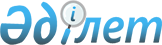 Отбасы және балалар саласында мемлекеттік қызметтерді көрсету қағидаларын бекіту туралыҚазақстан Республикасы Білім және ғылым министрінің 2020 жылғы 24 сәуірдегі № 158 бұйрығы. Қазақстан Республикасының Әділет министрлігінде 2020 жылғы 24 сәуірде № 20478 болып тіркелді.     ЗҚАИ-ның ескертпесі!      Осы бұйрықтың қолданыста енгізілу тәртібін 5 т. қараңыз       "Мемлекеттік көрсетілетін қызметтер туралы" 2013 жылғы 15 сәуірдегі Қазақстан Республикасы Заңының 10-бабының 1) тармақшасына сәйкес БҰЙЫРАМЫН:      1. Мыналар:       1) осы бұйрыққа 1-қосымшаға сәйкес "Қорғаншылық және қамқоршылық жөнінде анықтамалар беру" мемлекеттік қызметті көрсету қағидалары;       2) осы бұйрыққа 2-қосымшаға сәйкес "Кәмелетке толмағандардың мүлкіне иелік ету үшін анықтамалар беру" мемлекеттік қызметті көрсету қағидалары;       3) осы бұйрыққа 3-қосымшаға сәйкес "Жетім балаға (жетім балаларға) және ата-анасының қамқорлығынсыз қалған балаға (балаларға) қамқоршылық немесе қорғаншылық белгілеу" мемлекеттік қызметті көрсету қағидалары;       4) осы бұйрыққа 4-қосымшаға сәйкес "Қамқоршыларға немесе қорғаншыларға жетім баланы (жетім балаларды) және ата-анасының қамқорлығынсыз қалған баланы (балаларды) асырап-бағуға жәрдемақы төлеуді тағайындау" мемлекеттік қызметті көрсету қағидалары;       5) осы бұйрыққа 5-қосымшаға сәйкес "Баланы (балаларды) патронаттық тәрбиелеуге беру және патронат тәрбиешiлерге берiлген баланы (балаларды) асырап-бағуға ақшалай қаражат төлеуді тағайындау" мемлекеттік қызметті көрсету қағидалары;       6) осы бұйрыққа 6-қосымшаға сәйкес "Баланы (балаларды) қабылдаушы отбасына тәрбиелеуге беру және оларды асырауға ақшалай қаражат төлеуді тағайындау" мемлекеттік қызметті көрсету қағидалары;       7) осы бұйрыққа 7-қосымшаға сәйкес "Жетім баланы және (немесе) ата-анасының қамқорлығынсыз қалған баланы асырап алуға байланысты біржолғы ақшалай төлемді тағайындау" мемлекеттік қызметті көрсету қағидалары;       8) осы бұйрыққа 8-қосымшаға сәйкес "Балаға кері әсер етпейтін ата-ана құқықтарынан айырылған ата-аналарға баламен кездесуіне рұқсат беру" мемлекеттік қызметті көрсету қағидалары;       9) осы бұйрыққа 9-қосымшаға сәйкес "Шалғайдағы ауылдық елді мекендерде тұратын балаларды жалпы білім беру ұйымдарына және кейін үйлеріне тегін тасымалдауды ұсыну" мемлекеттік қызметті көрсету қағидалары;       10) осы бұйрыққа 10-қосымшаға сәйкес "Жалпы білім беретін мектептердегі білім алушылар мен тәрбиеленушілердің жекелеген санаттарын тегін және жеңілдікпен тамақтандыруды ұсыну" мемлекеттік қызметті көрсету қағидалары;        11) осы бұйрыққа 11-қосымшаға сәйкес "Мемлекеттік білім беру мекемелеріндегі білім алушылар мен тәрбиенушілердің жекелеген санаттарына қала сыртындағы және мектеп жанындағы лагерьлерде демалуы үшін құжаттар қабылдау және жолдама беру" мемлекеттік қызметті көрсету қағидалары;       12) осы бұйрыққа 12-қосымшаға сәйкес "Он жасқа толған баланың пiкiрi ескеру туралы қорғаншылық немесе қамқоршылық органының шешімін беру" мемлекеттік қызметті көрсету қағидалары бекітілсін.       2. Осы бұйрыққа 13-қосымшаға сәйкес Қазақстан Республикасы Білім және ғылым министрлігінің кейбір бұйрықтарының күші жойылды деп танылсын.       3. Қазақстан Республикасы Білім және ғылым министрлігінің Балалардың құқықтарын қорғау комитеті заңнамада белгіленген тәртіппен:      1) осы бұйрықтың Қазақстан Республикасы Әділет министрлігінде мемлекеттік тіркелуін;      2) осы бұйрықтың Қазақстан Республикасы Білім және ғылым министрлігінің интернет-ресурсында орналастырылуын қамтамасыз етсін;      3) осы бұйрық Қазақстан Республикасы Әділет министрлігінде мемлекеттік тіркелгеннен кейін он жұмыс күні ішінде осы тармақтың 1) және 2) тармақшаларында көзделген іс-шаралардың орындалуы туралы мәліметтерді Қазақстан Республикасы Білім және ғылым министрлігінің Заң департаментіне ұсынуды қамтамасыз етсін.      4. Осы бұйрықтың орындалуын бақылау жетекшілік ететін Қазақстан Республикасының Білім және ғылым вице-министріне жүктелсін.      5. Осы бұйрық алғаш ресми жарияланған күнінен кейін күнтізбелік он күн өткен соң, 2020 жылғы 1 шілдеден бастап қолданысқа енгізілетін "Жетім балаға (жетім балаларға) және ата-анасының қамқорлығынсыз қалған балаға (балаларға) қамқоршылық немесе қорғаншылық белгілеу" мемлекеттік көрсетілетін қызмет стандартының 8-тармағының он екі, жиырма төртінші абзацын және 9-тармағының он төртінші абзацын, "Баланы (балаларды) патронаттық тәрбиелеуге беру және патронат тәрбиешiлерге берiлген баланы (балаларды) асырап-бағуға ақшалай қаражат төлеуді тағайындау" мемлекеттік көрсетілетін қызмет стандартының 8-тармағының сегізінші абзацын және 9-тармағының он төртінші абзацын, "Баланы (балаларды) қабылдаушы отбасына тәрбиелеуге беру және оларды асырауға ақшалай қаражат төлеуді тағайындау" мемлекеттік көрсетілетін қызмет стандартының 8-тармағының тоғызыншы, он сегізінші абзацын және 9-тармағының он төртінші абзацын қоспағанда, қолданысқа енгізіледі.      Қазақстан Республикасы       Цифрлық даму, инновациялар        және аэроғарыш өнеркәсібі       министрлігі      "КЕЛІСІЛДІ" "Қорғаншылық және қамқоршылық жөнінде анықтамалар беру" мемлекеттік қызметті көрсету қағидалары 1-тарау. Жалпы ережелер       1. Осы "Қорғаншылық және қамқоршылық жөнінде анықтамалар беру" мемлекеттік қызметті көрсету қағидалары (бұдан әрі – Қағидалар) "Мемлекеттік көрсетілетін қызметтер туралы" 2013 жылғы 15 сәуірдегі Қазақстан Республикасы Заңының (бұдан әрі – Заң) 10-бабының 1) тармақшасына сәйкес әзірленді және қорғаншыларға немесе қамқоршыларға қорғаншылық және қамқоршылық жөнінде анықтамалар беру тәртібін айқындайды.      2. Осы Қағидаларда мынадай ұғымдар пайдаланылады:      1) мемлекеттік көрсетілетін қызмет стандарты – мемлекеттік қызмет көрсету ерекшеліктері ескеріле отырып, қызмет көрсету процесінің сипаттамаларын, нысанын, мазмұны мен нәтижесін, сондай-ақ өзге де мәліметтерді қамтитын мемлекеттік қызмет көрсетуге қойылатын негізгі талаптар тізбесі;      2) "электрондық үкіметтің" веб-порталы – нормативтік құқықтық базаны қоса алғанда, бүкіл шоғырландырылған үкіметтік ақпаратқа және электрондық нысанда көрсетілетін мемлекеттік қызметтерге, табиғи монополиялар субъектілерінің желілеріне қосуға техникалық шарттарды беру жөніндегі қызметтерге және квазимемлекеттік сектор субъектілерінің қызметтеріне қол жеткізудің бірыңғай терезесі болатын ақпараттық жүйе (бұдан әрі - портал);       3) электрондық цифрлық қолтаңба – электрондық цифрлық қолтаңба құралдарымен жасалған және электрондық құжаттың анықтығын, оның тиесілілігін және мазмұнының өзгермейтіндігін растайтын электрондық цифрлық нышандар жиынтығы (бұдан әрі - ЭЦҚ).  2-тарау. Мемлекеттік қызмет көрсету тәртібі       3. "Қорғаншылық және қамқоршылық жөнінде анықтамалар беру" мемлекеттік көрсетілетін қызметті (бұдан әрі - мемлекеттік көрсетілетін қызмет) алу үшін жеке тұлғалар (бұдан әрі - көрсетілетін қызметті алушы) портал арқылы осы Қағидаларға 1-қосымшаға сәйкес нысан бойынша көрсетілетін қызметті алушының ЭЦҚ-сы қойылған немесе бір рет пайдаланатын құпия сөзбен куәландырылған, көрсетілетін қызметті алушының ұялы байланыс операторы ұсынған абоненттік нөмірі порталдың есеп жазбасына тіркелген және қосылған жағдайда өтініш береді.        Мемлекеттік қызмет осы Қағидаларға 2-қосымшаға сәйкес "Қорғаншылық және қамқоршылық жөнінде анықтама беру" мемлекеттік қызмет стандартына сәйкес көрсетіледі.       4. Жеке басын куәландыратын құжаттар туралы мәліметтерді, баланың туу туралы куәлігін ("АХАЖ тіркеу пункті" ақпараттық жүйесінде мәліметтер болмаған жағдайда) Нұр-Сұлтан, Алматы және Шымкент қалаларының, аудандардың және облыстық маңызы бар қалалардың жергілікті атқарушы органдары (бұдан әрі – көрсетілетін қызметті беруші) "электрондық үкімет" шлюзі арқылы тиісті мемлекеттік ақпараттық жүйелерден алады.      5. Көрсетілетін қызметті алушының "жеке кабинетіне" мемлекеттік көрсетілетін қызметке сұрау салудың қабылданғаны туралы мәртебе, сондай-ақ хабарлама жіберіледі.       6. Қорғаншылық және қамқоршылық жөніндегі анықтама осы Қағидаларға 3-қосымшаға сәйкес нысан бойынша беріледі не мемлекеттік қызметті көрсетуден бас тарту туралы дәлелді жауап көрсетілетін қызметті алушының "жеке кабинетіне" көрсетілетін қызметті берушінің уәкілетті адамының ЭЦҚ қойылған электрондық құжат нысанында жіберіледі.      7. Құжаттарды қараудың жалпы мерзімі және қорғаншылық және қамқоршылық жөнінде анықтама беру не мемлекеттік қызмет көрсетуден бас тарту 30 (отыз) минутты құрайды. 3-тарау. Мемлекеттік қызмет көрсету процесінде көсетілетін қызметті берушінің және (немесе) оның лауазымды адамдарының шешімдеріне, әрекетіне (әрекетсіздігіне) шағымдану тәртібі       8 Мемлекеттік қызмет көрсету мәселелері бойынша көрсетілетін қызметті берушінің шешіміне, әрекетіне (әрекетсіздігіне) шағым көрсетілетін қызметті беруші басшысының атына, мемлекеттік қызмет көрсету сапасын бағалау және бақылау жөніндегі уәкілетті органға Қазақстан Республикасының заңнамасына сәйкес беріледі.        Мемлекеттік қызметті тікелей көрсеткен көрсетілетін қызметті берушінің атына келіп түскен көрсетілетін қызметті алушының шағымы Заңның 25-бабының 2-тармағына сәйкес тіркелген күнінен бастап 5 (бес) жұмыс күні ішінде қаралуға жатады.      Мемлекеттік қызмет көрсету сапасын бағалау және бақылау жөніндегі уәкілетті органның атына келіп түскен көрсетілетін қызметті алушының шағымы тіркелген күнінен бастап 15 (он бес) жұмыс күні ішінде қарастыруға жатады.      9. Көрсетілген мемлекеттік қызмет нәтижесімен келіспеген жағдайда көрсетілетін қызметті алушы Қазақстан Республикасының заңнамасында белгіленген тәртіппен сотқа жүгінеді. Өтініш       Сізден мына: ______________________________________________________        ___________________________________________________________________        мекенжай бойынша тұратын кәмелеттік жасқа толмаған балаға (балаларға)        қорғаншылық (қамқоршылық) жөнінде анықтама беруіңізді сұраймын.        Балалар:        1) _________________________________________________________________;        2) __________________________________________________________________        (баланың Т.А.Ә. (бар болғанда) және жеке сәйкестендіру нөмірі, туған жылы,        туу туралы куәлігінің № көрсету)        Ақпараттық жүйелерде сипатталған "Дербес деректер және оларды қорғау туралы" ҚР Заңымен құпия қорғалатын мәліметтерді қолдануға келісемін.        "____" _____________ 20__ жыл             ________________________________                                                 қорғаншының (қамқоршының) қолы "Қорғаншылық және қамқоршылық жөнінде анықтамалар беру" мемлекеттік көрсетілетін қызмет стандарты Қорғаншылық және қамқоршылық белгілеу туралы анықтама       Осы анықтама ____________________________________________ берілді.        (өтініш берушінің Т.А.Ә. (бар болғанда)        _________________________________________ мекенжайы бойынша тұратын        (өтініш берушінің мекенжайы)        шын мәнінде (қала, аудан) білім бөлімінің немесе Шымкент қаласының отбасы, балалар        мен жастар істері басқармасының 20_____ жылғы "___" ___________        № бұйрығына сәйкес __________________ жылы туылған _____________________        (баланың туған күні)        ____________________________________________________________________        (Т.А.Ә. (бар болғанда) және оның        ____________________________________________________________________        (мекен жайы бойынша) мүлкіне қорғаншы (қамқоршы) болып тағайындалды.        Кәмелет жасқа толмағанның анасы____________________________________        (Т.А.Ә. (бар болғанда), жоқтығының себебі)        Кәмелет жасқа толмағанның әкесі _____________________________________        (Т.А.Ә. (бар болғанда), жоқтығының себебі)        Қорғаншыға (қамқоршыға) қамқорлыққа алынатын баланы тәрбиелеу, оқыту, қоғамдық пайдалы қызметке дайындау және оның жеке мүліктік құқықтарын қорғау және сақтау, сотта және өкілеттікті арнайы растаусыз барлық мемлекеттік мекемелерде оның өкілі болу міндеті жүктеледі.        Нұр-Сұлтан, Алматы және Шымкент қалаларының, аудандардың және облыстық маңызы бар қалалардың жергілікті атқарушы органдарының басшысы        __________                                                 __________________       (қолы)                                                 (Т.А.Ә. (бар болғанда) "Кәмелетке толмағандардың мүлкіне иелік ету үшін анықтамалар беру" мемлекеттік қызметті көрсету қағидалары 1-тарау. Жалпы ережелер       1. Осы "Кәмелетке толмағандардың мүлкіне иелік ету үшін анықтамалар беру" мемлекеттік қызметті көрсету қағидалары (бұдан әрі – Қағидалар) "Мемлекеттік көрсетілетін қызметтер туралы" 2013 жылғы 15 сәуірдегі Қазақстан Республикасы Заңының (бұдан әрі – Заң) 10-бабының 1) тармақшасына сәйкес әзірленді және Қазақстан Республикасының кәмелетке толмаған азаматтарына мүлікке иелік ету үшін анықтамалар беру тәртібін айқындайды.      2. Осы Қағидаларда мынадай ұғымдар пайдаланылады:      1) мемлекеттік көрсетілетін қызмет стандарты – мемлекеттік қызмет көрсету ерекшеліктері ескеріле отырып, қызмет көрсету процесінің сипаттамаларын, нысанын, мазмұны мен нәтижесін, сондай-ақ өзге де мәліметтерді қамтитын мемлекеттік қызмет көрсетуге қойылатын негізгі талаптар тізбесі;      2) "электрондық үкіметтің" веб-порталы – нормативтік құқықтық базаны қоса алғанда, бүкіл шоғырландырылған үкіметтік ақпаратқа және электрондық нысанда көрсетілетін мемлекеттік қызметтерге, табиғи монополиялар субъектілерінің желілеріне қосуға техникалық шарттарды беру жөніндегі қызметтерге және квазимемлекеттік сектор субъектілерінің қызметтеріне қол жеткізудің бірыңғай терезесі болатын ақпараттық жүйе (бұдан әрі - портал);      3) электрондық цифрлық қолтаңба – электрондық цифрлық қолтаңба құралдарымен жасалған және электрондық құжаттың анықтығын, оның тиесілілігін және мазмұнының өзгермейтіндігін растайтын электрондық цифрлық нышандар жиынтығы (бұдан әрі - ЭЦҚ). 2-тарау. Мемлекеттік қызмет көрсету тәртібі       3. "Кәмелетке толмағандардың мүлкіне иелік ету үшін анықтамалар беру" мемлекеттік көрсетілетін қызметті (бұдан әрі - мемлекеттік көрсетілетін қызмет) алу үшін жеке тұлғалар (бұдан әрі - көрсетілетін қызметті алушы) портал арқылы осы Қағидаларға 2-қосымшаға сәйкес "Кәмелетке толмағандардың мүлкіне иелік ету үшін анықтамалар беру" мемлекеттік көрсетілетін қызмет стандартында көзделген құжаттарды қоса бере отырып, осы Қағидаларға 1–қосымшаға сәйкес нысан бойынша өтініш береді.       4. Көрсетілетін қызметті алушының "жеке кабинетіне" мемлекеттік көрсетілетін қызметке сұрау салудың қабылданғаны туралы мәртебе, сондай-ақ хабарлама жіберіледі.      5. Нұр-Сұлтан, Алматы және Шымкент қалаларының, аудандардың және облыстық маңызы бар қалалардың жергілікті атқарушы органдары (бұдан әрі – көрсетілетін қызметті беруші) құжаттар келіп түскен күні оларды қабылдауды жүзеге асырады және 1 (бір) жұмыс күні ішінде ұсынылған құжаттардың толықтығын тексереді.      6. Көрсетілетін қызметті алушының жеке басын растайтын құжаттарының, баланың туу туралы куәлігінің мәліметтерін, некеге тұру немесе бұзу туралы куәлік, туу туралы анықтама ("АХАЖ тіркеу пункті" ақпараттық жүйесінде мәліметтер болмаған жағдайда), мүліктің болуын растайтын құжаттар, қорғаншылық және қамқоршылық жөнінде анықтама (қорғаншыларға) туралы мәліметтерді көрсетілетін қызметті беруші "электрондық үкімет" шлюзі арқылы тиісті мемлекеттік ақпараттық жүйелерден алады.      Егер Қазақстан Республикасының заңдарында өзгеше көзделмесе, қызмет беруші қызмет көрсету кезінде заңмен қорғалатын құпияны қамтитын, ақпараттық жүйелердегі мәліметтерді пайдалануға көрсетілген қызметті алушының келісімін алады.      Көрсетілетін қызметті алушы құжаттар топтамасын және (немесе) қолданылу мерзімі өткен құжаттарды толық ұсынбаған жағдайда, көрсетілетін қызметті беруші көрсетілетін қызметті алушыға өтінішті портал арқылы қабылдаудан бас тартады.       7. Көрсетілетін қызметті беруші 2 (екі) жұмыс күні ішінде құжаттарды тексеруді жүзеге асырады және тексеру қорытындысы бойынша осы Қағидаларға 3-қосымшаға сәйкес нысан бойынша кәмелетке толмағандардың мүлкіне иелік ету бойынша анықтама не мемлекеттік қызметті көрсетуден бас тарту туралы дәлелді жауап дайындайды және көрсетілетін қызметті берушінің уәкілетті тұлғасының ЭЦҚ қойылған электрондық құжат нысанында көрсетілетін қызметті алушының "жеке кабинетіне" жолданады.      8. Құжаттарды қараудың жалпы мерзімі және кәмелетке толмағандардың мүлкіне иелік ету үшін анықтамалар беру не мемлекеттік қызмет көрсетуден бас тарту 3 (үш) жұмыс күнін құрайды. 3-тарау. Мемлекеттік қызмет көрсету процесінде көсетілетін қызметті берушінің және (немесе) оның лауазымды адамдарының шешімдеріне, әрекетіне (әрекетсіздігіне) шағымдану тәртібі       9. Мемлекеттік қызмет көрсету мәселелері бойынша көрсетілетін қызметті берушінің шешіміне, әрекетіне (әрекетсіздігіне) шағым көрсетілетін қызметті беруші басшысының атына, мемлекеттік қызмет көрсету сапасын бағалау және бақылау жөніндегі уәкілетті органға Қазақстан Республикасының заңнамасына сәйкес беріледі.        Мемлекеттік қызметті тікелей көрсеткен көрсетілетін қызметті берушінің атына келіп түскен көрсетілетін қызметті алушының шағымы Заңның 25-бабының 2-тармағына сәйкес тіркелген күнінен бастап 5 (бес) жұмыс күні ішінде қаралуға жатады.      Мемлекеттік қызмет көрсету сапасын бағалау және бақылау жөніндегі уәкілетті органның атына келіп түскен көрсетілетін қызметті алушының шағымы тіркелген күнінен бастап 15 (он бес) жұмыс күні ішінде қарастыруға жатады.      10. Көрсетілген мемлекеттік қызмет нәтижесімен келіспеген жағдайда көрсетілетін қызметті алушы Қазақстан Республикасының заңнамасында белгіленген тәртіппен сотқа жүгінеді. Кәмелетке толмағандардың мүлкіне иелік ету үшін анықтамалар беру туралы өтініш      Сізден (керегін таңдау):      - мұра мүлікке иелік ету _______________ (ұйым атауы) мұраға құқық туралы куәліктегі жазбаға сәйкес көрсетіледі) салымшының қайтыс болуына байланысты (Т.А.Ә. (бар болса)) ________;      - кәмелетке толмаған балаға (балаларға) меншік құқығында тиесілі көлік құралына қатысты мәмілені жүзеге асыруға);      - кәмелетке толмаған балалардың мүлкіне иелік етуге (құқықтар мен міндеттемелерді басқаға беру, шарттарды бұзу)______________ ( ұйымның атауы);      - кәмелетке толмаған балаға (балаларға) меншік құқығында тиесілі ____________________________ мекенжайы бойынша орналасқан мүлікті (немесе мүліктен _____ үлесті) иеліктен шығаруға;      - кәмелетке толмаған балаға (балаларға) меншік құқығында тиесілі ____________________________ мекенжайы бойынша орналасқан мүлікті (немесе мүліктен _____ үлесті) кепілге қою      кәмелетке толмаған баланың (балалардың) мүлкіне қатысты):      ____________________________________________________________________      (балалардың Т.А.Ә. (бар болса), туған жылы, туу туралы куәліктің № көрсету)      ____________________________________________________________________      Ақпараттық жүйелерде сипатталған "Дербес деректер және оларды қорғау туралы" 2013 жылғы 21 мамырдағы Қазақстан Республикасының Заңымен құпия қорғалатын мәліметтерді қолдануға келісемін.       "__" __________20__ жыл                         ____________________________                                                       (өтініш берушінің қолы) "Кәмелетке толмағандардың мүлкіне иелік ету үшін анықтамалар беру" мемлекеттік көрсетілетін қызмет стандарты Кәмелетке толмаған балалардың мүлкіне иелік ету үшін анықтама       Нұр-Сұлтан, Алматы және Шымкент, қалаларының, облыстық маңызы бар аудандар        мен қалалардың жергілікті атқарушы органдары        ______________________ жылы туған кәмелетке толмаған ________________        (баланың Т.А.Ә. (бар болғанда), туған жылы) заңды өкіл(дер)і (ата-аналары (ата-        анасы), қорғаншысы немесе қамқоршысы, патронат тәрбиешісі және оларды        алмастырушы басқа адамдар) __________________ жылы туған,        ______________________ (өтініш берушінің Т.А.Ә. (бар болғанда) (жеке куәлік        №_____ ______ жылы ___________ берілген) бойынша кәмелетке толмаған        баланың (балалардың) мүлікке _____________________________________        (мүлік атауы)        заңнамаға сәйкес тиесілі инвестициялық кірістермен, өсімпұлдармен және өзге        де түсімдермен, нотариус берген (мемлекеттік лицензия № ___ _________ жылы        берілген ___________) ______ жылғы заң/өсиет бойынша мұраға құқық туралы        куәлікке сәйкес, _____________________________ (мұра қалдырушының Т.А.Ә.        (бар болса) салымшының қайтыс болуына байланысты        _______________мақсатында ______________________ мәміле түрін көрсет        (анықтама берілетін ұйым атауы)       иелік етуге рұқсат береді.       Нұр-Сұлтан, Алматы және Шымкент,        қалаларының, облыстық маңызы бар        аудандар мен қалалардың жергілікті        атқарушы органдарының басшысы ______________       ___________________       (қолы)       (Т.А.Ә. (бар болғанда) "Жетім балаға (жетім балаларға) және ата-анасының қамқорлығынсыз қалған балаға (балаларға) қамқоршылық немесе қорғаншылық белгілеу" мемлекеттік қызметті көрсету қағидалары 1-тарау. Жалпы ережелер       1. Осы "Жетім балаға (жетім балаларға) және ата-анасының қамқорлығынсыз қалған балаға (балаларға) қамқоршылық немесе қорғаншылық белгілеу" мемлекеттік қызметті көрсету қағидалары (бұдан әрі – Қағидалар) "Мемлекеттік көрсетілетін қызметтер туралы" 2013 жылғы 15 сәуірдегі Қазақстан Республикасы Заңының (бұдан әрі - Заң) 10-бабының 1) тармақшасына сәйкес әзірленді және жетім балаға (жетім балаларға) және ата-анасының қамқорлығынсыз қалған балаға (балаларға) қамқоршылық немесе қорғаншылық белгілеу тәртібін айқындайды.      2. Осы Қағидаларда мынадай ұғымдар пайдаланылады:      1) "Азаматтарға арналған үкімет" мемлекеттік корпорациясы (бұдан әрі – Мемлекеттік корпорация) – Қазақстан Республикасының заңнамасына сәйкес мемлекеттік қызметтерді, табиғи монополиялар субъектілерінің желілеріне қосуға арналған техникалық шарттарды беру жөніндегі қызметтерді және квазимемлекеттік сектор субъектілерінің қызметтерін көрсету, "бір терезе" қағидаты бойынша мемлекеттік қызметтерді, табиғи монополиялар субъектілерінің желілеріне қосуға арналған техникалық шарттарды беру жөніндегі қызметтерді, квазимемлекеттік сектор субъектілерінің қызметтерін көрсетуге өтініштер қабылдау және көрсетілетін қызметті алушыға олардың нәтижелерін беру жөніндегі жұмысты ұйымдастыру, сондай-ақ электрондық нысанда мемлекеттік қызметтер көрсетуді қамтамасыз ету үшін Қазақстан Республикасы Үкіметінің шешімі бойынша құрылған, орналасқан жері бойынша жылжымайтын мүлікке құқықтарды мемлекеттік тіркеуді жүзеге асыратын заңды тұлға;       2) "бір өтініш" қағидаты – бір өтініш негізінде көрсетілетін бірнеше мемлекеттік қызметтер жиынтығын көздейтін мемлекеттік қызметті көрсету нысаны; (бұдан әрі - "бір өтініш" қағидаты);       3) жеке сәйкестендiру нөмiрi - жеке тұлға, соның iшiнде өзiндiк кәсiпкерлiк түрiнде қызметiн жүзеге асыратын дара кәсiпкер үшiн қалыптастырылатын бiрегей нөмiр;      4) мемлекеттік көрсетілетін қызмет стандарты – мемлекеттік қызмет көрсету ерекшеліктері ескеріле отырып, қызмет көрсету процесінің сипаттамаларын, нысанын, мазмұны мен нәтижесін, сондай-ақ өзге де мәліметтерді қамтитын мемлекеттік қызмет көрсетуге қойылатын негізгі талаптар тізбесі;      5) "электрондық үкіметтің" веб-порталы – нормативтік құқықтық базаны қоса алғанда, бүкіл шоғырландырылған үкіметтік ақпаратқа және электрондық нысанда көрсетілетін мемлекеттік қызметтерге, табиғи монополиялар субъектілерінің желілеріне қосуға техникалық шарттарды беру жөніндегі қызметтерге және квазимемлекеттік сектор субъектілерінің қызметтеріне қол жеткізудің бірыңғай терезесі болатын ақпараттық жүйе (бұдан әрі - портал);       6) электрондық цифрлық қолтаңба – электрондық цифрлық қолтаңба құралдарымен жасалған және электрондық құжаттың анықтығын, оның тиесілілігін және мазмұнының өзгермейтіндігін растайтын электрондық цифрлық нышандар жиынтығы (бұдан әрі - ЭЦҚ).  2-тарау. Мемлекеттік қызмет көрсету тәртібі       3. "Жетім балаға (жетім балаларға) және ата-анасының қамқорлығынсыз қалған балаға (балаларға) қамқоршылық немесе қорғаншылық белгілеу" мемлекеттік көрсетілетін қызметті (бұдан әрі - мемлекеттік көрсетілетін қызмет) алу үшін жеке тұлғалар (бұдан әрі - көрсетілетін қызметті алушы) Мемлекеттік корпорация немесе портал арқылы осы Қағидаларға 2-қосымшаға сәйкес "Жетім балаға (жетім балаларға) және ата-анасының қамқорлығынсыз қалған балаға (балаларға) қамқоршылық немесе қорғаншылық белгілеу" мемлекеттік көрсетілетін қызмет стандартында көзделген құжаттарды қоса бере отырып, осы Қағидаларға 1-қосымшаға сәйкес нысан бойынша өтініш береді.      4. Құжаттарды Мемлекеттік корпорация арқылы қабылдаған кезде көрсетілетін қызметті алушыға тиісті құжаттардың қабылданғаны туралы қолхат беріледі.       5. Көрсетілетін қызметті алушы құжаттардың толық топтамасын ұсынбаған және (немесе) қолданылу мерзімі өтіп кеткен құжаттарды ұсынған жағдайда, Мемлекеттік корпорация қызметкері қабылдаудан бас тартады және 3-қосымшаға сәйкес нысан бойынша құжаттарды қабылдаудан бас тарту туралы қолхат береді.      6. Мемлекеттік корпорация құжаттар топтамасын Нұр-Сұлтан, Алматы және Шымкент қалаларының, облыстық маңызы бар аудандар мен қалалардың жергілікті атқарушы органдарға (бұдан әрі - көрсетілетін қызметті беруші) курьер арқылы жеткізуді 1 (бір) жұмыс күні ішінде жүзеге асырады.      Мемлекеттік корпорацияға жүгінген кезде құжаттарды қабылдау күні мемлекеттік қызмет көрсету мерзіміне кірмейді.      7. Портал арқылы жүгінген жағдайда көрсетілетін қызметті алушының "жеке кабинетіне" мемлекеттік көрсетілетін қызметке сұрау салудың қабылданғаны туралы мәртебе, сондай-ақ мемлекеттік көрсетілетін қызмет нәтижесін алу күні мен уақыты көрсетілген хабарлама жіберіледі.      8. Көрсетілетін қызметті беруші құжаттарды алған сәттен бастап 2 (екі) жұмыс күні ішінде ұсынылған құжаттардың толықтығын тексереді.      9. Көрсетілетін қызметті алушының жеке басын растайтын құжаттары, баланың туу туралы куәлігі, туу туралы анықтама, некеге тұру туралы куәлік туралы мәліметтерді ("АХАЖ тіркеу пункті" ақпараттық жүйесінде мәліметтер болмаған жағдайда), көрсетілетін қызметті алушының және егер көрсетілетін қызметті алушы некеде тұрған болса, жұбайының (зайыбының) сотталғандығының болуы не болмауы туралы анықтаманы, қызметті алушының және егер некеде тұрған болса, жұбайының (зайыбының) тұрғын үйге меншік құқығының бар екендігін растайтын құжаттарды, мемлекеттік әлеуметтік жәрдемақыларды және өзге де әлеуметтік төлемдерді алуды растайтын құжаттарды көрсетілетін қызметті беруші және Мемлекеттік корпорация қызметкері "электрондық үкімет" шлюзі арқылы тиісті мемлекеттік ақпараттық жүйелерден алады.      Егер Қазақстан Республикасының заңдарында өзгеше көзделмесе, Мемлекеттік корпорацияның қызметкері не көрсетілетін қызметті беруші мемлекеттік қызмет көрсету кезінде заңмен қорғалатын құпияны қамтитын, ақпараттық жүйелердегі мәліметтерді пайдалануға көрсетілген қызметті алушының келісімін алады.      Көрсетілетін қызметті алушы құжаттар топтамасын және (немесе) қолданылу мерзімі өткен құжаттарды толық ұсынбаған жағдайда, көрсетілетін қызметті беруші көрсетілетін қызметті алушыға өтінішті портал арқылы қабылдаудан бас тартады.       10. Құжаттарды тексеру қорытындылары бойынша көрсетілетін қызметті беруші 3 (үш) жұмыс күні ішінде тұрғын үйге тексеру жүргізеді, оның нәтижелері бойынша осы Қағидаларға 4-қосымшаға сәйкес нысан бойынша баланы (балаларды) қорғаншылыққа немесе қамқоршылыққа алуға тілек білдірген адамдардың тұрғын үй - тұрмыстық жағдайларын тексеру актісін (бұдан әрі-акт) жасайды.       11. Көрсетілетін қызметті беруші акт жасалған күннен бастап 12 (он екі) жұмыс күні ішінде осы Қағидаларға 5-қосымшаға сәйкес нысан бойынша аудандар мен облыстық маңызы бар қалалардың, Нұр-Сұлтан, Алматы қалаларының білім бөлімінің (басқармасының) және Шымкент қаласының отбасы, балалар мен жастар істері басқармасының қамқоршылық немесе қорғаншылық белгілеу туралы бұйрығы (бұдан әрі - бұйрық) не осы мемлекеттік қызметті көрсетуден бас тарту туралы дәлелді жауапты дайындайды.      12. Көрсетілетін қызметті беруші 2 (екі) жұмыс күні ішінде бұйрықты немесе мемлекеттік қызметті көрсетуден бас тарту туралы дәлелді жауапты көрсетілетін қызметті алушының "жеке кабинетіне" көрсетілетін қызметті берушінің уәкілетті тұлғасының ЭЦҚ қойылған электрондық құжат нысанында жолдайды.      13. Көрсетілетін қызметті беруші бұйрықты не мемлекеттік қызметті көрсетуден бас тарту туралы дәлелді жауапты Мемлекеттік корпорацияға жолдайды.      14. Мемлекеттік корпорацияда дайын құжаттарды беру жеке куәлігін (не нотариалды расталған сенімхат бойынша оның өкілі) ұсыну кезінде жүзеге асырылады.      Мемлекеттік корпорация бір ай ішінде нәтижені сақтауды қамтамасыз етеді, содан кейін оны көрсетілетін қызметті берушіге одан әрі сақтау үшін тапсырады. Көрсетілетін қызметті алушы бір ай өткеннен кейін жүгінген жағдайда Мемлекеттік корпорацияның сұранысы бойынша көрсетілетін қызметті беруші бір жұмыс күні ішінде дайын құжаттарды көрсетілетін қызметті алушыға беру үшін Мемлекеттік корпорацияға жібереді.      15. Құжаттарды қараудың жалпы мерзімі және қорғаншылықты немесе қамқоршылықты белгілеу не мемлекеттік қызмет көрсетуден бас тарту 19 (он тоғыз) жұмыс күнін құрайды.      16. Қажет болған жағдайда көрсетілетін қызметті алушы "бір өтініш" қағидаты бойынша "Қамқоршыларға немесе қорғаншыларға жетім баланы (жетім балаларды) және ата-анасының қамқорлығынсыз қалған баланы (балаларды) асырап-бағуға жәрдемақы тағайындау" мемлекеттік көрсетілетін қызметті алуға өтініш бере алады, ол жетім балаға (жетім балаларға) және ата-анасының қамқорлығынсыз қалған балаға (балаларға) қамқоршылық немесе қорғаншылық белгілеу қорытындысы бойынша көрсетілетін болады. 3-тарау. Мемлекеттік қызмет көрсету процесінде көсетілетін қызметті берушінің және (немесе) оның лауазымды адамдарының шешімдеріне, әрекетіне (әрекетсіздігіне) шағымдану тәртібі       21. Мемлекеттік қызмет көрсету мәселелері бойынша көрсетілетін қызметті берушінің шешіміне, әрекетіне (әрекетсіздігіне) шағым көрсетілетін қызметті беруші басшысының атына, мемлекеттік қызмет көрсету сапасын бағалау және бақылау жөніндегі уәкілетті органға Қазақстан Республикасының заңнамасына сәйкес беріледі.        Мемлекеттік қызметті тікелей көрсеткен көрсетілетін қызметті берушінің атына келіп түскен көрсетілетін қызметті алушының шағымы Заңның 25-бабының 2-тармағына сәйкес тіркелген күнінен бастап 5 (бес) жұмыс күні ішінде қаралуға жатады.      Мемлекеттік қызмет көрсету сапасын бағалау және бақылау жөніндегі уәкілетті органның атына келіп түскен көрсетілетін қызметті алушының шағымы тіркелген күнінен бастап 15 (он бес) жұмыс күні ішінде қарастыруға жатады.      22. Көрсетілген мемлекеттік қызмет нәтижесімен келіспеген жағдайда көрсетілетін қызметті алушы Қазақстан Республикасының заңнамасында белгіленген тәртіппен сотқа жүгінеді. Өтініш      Сізден жетім балаға (жетім балаларға) және ата-анасының қамқорлығынсыз қалған кәмелетке толмаған:      1. _______________________________________________________________      (баланың Т.А.Ә.(бар болғанда) туған жылын, туу туралы куәлігінің № көрсету)      2. _______________________________________________________________       3. _______________________________________________________________       қорғаншылық немесе қамқоршылық белгілеуді сұраймын.      _________________________________________ мекенжай бойынша тұрады.      Тұрғын үй-тұрмыстық жағдайын зерделеуін өткізуге қарсы емеспін.      Ақпараттық жүйелерде сипатталған "Дербес деректер және оларды қорғау туралы" 2013 жылғы 21 мамырдағы Қазақстан Республикасының Заңымен құпия қорғалатын мәліметтерді қолдануға келісемін.      "___" ____________20___ жыл             азаматтың (азаматшаның) қолы "Жетім балаға (жетім балаларға) және ата-анасының қамқорлығынсыз қалған балаға (балаларға) қамқоршылық немесе қорғаншылық белгілеу" мемлекеттік көрсетілетін қызмет стандарты Құжаттарды қабылдаудан бас тарту туралы қолхат       "Мемлекеттік көрсетілетін қызметтер туралы" 2013 жылғы 15 сәуірдегі Қазақстан Республикасы Заңының 20-бабының 2-тармағын басшылыққа алып, "Азаматтар үшін Үкімет" Мемлекеттік корпорацияның коммерциялық емес қоғамы филиалының № __ бөлімі____________________________________ (мекенжайды көрсету) мемлекеттік көрсетілетін қызмет стандартында көзделген тізбеге сәйкес Сіз ұсынған құжаттар топтамасының толық болмауына байланысты ________________________________________________________ (мемлекеттік көрсетілетін қызметтің атауы) мемлекеттік қызмет көрсетуге құжаттарды қабылдаудан бас тартады, атап айтқанда:      Жоқ құжаттардың атауы:      1) ____________________________________________________;      2) ____________________________________________________;      3) ____________________________________________________.      Осы қолхат әр тарапқа біреуден 2 данада жасалды. Т.А.Ә. (бар болғанда)      (Мемлекеттік корпорацияның қызметкері) __________________ (қолы)      Орындаушының Т.А.Ә. (бар болғанда) _____________________      Қабылдаушының Т.А.Ә. (бар болғанда) ____________________      (көрсетілетін қызметті алушының қолы) "___" _____________ 20__ жыл Қорғаншы (қамқоршы) болуға тілек білдірген адамдардың тұрғын үй-тұрмыстық жағдайларын тексеріп-қарау АКТІСІ      Тексеріп-қарау жүргізілген күн ____________________________________      Тексеріп-қарауды жүргізген _______________________________________      ____________________________________________________________________       (тексеріп-қарауды жүргізген адамдардың тегі, аты, әкесінің аты (бар болған жағдайда),       лауазымы, жұмыс орны)      ____________________________________________________________________      ____________________________________________________________________       Қорғаншылық немесе қамқоршылық жөніндегі функцияларды жүзеге асыратын       органның мекенжайы және телефоны: ___________________      1. _________________________________________________________________        (Т.А.Ә. (бар болған жағдайда), туған жылы) тұрғын үй-тұрмыстық жағдайлары        тексерілді.       Жеке басын куәландыратын құжат _________________________________      Тұрғылықты жері (тіркеу орны бойынша) ________________________________      Нақты тұрғылықты жері _______________________________________________      Білімі ______________________________________________________________      Жұмыс орны _________________________________________________________       (Т.А.Ә. (бар болған жағдайда), туған жылы) ______________________________      ____________________________________________________________________      Жеке басын куәландыратын құжат _____________________________________      Тұрғылықты жері (тіркеу орны бойынша) ________________________________      Нақты тұрғылықты жері _______________________________________________      Білімі ______________________________________________________________      Жұмыс орны ________________________________________________________       2. Тұрғын үй-тұрмыстық жағдайларының жалпы сипаттамасы Тұрғын үйді пайдалану       құқығын растайтын құжат      ____________________________________________________________________      Тұрғын үйдің меншік иесінің Т.А.Ә. (бар болған жағдайда),      ____________________________________________________________________       Жалпы көлемі __________ (ш.м.) тұрғын көлемі ___________ (ш.м.) Тұрғын        бөлмелердің саны _________, тіркеуде тұрғандар ________________       (тұрақты, уақытша)      Тұрғын үйдің жайлылығы____________________________________________       (абаттандырылған, абаттандырылмаған, ішінара жайлы) Санитариялық-гигиеналық       жай-күйі      ____________________________________       (жақсы, қанағаттанарлық, қанағаттанарлықсыз)        Тұрғын үй туралы қосымша мәліметтер (балаға арналған жеке жатын орны, сабақ       дайындауға, демалуға арналған орынның, жиһаздардың және т.б. бар болуы)      ____________________________________________________________________      3. Отбасының бірге тұратын басқа мүшелері:      4. Отбасының табысы туралы мәлімет: жалпы сома __________, оның ішінде жалақы, басқа да табыстар _________________________________ (жазу).      5. Отбасының сипаттамасы (отбасындағы адамдар арасындағы өзара қарым-қатынас, олардың жеке қасиеттері, қызығушылығы, балалармен қарым-қатынас тәжірибесі, барлық отбасы мүшелерінің балаларды қабылдауға дайындығы)_______________________________________________________      ______________________________________________________________________      6. Қамқорлыққа (қорғаншылыққа) баланы алу себептері:____________________      7. Қорытынды (балаларды отбасына беру үшін жағдайдың бар болуы)       ____________________________________________________________________       (қолы)                   (тегі,аты-жөні) (күні)      Таныстық: ________________________________________________________________        (баланы (балаларды) отбасына қабылдауға тілек білдірген тұлғалардың Т.А.Ә       (бар болған жағдайда), күні, қолы) Қорғаншылық немесе қамқоршылық белгілеу туралы бұйрығы  ________________________________  (мекеменің атауы)      № ____________ "___" __________ 20____ жыл       "Неке (ерлі-зайыптылық) және отбасы туралы" 2011 жылғы 26 желтоқсандағы Қазақстан Республикасы Кодексінің 119 және 121-баптарына сәйкес __________________________________________________ өтінішінің (Т.А.Ә. (бар болғанда) және ұсынылған құжаттарының негізінде БҰЙРАМЫН:      1. Қосымшаға сәйкес жетім балаға (жетім балаларға) және ата-анасының қамқорлығынсыз қалған балаға (балаларға) қорғаншылық немесе қамқоршылық белгіленсін       2. Иелігіндегі тұрғын үйі _________________________ бекітілсін.        _________________________________________________________ басшысы        (мекеменің атауы)        ___________________________                   _____________        (Т.А.Ә.(бар болғанда))                               (қолы)       Мөрдің орны "Қамқоршыларға немесе қорғаншыларға жетім баланы (жетім балаларды) және ата-анасының қамқорлығынсыз қалған баланы (балаларды) асырап-бағуға жәрдемақы тағайындау" мемлекеттік қызметті көрсету қағидалары 1-тарау. Жалпы ережелер       1. Осы "Қамқоршыларға немесе қорғаншыларға жетім баланы (жетім балаларды) және ата-анасының қамқорлығынсыз қалған баланы (балаларды) асырап-бағуға жәрдемақы төлеуді тағайындау" мемлекеттік қызметті көрсету қағидалары (бұдан әрі – Қағидалар) "Мемлекеттік көрсетілетін қызметтер туралы" 2013 жылғы 15 сәуірдегі Қазақстан Республикасы Заңының (бұдан әрі - Заң) 10-бабының 1) тармақшасына сәйкес әзірленді және қамқоршыларға немесе қорғаншыларға жетім баланы (жетім балаларды) және ата-анасының қамқорлығынсыз қалған баланы (балаларды) асырап-бағуға жәрдемақы төлеуді тағайындау тәртібін айқындайды.      2. Осы Қағидаларда мынадай ұғымдар пайдаланылады:      1) "Азаматтарға арналған үкімет" мемлекеттік корпорациясы (бұдан әрі – Мемлекеттік корпорация) – Қазақстан Республикасының заңнамасына сәйкес мемлекеттік қызметтерді, табиғи монополиялар субъектілерінің желілеріне қосуға арналған техникалық шарттарды беру жөніндегі қызметтерді және квазимемлекеттік сектор субъектілерінің қызметтерін көрсету, "бір терезе" қағидаты бойынша мемлекеттік қызметтерді, табиғи монополиялар субъектілерінің желілеріне қосуға арналған техникалық шарттарды беру жөніндегі қызметтерді, квазимемлекеттік сектор субъектілерінің қызметтерін көрсетуге өтініштер қабылдау және көрсетілетін қызметті алушыға олардың нәтижелерін беру жөніндегі жұмысты ұйымдастыру, сондай-ақ электрондық нысанда мемлекеттік қызметтер көрсетуді қамтамасыз ету үшін Қазақстан Республикасы Үкіметінің шешімі бойынша құрылған, орналасқан жері бойынша жылжымайтын мүлікке құқықтарды мемлекеттік тіркеуді жүзеге асыратын заңды тұлға;      2) жеке сәйкестендiру нөмiрi - жеке тұлға, соның iшiнде өзiндiк кәсiпкерлiк түрiнде қызметiн жүзеге асыратын дара кәсiпкер үшiн қалыптастырылатын бiрегей нөмiр;      3) мемлекеттік көрсетілетін қызмет стандарты – мемлекеттік қызмет көрсету ерекшеліктері ескеріле отырып, қызмет көрсету процесінің сипаттамаларын, нысанын, мазмұны мен нәтижесін, сондай-ақ өзге де мәліметтерді қамтитын мемлекеттік қызмет көрсетуге қойылатын негізгі талаптар тізбесі;      4) "электрондық үкіметтің" веб-порталы – нормативтік құқықтық базаны қоса алғанда, бүкіл шоғырландырылған үкіметтік ақпаратқа және электрондық нысанда көрсетілетін мемлекеттік қызметтерге, табиғи монополиялар субъектілерінің желілеріне қосуға техникалық шарттарды беру жөніндегі қызметтерге және квазимемлекеттік сектор субъектілерінің қызметтеріне қол жеткізудің бірыңғай терезесі болатын ақпараттық жүйе (бұдан әрі - портал);       5) электрондық цифрлық қолтаңба – электрондық цифрлық қолтаңба құралдарымен жасалған және электрондық құжаттың анықтығын, оның тиесілілігін және мазмұнының өзгермейтіндігін растайтын электрондық цифрлық нышандар жиынтығы (бұдан әрі - ЭЦҚ).  2-тарау. Мемлекеттік қызмет көрсету тәртібі       3. "Қамқоршыларға немесе қорғаншыларға жетім баланы (жетім балаларды) және ата-анасының қамқорлығынсыз қалған баланы (балаларды) асырап-бағуға жәрдемақы төлеуді тағайындау" мемлекеттік көрсетілетін қызметті (бұдан әрі - мемлекеттік көрсетілетін қызмет) алу үшін жеке тұлға (бұдан әрі - көрсетілетін қызметті алушы) Мемлекеттік корпорация немесе портал арқылы осы Қағидаларға 2-қосымшаға сәйкес "Қамқоршыларға немесе қорғаншыларға жетім баланы (жетім балаларды) және ата-анасының қамқорлығынсыз қалған баланы (балаларды) асырап-бағуға жәрдемақы төлеуді тағайындау" мемлекеттік көрсетілетін қызмет стандартында көзделген құжаттарды қоса бере отырып, осы Қағидаларға 1-қосымшаға сәйкес нысан бойынша өтініш береді.      4. Құжаттарды Мемлекеттік корпорация арқылы қабылдаған кезде көрсетілетін қызметті алушыға тиісті құжаттардың қабылданғаны туралы қолхат беріледі.       5. Көрсетілетін қызметті алушы құжаттардың толық топтамасын ұсынбаған және (немесе) қолданылу мерзімі өтіп кеткен құжаттарды ұсынған жағдайда, Мемлекеттік корпорация қызметкері қабылдаудан бас тартады және 3-қосымшаға сәйкес нысан бойынша құжаттарды қабылдаудан бас тарту туралы қолхат береді.      6. Мемлекеттік корпорация құжаттар топтамасын Нұр-Сұлтан, Алматы және Шымкент қалаларының, аудандардың және облыстық маңызы бар қалалардың жергілікті атқарушы органдарға (бұдан әрі - көрсетілетін қызметті беруші) курьер арқылы жеткізуді 1 (бір) жұмыс күні ішінде жүзеге асырады.       Мемлекеттік корпорацияға жүгінген кезде қабылдау күні мемлекеттік қызмет көрсету мерзіміне кірмейді.       7. Портал арқылы жүгінген жағдайда көрсетілетін қызметті алушының "жеке кабинетіне" мемлекеттік көрсетілетін қызметке сұрау салудың қабылданғаны туралы мәртебе, сондай-ақ мемлекеттік көрсетілетін қызмет нәтижесін алу күні мен уақыты көрсетілген хабарлама жіберіледі.      8. Көрсетілетін қызметті беруші құжаттарды алған сәттен бастап 1 (бір) жұмыс күні ішінде ұсынылған құжаттардың толықтығын тексереді.      9. Көрсетілетін қызметті алушының жеке басын растайтын құжаттары, баланың туу туралы куәлігі туралы мәліметтерді ("АХАЖ тіркеу пункті" ақпараттық жүйесінде мәліметтер болмаған жағдайда), қорғаншылық және қамқоршылық туралы анықтаманы, мемлекеттік әлеуметтік жәрдемақыны және өзге де әлеуметтік төлемдерді алатынын растайтын құжаттарды Мемлекеттік корпорацияның қызметкері және көрсетілетін қызметті беруші "электрондық үкімет" шлюзі арқылы тиісті мемлекеттік ақпараттық жүйелерден алады.      Егер Қазақстан Республикасының заңдарында өзгеше көзделмесе, Мемлекеттік корпорацияның қызметкері және көрсетілетін қызметті беруші мемлекеттік қызмет көрсету кезінде заңмен қорғалатын құпияны қамтитын, ақпараттық жүйелердегі мәліметтерді пайдалануға көрсетілген қызметті алушының келісімін алады.      Көрсетілетін қызметті алушы құжаттардың және (немесе) қолданылу мерзімі өткен құжаттардың толық топтамасын ұсынбаған жағдайда, көрсетілетін қызметті беруші өтінішті қабылдаудан бас тартады       10. Құжаттарды тексеру қорытындылары бойынша көрсетілетін қызметті беруші осы Қағидаларға 4-қосымшаға сәйкес нысан бойынша қамқоршыларға немесе қорғаншыларға жетім баланы (жетім балаларды) және ата-анасының қамқорлығынсыз қалған баланы (балаларды) асырап-бағуға жәрдемақы тағайындау туралы шешімді не мемлекеттік қызметті көрсетуден бас тарту туралы дәлелді жауапты дайындайды және көрсетілетін қызметті алушының "жеке кабинетіне" көрсетілетін қызметті берушінің уәкілетті тұлғасының ЭЦҚ қойылған электрондық құжат нысанында және Мемлекеттік корпорацияға жолдайды.      11. Мемлекеттік корпорацияда дайын құжаттарды беру жеке куәлігін (не нотариалды расталған сенімхат бойынша оның өкілі) ұсыну кезінде жүзеге асырылады.      Мемлекеттік корпорация бір ай ішінде нәтижені сақтауды қамтамасыз етеді, содан кейін оны көрсетілетін қызметті берушіге одан әрі сақтау үшін тапсырады. Көрсетілетін қызметті алушы бір ай өткеннен кейін жүгінген жағдайда Мемлекеттік корпорацияның сұранысы бойынша көрсетілетін қызметті беруші бір жұмыс күні ішінде дайын құжаттарды көрсетілетін қызметті алушыға беру үшін Мемлекеттік корпорацияға жібереді.      12. Қорғаншыларға немесе қамқоршыларға жетім баланы (жетім балаларды) және ата-анасының қамқорлығынсыз қалған баланы (балаларды) асырап-бағуға жәрдемақы тағайындау және құжаттарды қараудың жалпы мерзімі 1(бір) жұмыс күнін құрайды. 3-тарау. Мемлекеттік қызмет көрсету процесінде көсетілетін қызметті берушінің және (немесе) оның лауазымды адамдарының шешімдеріне, әрекетіне (әрекетсіздігіне) шағымдану тәртібі       13. Мемлекеттік қызмет көрсету мәселелері бойынша көрсетілетін қызметті берушінің шешіміне, әрекетіне (әрекетсіздігіне) шағым көрсетілетін қызметті беруші басшысының атына, мемлекеттік қызмет көрсету сапасын бағалау және бақылау жөніндегі уәкілетті органға Қазақстан Республикасының заңнамасына сәйкес беріледі.        Мемлекеттік қызметті тікелей көрсеткен көрсетілетін қызметті берушінің атына келіп түскен көрсетілетін қызметті алушының шағымы Заңның 25-бабының 2-тармағына сәйкес тіркелген күнінен бастап 5 (бес) жұмыс күні ішінде қаралуға жатады.      Мемлекеттік қызмет көрсету сапасын бағалау және бақылау жөніндегі уәкілетті органның атына келіп түскен көрсетілетін қызметті алушының шағымы тіркелген күнінен бастап 15 (он бес) жұмыс күні ішінде қарастыруға жатады.      14. Көрсетілген мемлекеттік қызмет нәтижесімен келіспеген жағдайда көрсетілетін қызметті алушы Қазақстан Республикасының заңнамасында белгіленген тәртіппен сотқа жүгінеді. Жетім баланы (жетім балаларды) және ата-анасының қамқорлығынсыз қалған баланы (балаларды) асырап-бағуға жәрдемақы тағайындау үшін қорғаншының немесе қамқоршының өтініші      Ата-анасының қамқорлығынсыз қалған баланы (балаларды) асырап-бағуға жәрдемақы тағайындауды сұраймын       ___________________________________________________________________                   (баланың (балалардың) Т.А.Ә.(бар болғанда), туған жылы)      Қорғаншының немесе қамқоршының      Тегі ____________________________________________________________      Аты_______________ Әкесінің аты (бар болғанда) ______________________      Мекенжайы _____________________________________________________       Қорғаншылық немесе қамқоршылық тағайындау туралы органның 20___ жылғы "___"       ______________________________________ шешімі       Қорғаншының немесе қамқоршының жеке басын куәландыратын құжаттың       түрі________________________________________________________________      Сериясы __________ нөмірі ____________ кім берді ___________________      Жеке сәйкестендіру нөмірі _________________________________________      дербес шотының № _____________      Банктің атауы _____________________________________________________      Жеке мәліметтер өзгерген жағдайда 15 жұмыс күн ішінде ол туралы міндетті түрде хабарлаймын.      Дұрыс емес мәліметтер мен жалған құжаттар ұсынғаны үшін жауапкершілік туралы ескертілді.      Ақпараттық жүйелерде сипатталған "Дербес деректер және оларды қорғау туралы" 2013 жылғы 21 мамырдағы Қазақстан Республикасының Заңымен құпия қорғалатын мәліметтерді қолдануға келісемін.       20__ жылғы "___" _____________                   ____________________       (өтініш берушінің қолы) "Қамқоршыларға немесе қорғаншыларға жетім баланы (жетім балаларды) және ата-анасының қамқорлығынсыз қалған баланы (балаларды) асырап-бағуға жәрдемақы төлеуді тағайындау" мемлекеттік көрсетілетін қызмет стандарты Құжаттарды қабылдаудан бас тарту туралы қолхат       "Мемлекеттік көрсетілетін қызметтер туралы" 2013 жылғы 15 сәуірдегі        Қазақстан Республикасы Заңының 20-бабының 2-тармағын басшылыққа алып,        "Азаматтар үшін Үкімет" Мемлекеттік корпорацияның коммерциялық емес        қоғамы филиалының № __ бөлімі____________________________________        (мекенжайды көрсету) мемлекеттік көрсетілетін қызмет стандартында көзделген        тізбеге сәйкес Сіз ұсынған құжаттар топтамасының толық болмауына        байланысты ________________________________________________________        (мемлекеттік көрсетілетін қызметтің атауы) мемлекеттік қызмет көрсетуге       құжаттарды қабылдаудан бас тартады, атап айтқанда:      Жоқ құжаттардың атауы:      1) ____________________________________________________;      2) ____________________________________________________;      3) ____________________________________________________.      Осы қолхат әр тарапқа біреуден 2 данада жасалды. Т.А.Ә. (бар болғанда)      (Мемлекеттік корпорацияның қызметкері) __________________ (қолы)      Орындаушының Т.А.Ә. (бар болғанда) _____________________      Қабылдаушының Т.А.Ә. (бар болғанда) ____________________      (көрсетілетін қызметті алушының қолы) "___" _____________ 20__ жыл Қорғаншыға немесе қамқоршыға жетім баланы (жетім балаларды) және ата- анасының қамқорлығынсыз қалған баланы (балаларды) асырап-бағуға жәрдемақы тағайындау туралы шешім       №____                                     "___" _____________20 ___ жыл        ____________________________________________________________________                          (органның атауы)        Істің № _______ Азамат (ша) _______________________________________        (тегі, аты, әкесінің аты (бар болғанда)        Жүгінген күні ____________________________________________________        Баланың туу туралы куәлігі (туу туралы актінің жазылуы)        № _____________ берген күні _____________________________________        баланың туу туралы куәлігін (туу туралы актінің жазылуы) берген органның атауы        ____________________________________________________________________        Баланың Т.А.Ә. (бар болғанда) __________________________________________        Баланың туған жылы _________________________________________________        Қорғаншылық немесе қамқоршық тағайындау туралы органның шешімі        ____________________________________________________________________        ____________________________________________________________________        Тағайындаған күні 20 ___ жылғы "___" _______________        Белгіленген жәрдемақы сомасы 20__ ж. __________ дан 20__ ж. __________ ға        дейін ____________________________________________ теңге сомасында        (жазбаша)        Баланың Т.А.Ә. (бар болғанда) ________________________________________        жәрдемақы _______________ ден __________ ға дейін _________ теңге        сомасында _________________________________________________________        (жазбаша)        Жәрдемақы тағайындаудан бас тарту себебі: ____________________________        Мөрдің орны        Нұр-Сұлтан, Алматы және Шымкент,        қалаларының, облыстық маңызы бар        аудандар мен қалалардың жергілікті        атқарушы органдары басшысының       Т.А.Ә. (бар болғанда) _______________________(қолы) "Баланы (балаларды) патронаттық тәрбиелеуге беру және патронат тәрбиешiлерге берiлген баланы (балаларды) асырап-бағуға ақшалай қаражат төлеуді тағайындау" мемлекеттік қызметті көрсету қағидалары 1-тарау. Жалпы ережелер       1. Осы "Баланы (балаларды) патронаттық тәрбиелеуге беру және патронат тәрбиешiлерге берiлген баланы (балаларды) асырап-бағуға ақшалай қаражат төлеуді тағайындау" мемлекеттік қызметті көрсету қағидалары (бұдан әрі – Қағидалар) "Мемлекеттік көрсетілетін қызметтер туралы" 2013 жылғы 15 сәуірдегі Қазақстан Республикасы Заңының (бұдан әрі - Заң) 10-бабының 1) тармақшасына сәйкес әзірленді және баланы (балаларды) патронаттық тәрбиелеуге беру және оларды асырап-бағуға ақшалай қаражат төлеуді тағайындау тәртібін айқындайды.      2. Осы Қағидаларда мынадай ұғымдар пайдаланылады:      1) жеке сәйкестендiру нөмiрi - жеке тұлға, соның iшiнде өзiндiк кәсiпкерлiк түрiнде қызметiн жүзеге асыратын дара кәсiпкер үшiн қалыптастырылатын бiрегей нөмiр;      2) мемлекеттік көрсетілетін қызмет стандарты – мемлекеттік қызмет көрсету ерекшеліктері ескеріле отырып, қызмет көрсету процесінің сипаттамаларын, нысанын, мазмұны мен нәтижесін, сондай-ақ өзге де мәліметтерді қамтитын мемлекеттік қызмет көрсетуге қойылатын негізгі талаптар тізбесі;      3) "электрондық үкіметтің" веб-порталы – нормативтік құқықтық базаны қоса алғанда, бүкіл шоғырландырылған үкіметтік ақпаратқа және электрондық нысанда көрсетілетін мемлекеттік қызметтерге, табиғи монополиялар субъектілерінің желілеріне қосуға техникалық шарттарды беру жөніндегі қызметтерге және квазимемлекеттік сектор субъектілерінің қызметтеріне қол жеткізудің бірыңғай терезесі болатын ақпараттық жүйе (бұдан әрі - портал);      4) электрондық цифрлық қолтаңба – электрондық цифрлық қолтаңба құралдарымен жасалған және электрондық құжаттың анықтығын, оның тиесілілігін және мазмұнының өзгермейтіндігін растайтын электрондық цифрлық нышандар жиынтығы (бұдан әрі - ЭЦҚ). 2-тарау. Мемлекеттік қызмет көрсету тәртібі       3. "Баланы (балаларды) патронаттық тәрбиелеуге беру және патронат тәрбиешiлерге берiлген баланы (балаларды) асырап-бағуға ақшалай қаражат төлеуді тағайындау" мемлекеттік көрсетілетін қызметті (бұдан әрі - мемлекеттік көрсетілетін қызмет) алу үшін жеке тұлға (бұдан әрі - көрсетілетін қызметті алушы) портал арқылы осы Қағидаларға 2-қосымшаға сәйкес "Баланы (балаларды) патронаттық тәрбиелеуге беру және патронат тәрбиешілерге берілген баланы (балаларды) асырап-бағуға ақшалай қаражат төлеуді тағайындау" мемлекеттік көрсетілетін қызмет стандартында көзделген құжаттарды қоса бере отырып, осы Қағидаларға 1-қосымшаға сәйкес нысан бойынша өтініш береді.      4. Көрсетілетін қызметті алушының "жеке кабинетіне" мемлекеттік көрсетілетін қызметке сұрау салудың қабылданғаны туралы мәртебе, сондай-ақ хабарлама жіберіледі.      5. Нұр-Сұлтан, Алматы және Шымкент қалаларының, аудандардың және облыстық маңызы бар қалалардың жергілікті атқарушы органдары (бұдан әрі - көрсетілетін қызметті беруші) құжаттарды алған сәттен бастап 1 (бір) жұмыс күні ішінде ұсынылған құжаттардың толықтығын тексереді.      6. Жеке басын растайтын құжаттар, некеге тұру туралы куәлік туралы мәліметтерді ("АХАЖ тіркеу пункті" ақпараттық жүйесінде мәліметтер болмаған жағдайда), көрсетілетін қызметті алушының және егер некеде тұрса, жұбайының (зайыбының) сотталғандығының болуы не болмауы, көрсетілетін қызметті алушының және егер некеде тұрған болса, жұбайының (зайыбының) тұрғын үй мүлікке құқығы бар екендігін растайтын құжаттар, баланың (балалардың) білім беру ұйымында оқуы туралы анықтама қызметті алушының мекенжайы туралы мәліметтерді көрсетілетін қызметті беруші "электрондық үкімет" шлюзі арқылы тиісті мемлекеттік ақпараттық жүйелерден алады.      Егер Қазақстан Республикасының заңдарында өзгеше көзделмесе, көрсетілетін қызметті беруші мемлекеттік қызмет көрсету кезінде заңмен қорғалатын құпияны қамтитын, ақпараттық жүйелердегі мәліметтерді пайдалануға көрсетілген қызметті алушының келісімін алады.      Көрсетілетін қызметті алушы құжаттар топтамасын және (немесе) қолданылу мерзімі өткен құжаттарды толық ұсынбаған жағдайда, көрсетілетін қызметті беруші өтінішті портал арқылы қабылдаудан бас тартады.      7. Құжаттарды тексеру қорытындылары бойынша көрсетілетін қызметті беруші 3 (үш) жұмыс күні ішінде тұрғын үйге тексеру жүргізеді, оның нәтижелері бойынша баланы (балаларды) патронаттық тәрбиелеуге қабылдауға тілек білдірген адамдардың тұрғын үй-тұрмыстық жағдайларын тексеру актісін (бұдан әрі - акт) жасайды.       8. Көрсетілетін қызметті беруші акт жасалған күннен бастап 2 (екі) жұмыс күні ішінде осы Қағидаларға 3-қосымшаға сәйкес нысан бойынша баланы (балаларды) патронаттық тәрбиелеуге беру туралы шарт (бұдан әрі-шарт) жасасу туралы хабарлама не мемлекеттік қызметті көрсетуден бас тарту туралы дәлелді жауап дайындайды.      9. Көрсетілетін қызметті беруші 1 (бір) жұмыс күні ішінде көрсетілетін қызметті алушыға шарт жасасу туралы хабарламаны не мемлекеттік қызметті көрсетуден бас тарту туралы дәлелді жауапты жолдайды.      10. Көрсетілетін қызметті алушы шарт жасасу туралы хабарламаны алғаннан кейін көрсетілетін қызметті берушіге шартқа қол қою үшін 1 (бір) жұмыс күні ішінде келуі қажет.       11. Шартқа қол қойылғаннан кейін көрсетілетін қызметті беруші 2 (екі) жұмыс күні ішінде осы Қағидаларға 4-қосымшаға сәйкес нысан бойынша баланы (балаларды) асырап-бағуға ақшалай қаражат төлеуді тағайындау туралы шешімді не мемлекеттік қызмет көрсетуден бас тарту туралы дәлелді жауапты дайындайды және көрсетілетін қызметті берушінің уәкілетті тұлғасының ЭЦҚ қойылған электрондық құжат нысанында көрсетілетін қызметті алушының "жеке кабинетін" жолдайды.      12. Құжаттарды қараудың жалпы мерзімі, баланы (балаларды) патронаттық тәрбиеге беру және оларды ұстауға ақшалай қаражат төлеуді тағайындау не мемлекеттік қызмет көрсетуден бас тарту 10 (он) жұмыс күнін құрайды. 3-тарау. Мемлекеттік қызмет көрсету процесінде көсетілетін қызметті берушінің және (немесе) оның лауазымды адамдарының шешімдеріне, әрекетіне (әрекетсіздігіне) шағымдану тәртібі      13. Мемлекеттік қызмет көрсету мәселелері бойынша көрсетілетін қызметті берушінің шешіміне, әрекетіне (әрекетсіздігіне) шағым көрсетілетін қызметті беруші басшысының атына, мемлекеттік қызмет көрсету сапасын бағалау және бақылау жөніндегі уәкілетті органға Қазақстан Республикасының заңнамасына сәйкес беріледі.       Мемлекеттік қызметті тікелей көрсеткен көрсетілетін қызметті берушінің атына келіп түскен көрсетілетін қызметті алушының шағымы Заңның 25-бабының 2-тармағына сәйкес тіркелген күнінен бастап 5 (бес) жұмыс күні ішінде қаралуға жатады.      Мемлекеттік қызмет көрсету сапасын бағалау және бақылау жөніндегі уәкілетті органның атына келіп түскен көрсетілетін қызметті алушының шағымы тіркелген күнінен бастап 15 (он бес) жұмыс күні ішінде қарастыруға жатады.      14. Көрсетілген мемлекеттік қызмет нәтижесімен келіспеген жағдайда көрсетілетін қызметті алушы Қазақстан Республикасының заңнамасында белгіленген тәртіппен сотқа жүгінеді. Патронаттық тәрбиеші болуға ниет білдіру және ақшалай қаражат тағайындау туралы өтініш      Балаларды патронаттық тәрбиеге беруді және оларға асырап-бағуға ақшалай қаражат тағайындауды сұраймын       1. _______________________________________________________________        (баланың (балалардың) тегі, аты, әкесінің аты (бар болғанда),        және балалардың жеке сәйкестендіру нөмірі)        2. _______________________________________________________________        (баланың (балалардың) тегі, аты, әкесінің аты (бар болғанда),        және балалардың жеке сәйкестендіру нөмірі)        3. _______________________________________________________________        (баланың (балалардың) тегі, аты, әкесінің аты (бар болғанда),        және балалардың жеке сәйкестендіру нөмірі)        4. _______________________________________________________________        (баланың (балалардың) тегі, аты, әкесінің аты (бар болғанда),       және жеке сәйкестендіру нөмірі) (білім ұйымының атау).      Тұрғын үй-тұрмыстық жағдай зерделеуін өткізуге қарсы емеспін.      Тұрғылықты мекенжайым өзгерген жағдайда күнтізбелік 10 (он) күн ішінде ол туралы міндетті түрде хабарлаймын.      Дұрыс емес мәліметтер мен жалған құжаттар ұсынғаны үшін жауапкершілік туралы ескертілді.      Ақпараттық жүйелерде сипатталған "Дербес деректер және оларды қорғау туралы" 2013 жылғы 21 мамырдағы Қазақстан Республикасының Заңымен құпия қорғалатын мәліметтерді қолдануға келісемін.       20__ жылғы "___" ______________ _________________       (қолы) "Баланы (балаларды) патронаттық тәрбиелеуге беру және патронат тәрбиешiлерге берiлген баланы (балаларды) асырап-бағуға ақшалай қаражат төлеуді тағайындау" мемлекеттік көрсетілетін қызмет стандарты Баланы (балаларды) патронаттық тәрбиеге беру туралы шарт жасау туралы хабарлама       Көрсетілетін қызметті алушының Т.А.Ә. (бар болғанда), ЖСН ______________        Көрсетілетін қызметті алушының туған күні _____________________________        Баланы (балаларды) патронаттық тәрбиеге беру туралы шарт жасау үшін        ______________________________________ мекенжайы бойынша орналасқан        (Нұр-Сұлтан, Алматы және Шымкент қалаларының, облыстық маңызы бар        аудандар мен қалалардың жергілікті атқарушы органдарының мекенжайы)        _______________________________ (Нұр-Сұлтан, Алматы және Шымкент        қалаларының, облыстық маңызы бар аудандар мен қалалардың жергілікті        атқарушы органдары) хабарласу қажет.        Хабарлама жауапты тұлғаның ЭЦҚ расталған ___________________________                                     (жауапты тұлғаның Т.А.Ә. (бар болғанда), лауазымы) Патронат тәрбиешілерге баланы (балаларды) күтіп-бағуға бөлінетін ақша қаражатын тағайындау туралы шешім      № ____                               20 ___ жылғы "___" _______________       ____________________________________________________________________        (органның атауы)        Істің № _______        Азамат(ша) ________________________________________________________        (тегі, аты, әкесінің аты (бар болғанда))        Жүгінген күні _____________________________________________________        Баланың туу туралы куәлігі (туу туралы актінің жазылуы)        № _____________ берген күні _____________________________ баланың туу        туралы куәлігін (туу туралы актінің жазылуы) берген органның атауы        __________________________        Баланың тегі, аты, әкесінің аты (бар болғанда) ____________________________        Баланың туған жылы __________________________________________________        Патронаттық тәрбиеге баланы беру туралы келісім ________________________        Бекітілген күні 20 ___ жылғы "___" ______________        Белгіленген жәрдемақы сомасы        20____ жылғы "___" __________ 20____ жылғы "___" __________ дейін        ___________ теңге сомасында        (жазбаша)        Айлық есептік көрсеткіштің өзгеруімен байланысты тағайындалған ақшалай қаражат сомасы:        Баланың (тегі, аты, әкесінің аты (бар болғанда)) _____________ жәрдемақы        ________________ ден _______________ ға дейін _____________ теңге        сомасында ___________________________________________        (жазбаша)       Ақшалай қаражатты тағайындаудан бас тарту себебі: _____________________       Нұр-Сұлтан, Алматы және Шымкент        қалаларының, облыстық маңызы бар        аудандар мен қалалардың жергілікті        атқарушы органдары басшысының _______________________       (қолы) (тегі) "Баланы (балаларды) қабылдаушы отбасына тәрбиелеуге беру және оларды асырауға ақшалай қаражат төлеуді тағайындау" мемлекеттік қызметті көрсету қағидалары 1-тарау. Жалпы ережелер       1. Осы "Баланы (балаларды) қабылдаушы отбасына тәрбиелеуге беру және оларды асырауға ақшалай қаражат төлеуді тағайындау" мемлекеттік қызметті көрсету қағидалары (бұдан әрі – Қағидалар) "Мемлекеттік көрсетілетін қызметтер туралы" 2013 жылғы 15 сәуірдегі Қазақстан Республикасы Заңының (бұдан әрі - Заң) 10-бабының 1) тармақшасына сәйкес әзірленді және баланы (балаларды) асырап алушы отбасына тәрбиелеуге беру және оларды асырап-бағуға ақшалай қаражат төлеуді тағайындау тәртібін айқындайды.      2. Осы Қағидаларда мынадай ұғымдар пайдаланылады:      1) жеке сәйкестендiру нөмiрi - жеке тұлға, соның iшiнде өзiндiк кәсiпкерлiк түрiнде қызметiн жүзеге асыратын дара кәсiпкер үшiн қалыптастырылатын бiрегей нөмiр;      2) мемлекеттік көрсетілетін қызмет стандарты – мемлекеттік қызмет көрсету ерекшеліктері ескеріле отырып, қызмет көрсету процесінің сипаттамаларын, нысанын, мазмұны мен нәтижесін, сондай-ақ өзге де мәліметтерді қамтитын мемлекеттік қызмет көрсетуге қойылатын негізгі талаптар тізбесі;      3) "электрондық үкіметтің" веб-порталы – нормативтік құқықтық базаны қоса алғанда, бүкіл шоғырландырылған үкіметтік ақпаратқа және электрондық нысанда көрсетілетін мемлекеттік қызметтерге, табиғи монополиялар субъектілерінің желілеріне қосуға техникалық шарттарды беру жөніндегі қызметтерге және квазимемлекеттік сектор субъектілерінің қызметтеріне қол жеткізудің бірыңғай терезесі болатын ақпараттық жүйе (бұдан әрі - портал);       4) электрондық цифрлық қолтаңба – электрондық цифрлық қолтаңба құралдарымен жасалған және электрондық құжаттың анықтығын, оның тиесілілігін және мазмұнының өзгермейтіндігін растайтын электрондық цифрлық нышандар жиынтығы (бұдан әрі - ЭЦҚ).  2-тарау. Мемлекеттік қызмет көрсету тәртібі       3. "Баланы (балаларды) қабылдаушы отбасына тәрбиелеуге беру және оларды асырауға ақшалай қаражат төлеуді тағайындау" мемлекеттік көрсетілетін қызметті (бұдан әрі - мемлекеттік көрсетілетін қызмет) алу үшін жеке тұлға (бұдан әрі - көрсетілетін қызметті алушы) Нұр-Сұлтан, Алматы және Шымкент қалаларының, аудандардың және облыстық маңызы бар қалалардың жергілікті атқарушы органдарына (бұдан әрі - көрсетілетін қызметті беруші) немесе портал арқылы осы Қағидаларға 2-қосымшаға сәйкес "Баланы (балаларды) қабылдаушы отбасына тәрбиелеуге беру және оларды асырауға ақшалай қаражат төлеуді тағайындау" мемлекеттік көрсетілетін қызмет стандартында көзделген құжаттарды қоса бере отырып, осы Қағидаларға 1-қосымшаға сәйкес нысан бойынша өтініш береді.      4. Портал арқылы жүгінген жағдайда көрсетілетін қызметті алушының "жеке кабинетіне" мемлекеттік көрсетілетін қызметке сұрау салудың қабылданғаны туралы мәртебе, сондай-ақ мемлекеттік көрсетілетін қызмет нәтижесін алу күні мен уақыты көрсетілген хабарлама жіберіледі.      5. Көрсетілетін қызметті беруші құжаттарды алған сәттен бастап 1 (бір) жұмыс күні ішінде ұсынылған құжаттардың толықтығын тексереді.      6. Жеке басын куәландыратын құжаттар туралы мәліметтерді, туу туралы анықтаманы, неке қию туралы куәлікті ("АХАЖ тіркеу пункті" ақпараттық жүйесінде мәліметтер болмаған жағдайда), егер некеде тұрған болса, көрсетілетін қызметті алушы мен жұбайының (зайыбының) соттылығының болуы не болмауы туралы анықтаманы, көрсетілетін қызметті алушының және (немесе) некеде тұрған болса, жұбайының (зайыбының) тұрғын үйге меншік құқығын растайтын құжаттарды көрсетілетін қызметті беруші тиісті мемлекеттік ақпараттық жүйелерден "электрондық үкімет" шлюзі арқылы алады.      Көрсетілетін қызметті алушы құжаттардың топтамасын толық ұсынбаған және (немесе) қолданылу мерзімі өтіп кеткен құжаттарды ұсынған жағдайларда, көрсетілетін қызметті беруші өтінішті қабылдаудан бас тартады.      7. Құжаттарды тексеру қорытындылары бойынша көрсетілетін қызметті беруші 3 (үш) жұмыс күні ішінде тұрғын үйге тексеру жүргізеді, оның нәтижелері бойынша жетім балаларды, ата-аналарының қамқорлығынсыз қалған балаларды өз отбасына тәрбиелеуге қабылдауға тілек білдірген адамдардың тұрғын үй-тұрмыстық жағдайларын тексеру актісін (бұдан әрі - акт) жасайды.       8. Көрсетілетін қызметті беруші акт жасалған күннен бастап 2 (екі) жұмыс күні ішінде осы Қағидаларға 3 - қосымшаға сәйкес нысан бойынша баланы (балаларды) асырап алушы отбасына тәрбиелеуге беру туралы шарт (бұдан әрі-шарт) жасасу туралы хабарлама не мемлекеттік қызметті көрсетуден бас тарту туралы дәлелді жауап дайындайды.      9. Көрсетілетін қызметті беруші 1 (бір) жұмыс күні ішінде шарт жасасу туралы хабарламаны не мемлекеттік қызметті көрсетуден бас тарту туралы дәлелді жауапты көрсетілетін қызметті алушыға хабардар етеді немесе жолдайды.       10. Көрсетілетін қызметті алушы шарт жасасу туралы хабарламаны немесе хабарламаны алғаннан кейін осы Қағидаларға 4-қосымшаға сәйкес шартқа қол қою үшін көрсетілетін қызметті берушіге 1 (бір) жұмыс күні ішінде келуі қажет.       11. Шартқа қол қойылғаннан кейін көрсетілетін қызметті беруші 2 (екі) жұмыс күні ішінде осы Қағидаларға 5-қосымшаға сәйкес нысан бойынша оларды ұстауға ақшалай қаражат төлеуді тағайындау туралы шешімді не мемлекеттік қызметті көрсетуден бас тарту туралы дәлелді жауапты дайындайды және көрсетілетін қызметті алушыға жолдайды      12. Құжаттарды қарастырудың жалпы мерзімі, баланы (балаларды) асырап алушы отбасына тәрбиелеуге беру және оларды асырауға ақшалай қаражат төлеуді тағайындау не мемлекеттік қызмет көрсетуден бас тарту 10 (он) жұмыс күнін құрайды. 3-тарау. Мемлекеттік қызмет көрсету процесінде көсетілетін қызметті берушінің және (немесе) оның лауазымды адамдарының шешімдеріне, әрекетіне (әрекетсіздігіне) шағымдану тәртібі       13. Мемлекеттік қызмет көрсету мәселелері бойынша көрсетілетін қызметті берушінің шешіміне, әрекетіне (әрекетсіздігіне) шағым көрсетілетін қызметті беруші басшысының атына, мемлекеттік қызмет көрсету сапасын бағалау және бақылау жөніндегі уәкілетті органға Қазақстан Республикасының заңнамасына сәйкес беріледі.        Мемлекеттік қызметті тікелей көрсеткен көрсетілетін қызметті берушінің атына келіп түскен көрсетілетін қызметті алушының шағымы Заңның 25-бабының 2-тармағына сәйкес тіркелген күнінен бастап 5 (бес) жұмыс күні ішінде қаралуға жатады.      Мемлекеттік қызмет көрсету сапасын бағалау және бақылау жөніндегі уәкілетті органның атына келіп түскен көрсетілетін қызметті алушының шағымы тіркелген күнінен бастап 15 (он бес) жұмыс күні ішінде қарастыруға жатады.      14. Көрсетілген мемлекеттік қызмет нәтижесімен келіспеген жағдайда көрсетілетін қызметті алушы Қазақстан Республикасының заңнамасында белгіленген тәртіппен сотқа жүгінеді. Өтініш      Қабылдаушы отбасына балаларды тәрбиелеуге және асырап-бағуға ақшалай қаражат төлеуді тағайындауды сұраймын:       1. __________________________________________________________________        (баланың (балалардың) тегі, аты, әкесінің аты (бар болғанда), және        балалардың жеке сәйкестендіру нөмірі)        2. __________________________________________________________________        (баланың (балалардың) тегі, аты, әкесінің аты (бар болғанда), және        балалардың жеке сәйкестендіру нөмірі)        3. __________________________________________________________________        (баланың (балалардың) тегі, аты, әкесінің аты (бар болғанда), және        балалардың жеке сәйкестендіру нөмірі)        4. __________________________________________________________________        (баланың (балалардың) тегі, аты, әкесінің аты (бар болғанда), және       жеке сәйкестендіру нөмірі)      Тұрғын үй-тұрмыстық жағдай зерттеу жүргізуге қарсы емеспін.      Дұрыс емес мәліметтер мен жалған құжаттар ұсынғаны үшін жауапкершілік туралы ескертілді.      Ақпараттық жүйелерде сипатталған "Дербес деректер және оларды қорғау туралы" 2013 жылғы 21 мамырдағы Қазақстан Республикасының Заңымен құпия қорғалатын мәліметтерді қолдануға келісемін.      20__ жылғы "___" ______________ (қолы) "Баланы (балаларды) қабылдаушы отбасына тәрбиелеуге беру және оларды асырауға ақшалай қаражат төлеуді тағайындау" мемлекеттік көрсетілетін қызмет стандарты Баланы (балаларды) қабылдаушы отбасына тәрбиелеуге беру туралы шарт жасау туралы хабарлама       Көрсетілетін қызметті алушының Т.А.Ә. (бар болғанда), ЖСН ______________        Көрсетілетін қызметті алушының туған күні ____________________________        Баланы (балаларды) қабылдаушы отбасына тәрбиелеуге беру туралы шарт жасау        үшін ______________________________________ мекенжайы бойынша        орналасқан (Нұр-Сұлтан, Алматы және Шымкент қалаларының, облыстық        маңызы бар аудандар мен қалалардың жергілікті атқарушы органдарының        органдарының мекенжайы) _______________________________        (Нұр-Сұлтан, Алматы және Шымкент қалаларының, облыстық маңызы бар аудандар        мен қалалардың жергілікті атқарушы органдары) хабарласу қажет.        Жауапты тұлғаның ЭЦҚ-мен расталған хабарлама _______________________       (жауапты тұлғаның Т.А.Ә. (бар болғанда), лауазымы) Баланы (балаларды) қабылдаушы отбасына тәрбиелеуге беру туралы ШАРТ      Қала/аудан                   №___                   20___ жылғы "__" _________       "Неке (ерлі-зайыптылық) және отбасы туралы" ҚР Кодексінің 132-2 бабының негізінде        ___________________________________________________        (органның атауы)        қорғаншылық және қамқоршылық функцияларын жүзеге асыратын органның        атынан ______________________________________________________________                          (өкілетті лауазымды тұлғаның Т.А.Ә. (бар болғанда) және лауазымы)        сондай-ақ ___________________________________________________________        (ұйымның атауы)        ___________________________________________________________тұлғасында        (өкілетті лауазымды тұлғаның аты-жөні және лауазымы)        және қабылдаушы отбасылар ___________________________________________        _____________________________________________________________________        (Т.А.Ә. (бар болғанда), жеке куәлігі қашан және кіммен берілді)       төмендегі туралы осы Шартты жасады: 1. Шарттың мәні      1. Қорғаншылық және қамқоршылық бойынша функцияны жүзеге асыратын орган жетім-балалар және ата-анасының қамқорлығынсыз қалған балаларға арналған білім беру ұйымынан _____________________      ___________________________________________________________________      (баланың Т.А.Ә. (бар болғанда), туған жылы, туу туралы куәлігінің №, сериясы немесе жеке куәлігі қашан және кіммен берілді) асырап алушы отбасына тәрбиеленуге берілді. 2. Тараптардың құқықтары мен міндеттері      1. Қорғаншылық және қамқоршылық бойынша функцияны жүзеге асыратын орган:      1) баланы асырап-бағуға бөлінген қаражаттың жұмсалуына, сондай-ақ олардың мүлкінің басқарылуына бақылау жасауды жүзеге асыруға;      2) қабылдап алынған балалардың құқықтары мен заңды мүдделерін іске асыруға көмек көрсетуге, оқытудың және тәрбиелеудің түрлері мен әдістерін ұсынуға;      3) әр айдың 15-күнінен кешіктірмей заңнамада көзделген нормалардың негізінде баланы қабылдайтын ата-аналардың банк шоттарына баланы асырап-бағуға ақшалай қаражатты аударуға;      4) баланың (балалардың) мүддесін ескере отырып, қабылдап алған баланың жақын туыстарымен қарым-қатынас тәртібін анықтауға және дауларды қарауға;      5) баланы қабылдайтын ата-аналар қабылдап алынған балалардың мүліктерін қорғау және олардың мүліктерін басқару (мүлікті бүлдіру, мүлікті дұрыс сақтамау, мүлікті тиімді жұмсамау, қабылдап алынған балалардың мүлкінің құнын азайтуға әкеп соғатын әрекет жасау) бойынша міндеттерін тиісінше атқармаған жағдайда қорғаншылық және қамқоршылық органы бұл жөнінде акт жасап, қабылдап алған ата-аналарға қабылдап алынған балаларға келтірілген шығындардың орнын толтыру туралы талаптар қоюға міндеттенеді.      2. Қорғаншылық және қамқоршылық бойынша функцияны жүзеге асыратын орган:      1) осы Шарт бойынша органның құқықтары мен міндеттерін жүзеге асыру үшін баланы қабылдап алушы ата-аналардан қажетті ақпаратты сұратуға;      2) қабылдап алынған балалардың бұзылған құқықтары мен заңды мүдделерін қалпына келтіруді баланы қабылдап алушы ата-аналарға міндеттеуге;      3) мынадай жағдайларда:      - өзіне жүктелген міндеттерді тиісінше орындамаса;      - қабылдап алынған балалардың құқықтары мен заңды мүдделері бұзылса, соның ішінде қабылдап алушы ата-аналар пайдакүнемдік іс-әрекет жасаса не балаларды қараусыз және қажетті көмексіз қалдырса, қабылдап алған ата-аналарды өзіне жүктелген міндеттерді орындаудан босатуға құқылы. 3. Жетім-балалар және ата-анасының қамқорлығынсыз қалған балаларға арналған ұйымның міндеттері:      1) асырап алушы отбасына Асырап алушы отбасы туралы ережеде белгіленген тізімге сәйкес бала туралы мәліметті беру;      2) асырап алушы отбасына психологиялық-педагогикалық көмек көрсету. 4. Жетім-балалар және ата-анасының қамқорлығынсыз қалған балаларға арналған ұйымдар баланы ұстау, тәрбиелеу, оқыту жағдайын бақылау мақсатында алты айда 1 рет асырап алушы отбасына баруға құқылы. 5. Асырап алушы отбасының міндеттері:      1) асырап алынған балаларды тәрбиелеу, олардың денсаулығын, адами және дене дамуын күту, білім алу және дербес өмірге дайындық үшін қажетті жағдайларды жасау;      2) асырап алынған балалардың құқықтары мен заңды мүдделерін сақтау және қорғау, соның ішінде асырап алушы отбасының тұрғылықты жері бойынша тұрғын үй алу үшін есепке қою;      3) асырап алынған балалармен бірге тұру;      4) асырап алушы ата-анаға берілген баланың құжаттарына, қаражатына және балаға тиісті басқа мүліктің сақтығын қамтамасыз ету;      5) қорғаншылық және қамқоршылық бойынша қызметті жүзеге асыратын органды баланы ұстау, тәрбиелеу, оқыту үшін қолайсыз жағдай туындағаны туралы хабардар ету;      6) қорғаншылық және қамқоршылық органын асырап алушы отбасы туралы Ереженің талаптарына сәйкес тұрғылықты жерін ауыстыру туралы жазбаша хабардар етуге;      7) алты айда бір реттен кем емес:       жетім-балалар және ата-анасының қамқорлығынсыз қалған балалар үшін білім беру ұйымына "Мемлекеттік қорғаншылық және қамқоршылық жөніндегі функцияларын жүзеге асыру қағидаларын бекіту туралы" Қазақстан Республикасы Үкіметінің 2012 жылғы 30 наурыздағы № 382 қаулысымен бекітілген, есептің нысаны бойынша баланың денсаулығы және тәрбиесі туралы есепті, қорғаншылық және қамқоршылық органына жетім-баланы және ата-анасының қамқорлығынсыз қалған балаларды ұстауға бөлінген қаражатты жұмсау және де оның мүлігін басқару туралы есепті ұсынуға міндетті.      5. Асырап алушы отбасы:      1) балалардың пікірлері мен қорғаншылық және қамқоршылық органының ұсыныстарын есепке ала отырып, асырап алынған балаларды тәрбиелеу нысанын дербес анықтау;      2) асырап алынған балаларды тәрбиелеу, білім беру, құқықтары мен заңды мүдделерін қорғау мәселелері бойынша кеңес көмегін алу;      3) өздерінің құқықтары мен міндеттерін жүзеге асырған кезде асырап алушы ата-ана балалардың психикалық және дене денсаулығына, олардың адами дамуына зиян келтіруге құқылы емес. Асырап алынған балаларды тәрбиелеу әдістері өзіне қатаң, өрескел, адами абыройды төмендететін қатынасты, сөгу немесе балаларды пайдалануды қоспауы тиіс. 5. Шарттың мерзімі      1. Осы Шарт 20__ жылы "__" _________ бастап 20__жылы _______ дейінгі мерзімге (кәмелетке толғанша) жасалған және қол қойылған күнінен бастап қолданысқа енгізіледі.      2. Осы шарт тараптардың келісімі бойынша ұзартылуы мүмкін.      3. Баланы қабылдайтын отбасына беру туралы шарт мынадай жағдайларда:      - дәлелді себептер (науқастануы, отбасылық немесе материалдық жағдайының өзгеруі, баламен өзара түсіністіктің болмауы, балалармен дау-жанжал) болған жағдайда баланы қабылдап алған ата-аналардың бастамасы бойынша;      - жетім балалар мен ата-анасының қамқорлығынсыз қалған балаларды асырап-бағу, тәрбиелеу және оқыту үшін жағымсыз жағдайлар туындаған кезде қорғаншылық немесе қамқоршылық жөніндегі функцияларды жүзеге асыратын органның немесе жетім балалар, ата-анасының қамқорлығынсыз қалған балалар тәрбиеленген білім беру ұйымының бастамасы бойынша;      - бала ата-анасына қайтарылған, туыстарына берілген немесе асырап алынған жағдайларда;      - баланы қабылдайтын ата-аналар облыстан, республикалық маңызы бар қаладан, астанадан тыс жерлерге тұрақты тұруға көшкен жағдайда мерзімінен бұрын бұзылуы мүмкін.      4. Осы шартты орындау процесінде тараптар арасында туындаған дау-дамай оның туындаған кезінен бастап өзара келісілген шешімге келу мақсатында тараптармен бір ай мерзімде қарастырылады, келісім болмаған жағдайда сот арқылы шешіледі.       Қорғаншылық және қамқоршылық             Асырап алушы отбасы        бойынша функцияны жүзеге асыратын             ____________________________        орган __________________________             мекенжайы       органның атауы                               _____________________________        ______________________________             Т.А.Ә. (бар болғанда) (қолы)                          мекенжайы                         _______________________________       Т.А.Ә. (бар болғанда) (қолы)       Жетім-балалар және ата-анасының        қамқорлығынсыз қалған балаларға арналған        ұйым ________________________________        ұйымның атауы       _____________________________________        мекенжайы _____________________________       _____________ Т.А.Ә. (бар болғанда) (қолы) Қабылдаушы отбасына баланы (балаларды) күтіп-бағуға бөлінетін ақша қаражатын тағайындау туралы шешім      20 ___ жылғы "___" _______________                               № ____       ____________________________________________________________________        (органның атауы)        Істің № ___________________________________________________________        Азамат(ша) _______________________________________________________       (тегі, аты, әкесінің аты (бар болған жағдайда))       Өтініш берген күні_____________________________________________________        Баланың тегі, аты, әкесінің аты (бар болғанда) _____________________________        Баланың туған жылы __________________________________________________        Баланы қабылдайтын отбасына беру туралы шарт _________________________        Жасалған күні 20 ___ жылғы "___" ______________        Тағайындалған ақшалай қаражат сомасы        20____ жылғы "___" __________ 20____ жылғы "___" __________ мөлшерінде        айлық есептік көрсеткіш (жазумен)       Ақшалай қаражатты төлеуді тоқтату себебі: ______________________________       Мөрдің орны (бар болғанда)        ___________________________       (орган басшысының Т.А.Ә. (бар болған жағдайда) қолы) (тегі) "Жетім баланы және (немесе) ата-анасының қамқорлығынсыз қалған баланы асырап алуға байланысты біржолғы ақшалай төлемді тағайындау" мемлекеттік қызметті көрсету қағидалары 1-тарау. Жалпы ережелер       1. Осы "Жетім баланы және (немесе) ата-анасының қамқорлығынсыз қалған баланы асырап алуға байланысты біржолғы ақшалай төлемді тағайындау" мемлекеттік қызметті көрсету қағидалары (бұдан әрі – Қағидалар) "Мемлекеттік көрсетілетін қызметтер туралы" 2013 жылғы 15 сәуірдегі Қазақстан Республикасы Заңының (бұдан әрі - Заң) 10-бабының 1) тармақшасына сәйкес әзірленді және жетім баланы және (немесе) ата-анасының қамқорлығынсыз қалған баланы асырап алуға байланысты біржолғы ақшалай төлемді тағайындау мемлекеттік қызметті көрсету тәртібін айқындайды.      2. Осы Қағидада мынадай ұғымдар пайдаланылады:      1) жеке сәйкестендiру нөмiрi - жеке тұлға, соның iшiнде өзiндiк кәсiпкерлiк түрiнде қызметiн жүзеге асыратын дара кәсiпкер үшiн қалыптастырылатын бiрегей нөмiр;      2) мемлекеттік көрсетілетін қызмет стандарты – мемлекеттік қызмет көрсету ерекшеліктері ескеріле отырып, қызмет көрсету процесінің сипаттамаларын, нысанын, мазмұны мен нәтижесін, сондай-ақ өзге де мәліметтерді қамтитын мемлекеттік қызмет көрсетуге қойылатын негізгі талаптар тізбесі;      3) "электрондық үкіметтің" веб-порталы – нормативтік құқықтық базаны қоса алғанда, бүкіл шоғырландырылған үкіметтік ақпаратқа және электрондық нысанда көрсетілетін мемлекеттік қызметтерге, табиғи монополиялар субъектілерінің желілеріне қосуға техникалық шарттарды беру жөніндегі қызметтерге және квазимемлекеттік сектор субъектілерінің қызметтеріне қол жеткізудің бірыңғай терезесі болатын ақпараттық жүйе (бұдан әрі - портал);       4) электрондық цифрлық қолтаңба – электрондық цифрлық қолтаңба құралдарымен жасалған және электрондық құжаттың анықтығын, оның тиесілілігін және мазмұнының өзгермейтіндігін растайтын электрондық цифрлық нышандар жиынтығы (бұдан әрі - ЭЦҚ).  2-тарау. Мемлекеттік қызмет көрсету тәртібі       3. "Жетім баланы және (немесе) ата-анасының қамқорлығынсыз қалған баланы асырап алуға байланысты біржолғы ақшалай төлемді тағайындау" мемлекеттік көрсетілетін қызметті (бұдан әрі - мемлекеттік көрсетілетін қызмет) алу үшін жеке тұлға (бұдан әрі - көрсетілетін қызметті алушы) портал арқылы осы Қағидаларға 2-қосымшаға сәйкес "Жетім баланы және (немесе) ата-анасының қамқорлығынсыз қалған баланы асырап алуға байланысты біржолғы ақшалай төлемді тағайындау" мемлекеттік көрсетілетін қызмет стандартында көзделген құжаттарды қоса бере отырып осы Қағидаларға 1-қосымшаға сәйкес нысан бойынша өтініш береді.      4. Көрсетілетін қызметті алушының "жеке кабинетіне" мемлекеттік көрсетілетін қызметке сұрау салудың қабылданғаны туралы мәртебе, сондай-ақ хабарлама жіберіледі.      5. Нұр-Сұлтан, Алматы және Шымкент қалаларының, аудандардың және облыстық маңызы бар қалалардың жергілікті атқарушы органдары (бұдан әрі - көрсетілетін қызметті беруші) құжаттарды алған сәттен бастап 1 (бір) жұмыс күні ішінде ұсынылған құжаттардың толықтығын тексереді.      6. Жеке басын растайтын құжаттар, екінші деңгейдегі банкте немесе банк операцияларының жеке түрлерін жүзеге асыруға Қазақстан Республикасы Ұлттық Банкінің лицензиясы бар ұйымда бала асырап алушылардың бірінің атына жеке шоттың ашылғаны туралы шарт туралы мәліметтерді көрсетілетін қызметті беруші "электрондық үкімет" шлюзі арқылы тиісті мемлекеттік ақпараттық жүйелерден алады.      Егер Қазақстан Республикасының заңдарында өзгеше көзделмесе, көрсетілетін қызметті алушы көрсетілетін қызметті берушіге мемлекеттік қызметтер көрсету кезінде ақпараттық жүйелерде қамтылған, заңмен қорғалатын құпияны құрайтын мәліметтерді пайдалануға келісім береді      Көрсетілетін қызметті алушы құжаттар топтамасын және (немесе) қолданылу мерзімі өткен құжаттарды толық ұсынбаған жағдайда, көрсетілетін қызметті беруші көрсетілетін қызметті алушыға портал арқылы өтінішті қабылдаудан бас тартады.       7. Құжаттарды тексеру қорытындылары бойынша көрсетілетін қызметті беруші 3 (үш) жұмыс күні ішінде осы Қағидаларға 3-қосымшаға сәйкес нысан бойынша жетім баланы және (немесе) ата - анасының қамқорлығынсыз қалған баланы асырап алуға байланысты біржолғы ақшалай төлемді тағайындау туралы шешімді (бұдан әрі-шешім) не мемлекеттік қызметті көрсетуден бас тарту туралы дәлелді жауапты дайындайды.      8. Көрсетілетін қызметті беруші 1 (бір) жұмыс күні ішінде шешімді не мемлекеттік қызметті көрсетуден бас тарту туралы дәлелді жауапты көрсетілетін қызметті алушының "жеке кабинетіне" көрсетілетін қызметті берушінің уәкілетті тұлғасының ЭЦҚ қойылған электрондық құжат нысанында жолдайды.      9. Құжаттарды қараудың жалпы мерзімі және жетім баланы және (немесе) ата-анасының қамқорлығынсыз қалған баланы асырап алуға байланысты біржолғы ақшалай төлемді тағайындау не мемлекеттік қызмет көрсетуден бас тарту 5 (бес) жұмыс күнін құрайды. 3-тарау. Мемлекеттік қызмет көрсету процесінде көсетілетін қызметті берушінің және (немесе) оның лауазымды адамдарының шешімдеріне, әрекетіне (әрекетсіздігіне) шағымдану тәртібі       10. Мемлекеттік қызмет көрсету мәселелері бойынша көрсетілетін қызметті берушінің шешіміне, әрекетіне (әрекетсіздігіне) шағым көрсетілетін қызметті беруші басшысының атына, мемлекеттік қызмет көрсету сапасын бағалау және бақылау жөніндегі уәкілетті органға Қазақстан Республикасының заңнамасына сәйкес беріледі.        Мемлекеттік қызметті тікелей көрсеткен көрсетілетін қызметті берушінің атына келіп түскен көрсетілетін қызметті алушының шағымы Заңның 25-бабының 2-тармағына сәйкес тіркелген күнінен бастап 5 (бес) жұмыс күні ішінде қаралуға жатады.      Мемлекеттік қызмет көрсету сапасын бағалау және бақылау жөніндегі уәкілетті органның атына келіп түскен көрсетілетін қызметті алушының шағымы тіркелген күнінен бастап 15 (он бес) жұмыс күні ішінде қарастыруға жатады.      11. Көрсетілген мемлекеттік қызмет нәтижесімен келіспеген жағдайда көрсетілетін қызметті алушы Қазақстан Республикасының заңнамасында белгіленген тәртіппен сотқа жүгінеді. Өтініш       Бала _____________________________________________________________       (баланың (балалардың) тегі, аты, әкесінің аты (бар болғанда), туған күні)       асырап алуға байланысты біржолы ақшалай төлем тағайындауды сұраймын.      Тегі ___________________________ Аты _________________________________      Әкесінің аты (бар болғанда) _____________ Мекенжайы ____________________      Соттың атауы _______________________________________________________      Соттың 20___ жылғы "___"_____________ № _______ шешімі      Бала асырап алушының жеке басын куәландыратын құжаттың түрі ___________      __________ сериясы _________ нөмірі __________ кім берген _______________      Жеке сәйкестендіру нөмірі ____________________________________________      Жеке шотының № ____________________________________________________      Банктің атауы ________________________________________________________      Дәйексіз мәліметтер мен жалған құжаттарды ұсынғаным үшін жауаптылық туралы ескертілді.      Ақпараттық жүйелерде сипатталған "Дербес деректер және оларды қорғау туралы" 2013 жылғы 21 мамырдағы Қазақстан Республикасының Заңымен құпия қорғалатын мәліметтерді қолдануға келісемін.      20 ___ жылғы "___" ______             Өтiнiш берушiнiң қолы _______________ "Жетім баланы және (немесе) ата-анасының қамқорлығынсыз қалған баланы асырап алуға байланысты біржолғы ақшалай төлемді тағайындау" мемлекеттік көрсетілетін қызмет стандарты Жетім баланы және (немесе) ата-анасының қамқорлығынсыз қалған баланы асырап алуға байланысты біржолғы ақшалай төлемді тағайындау туралы шешім      №____                               20 ___ жылғы "___" _______________       ____________________________________________________________________        (органның атауы)        Азамат (ша) __________________________________________________________        (тегі, аты, әкесінің аты (бар болғанда))        Жүгінген күні _______________________________________________________        Асырап алынған баланың (тегі, аты, әкесінің аты (бар болғанда)) ___________        __________________________________________________________________        Асырап алынған баланың туған күні ___________________________________        Асырап алынған баланың туу туралы куәлігі (туу туралы актінің жазбасы)        № ______________________ берiлген күнi _____________________________        баланың туу туралы куәлiгiн (туу туралы актiнің жазбасын) берген органның атауы        _______ 20 ___ жылғы "___"_________бала асырап алу туралы соттың шешімі.        Бала асырап алуға байланысты біржолғы ақшалай төлемнің тағайындалған сомасы        ____________________________________________________ теңгені құрайды        (сомасы жазбаша)        ___________________________________________________________________       себебі бойынша біржолғы ақшалай төлем тағайындаудан бас тартылды.       Мөрдің орны (бар болғанда)        Нұр-Сұлтан, Алматы және Шымкент        қалаларының, облыстық маңызы бар        аудандар мен қалалардың жергілікті        атқарушы органның басшысы _____________________________       (қолы) (тегі) "Балаға кері әсер етпейтін ата-ана құқықтарынан айырылған ата-аналарға баламен кездесуіне рұқсат беру" мемлекеттік қызметті көрсету қағидалары 1-тарау. Жалпы ережелер       1. Осы "Балаға кері әсер етпейтін ата-ана құқықтарынан айырылған ата-аналарға баламен кездесуіне рұқсат беру" мемлекеттік қызметті көрсету қағидалары (бұдан әрі – Қағидалар) "Мемлекеттік көрсетілетін қызметтер туралы" 2013 жылғы 15 сәуірдегі Қазақстан Республикасы Заңының 10-бабының 1) тармақшасына сәйкес әзірленді және балаға кері әсер етпейтін ата-ана құқықтарынан айырылған ата-аналарға баламен кездесуіне рұқсат беру тәртібін айқындайды.      2. Осы Қағидаларда мынадай ұғымдар пайдаланылады:      1) "Азаматтарға арналған үкімет" мемлекеттік корпорациясы (бұдан әрі – Мемлекеттік корпорация) – Қазақстан Республикасының заңнамасына сәйкес мемлекеттік қызметтерді, табиғи монополиялар субъектілерінің желілеріне қосуға арналған техникалық шарттарды беру жөніндегі қызметтерді және квазимемлекеттік сектор субъектілерінің қызметтерін көрсету, "бір терезе" қағидаты бойынша мемлекеттік қызметтерді, табиғи монополиялар субъектілерінің желілеріне қосуға арналған техникалық шарттарды беру жөніндегі қызметтерді, квазимемлекеттік сектор субъектілерінің қызметтерін көрсетуге өтініштер қабылдау және көрсетілетін қызметті алушыға олардың нәтижелерін беру жөніндегі жұмысты ұйымдастыру, сондай-ақ электрондық нысанда мемлекеттік қызметтер көрсетуді қамтамасыз ету үшін Қазақстан Республикасы Үкіметінің шешімі бойынша құрылған, орналасқан жері бойынша жылжымайтын мүлікке құқықтарды мемлекеттік тіркеуді жүзеге асыратын заңды тұлға;      2) жеке сәйкестендiру нөмiрi - жеке тұлға, соның iшiнде өзiндiк кәсiпкерлiк түрiнде қызметiн жүзеге асыратын дара кәсiпкер үшiн қалыптастырылатын бiрегей нөмiр;      3) мемлекеттік көрсетілетін қызмет стандарты – мемлекеттік қызмет көрсету ерекшеліктері ескеріле отырып, қызмет көрсету процесінің сипаттамаларын, нысанын, мазмұны мен нәтижесін, сондай-ақ өзге де мәліметтерді қамтитын мемлекеттік қызмет көрсетуге қойылатын негізгі талаптар тізбесі. 2-тарау. Мемлекеттік қызмет көрсету тәртібі       3 "Балаға кері әсер етпейтін ата-ана құқықтарынан айырылған ата-аналарға баламен кездесуіне рұқсат беру" мемлекеттік көрсетілетін қызметті (бұдан әрі - мемлекеттік көрсетілетін қызмет) алу үшін жеке тұлға (бұдан әрі - көрсетілетін қызметті алушы) Нұр-Сұлтан, Алматы және Шымкент қалаларының, аудандардың және облыстық маңызы бар қалалардың жергілікті атқарушы органдарына (бұдан әрі - көрсетілетін қызметті беруші), Мемлекеттік корпорацияға немесе портал арқылы осы Қағидаларға 2-қосымшаға сәйкес "Балаға теріс әсер етпейтін ата-ана құқықтарынан айырылған ата-аналарға баламен кездесуге рұқсат беру" мемлекеттік көрсетілетін қызмет стандартында көзделген құжаттарды қоса бере отырып, осы Қағидаларға 1-қосымшаға сәйкес нысан бойынша өтініш береді.      4. Құжаттарды Мемлекеттік корпорация арқылы қабылдаған кезде көрсетілетін қызметті алушыға тиісті құжаттардың қабылданғаны туралы қолхат беріледі.       5. Көрсетілетін қызметті алушы құжаттардың және (немесе) қолданылу мерзімі өтіп кеткен құжаттардың толық топтамасын ұсынбаған жағдайда, Мемлекеттік корпорация қызметкері өтінішті қабылдаудан бас тартады және осы Қағидаларға 3-қосымшаға сәйкес нысан бойынша құжаттарды қабылдаудан бас тарту туралы қолхат береді.      6. Мемлекеттік корпорация құжаттар топтамасын көрсетілетін қызметті берушіге курьер арқылы жеткізуді 1 (бір) жұмыс күні ішінде жүзеге асырады.      Мемлекеттік корпорацияға жүгінген кезде құжаттарды қабылдау күні мемлекеттік қызмет көрсету мерзіміне кірмейді.      7. Көрсетілетін қызметті беруші құжаттарды алған сәттен бастап 1 (бір) жұмыс күні ішінде ұсынылған құжаттардың толықтығын тексереді.      8. Көрсетілетін қызметті алушының жеке басын растайтын құжаттар туралы мәліметтерді Мемлекеттік корпорациясының қызметкері және көрсетілетін қызметті беруші "электрондық үкімет" шлюзі арқылы тиісті мемлекеттік ақпараттық жүйеден алады.      Егер Қазақстан Республикасының заңдарында өзгеше көзделмесе, көрсетілетін қызметті беруші және Мемлекеттік корпорация қызметкері мемлекеттік қызметтер көрсету кезінде ақпараттық жүйелерде қамтылған, заңмен қорғалатын құпияны құрайтын мәліметтерді пайдалануға көрсетілетін қызметті алушының келісімін алады.       Көрсетілетін қызметті алушы құжаттар топтамасын және (немесе) қолданылу мерзімі өткен құжаттарды толық ұсынбаған жағдайда, көрсетілетін қызметті беруші көрсетілетін қызметті алушыға өтінішті қабылдаудан бас тартады.        9. Құжаттарды тексеру қорытындылары бойынша көрсетілетін қызметті беруші 3 (үш) жұмыс күні ішінде осы Қағидаларға 4 - қосымшаға сәйкес нысан бойынша балаға теріс әсер етпейтін ата-ана құқықтарынан айырылған ата-аналарға баламен кездесуге қорғаншы және қамқоршы органның рұқсатын (бұдан әрі-рұқсат) не мемлекеттік қызметті көрсетуден бас тарту туралы дәлелді жауапты дайындайды.      10. Көрсетілетін қызметті беруші 1 (бір) жұмыс күні ішінде рұқсатты не мемлекеттік қызметті көрсетуден бас тарту туралы дәлелді жауапты көрсетілетін қызметті алушыға немесе Мемлекеттік корпорацияға жолдайды.      11. Мемлекеттік корпорацияда дайын құжаттарды беру жеке куәлігін (не нотариалды расталған сенімхат бойынша оның өкілі) ұсыну кезінде жүзеге асырылады.      Мемлекеттік корпорация бір ай ішінде нәтижені сақтауды қамтамасыз етеді, содан кейін оны көрсетілетін қызметті берушіге одан әрі сақтау үшін тапсырады.      12. Құжаттарды қараудың жалпы мерзімі және балаға теріс әсер етпейтін ата-ана құқықтарынан айырылған ата-аналарға баламен кездесуге қорғаншы және қамқоршы органның рұқсатын алу немесе мемлекеттік қызмет көрсетуден бас тарту 5 (бес) жұмыс күнін құрайды. 3-тарау. Мемлекеттік қызмет көрсету процесінде көсетілетін қызметті берушінің және (немесе) оның лауазымды адамдарының шешімдеріне, әрекетіне (әрекетсіздігіне) шағымдану тәртібі       13. Мемлекеттік қызмет көрсету мәселелері бойынша көрсетілетін қызметті берушінің шешіміне, әрекетіне (әрекетсіздігіне) шағым көрсетілетін қызметті беруші басшысының атына, мемлекеттік қызмет көрсету сапасын бағалау және бақылау жөніндегі уәкілетті органға Қазақстан Республикасының заңнамасына сәйкес беріледі.        Мемлекеттік қызметті тікелей көрсеткен көрсетілетін қызметті берушінің атына келіп түскен көрсетілетін қызметті алушының шағымы Заңның 25-бабының 2-тармағына сәйкес тіркелген күнінен бастап 5 (бес) жұмыс күні ішінде қаралуға жатады.      Мемлекеттік қызмет көрсету сапасын бағалау және бақылау жөніндегі уәкілетті органның атына келіп түскен көрсетілетін қызметті алушының шағымы тіркелген күнінен бастап 15 (он бес) жұмыс күні ішінде қарастыруға жатады.      14. Көрсетілген мемлекеттік қызмет нәтижесімен келіспеген жағдайда көрсетілетін қызметті алушы Қазақстан Республикасының заңнамасында белгіленген тәртіппен сотқа жүгінеді. Өтініш       Сізден _________________________________________________________        (қорғаншылықта, қамқоршылықта, патронаттық тәрбиелеуде, қабылдау отбасында,        жетім балалар мен ата-анасының қамқорлығынсыз қалған балаларға арналған білім        беру ұйымдарында)        орналастырылған баламен (балалармен)        ____________________________________________________________________        (баланы(балалардың) Т.А.Ә. (бар болғанда)        ____________________________________________________________________        аралығында кездесуге рұқсат беруіңізді сұраймын.        Ақпараттық жүйелерде сипатталған "Дербес деректер және оларды қорғау туралы" 2013 жылғы 21 мамырдағы Қазақстан Республикасының Заңымен құпия қорғалатын мәліметтерді қолдануға келісемін.        "___"_____20_____жыл ___________________________       (өтініш берушінің қолы) "Балаға кері әсер етпейтін ата-ана құқықтарынан айырылған ата-аналарға баламен кездесуіне рұқсат беру" мемлекеттік көрсетілетін қызмет стандарты Құжаттарды қабылдаудан бас тарту туралы қолхат       "Мемлекеттік көрсетілетін қызметтер туралы" 2013 жылғы 15 сәуірдегі        Қазақстан Республикасы Заңының 20-бабының 2 тармағын басшылыққа алып,        "Азаматтар үшін Үкімет" Мемлекеттік корпорацияның коммерциялық емес        қоғамы филиалының № __ бөлімі_______________________________________        (мекенжайды көрсету) мемлекеттік көрсетілетін қызмет стандартында        көзделген тізбеге сәйкес Сіз ұсынған құжаттар топтамасының толық болмауына        байланысты ________________________________________________________        (мемлекеттік көрсетілетін қызметтің атауы) мемлекеттік қызмет көрсетуге құжаттарды       қабылдаудан бас тартады, атап айтқанда:      Жоқ құжаттардың атауы:      1) ____________________________________________________;      2) ____________________________________________________;      3) ____________________________________________________.      Осы қолхат әр тарапқа біреуден 2 данада жасалды. Т.А.Ә. (бар болғанда)      (Мемлекеттік корпорацияның қызметкері) __________________ (қолы)      Орындаушының Т.А.Ә. (бар болғанда) _____________________      Қабылдаушының Т.А.Ә. (бар болғанда) ____________________      (көрсетілетін қызметті алушының қолы) "___" _____________ 20__ жыл Балаға кері әсер етпейтін ата-ана құқықтарынан айырылған ата-аналарға баламен (балармен) кездесуге рұқсат       ____________________________________________________________________        (жергілікті атқарушы органның атауы)        ____________________________________________________________________        (қорғаншылықта, қамқоршылықта, патронаттық тәрбиелеуде, қабылдау отбасында,        жетім балалар мен ата-анасының қамқорлығынсыз қалған балаларға арналған білім        беру ұйымдарында)        орналастырылған баламен (балалармен) _________________________________                                            (баланы(балалардың) Т.А.Ә. (бар болғанда)        __________________________ аралығында кездесуге рұқсат береді.        "___" _____20_____жыл             ____________________________       (қолы) "Шалғайдағы ауылдық елді мекендерде тұратын балаларды жалпы білім беру ұйымдарына және кейін үйлеріне тегін тасымалдауды ұсыну" мемлекеттік қызметті көрсету қағидалары 1-тарау. Жалпы ережелер       1. Осы "Шалғайдағы ауылдық елді мекендерде тұратын балаларды жалпы білім беру ұйымдарына және кейін үйлеріне тегін тасымалдауды ұсыну" мемлекеттік қызметті көрсету қағидалары (бұдан әрі – Қағидалар) "Мемлекеттік көрсетілетін қызметтер туралы" 2013 жылғы 15 сәуірдегі Қазақстан Республикасы Заңының (бұдан әрі – Заң) 10-бабының 1) тармақшасына сәйкес әзірленді және шалғайдағы ауылдық елді мекендерде тұратын балаларды жалпы білім беру ұйымдарына және кері қарай үйлеріне тегін тасымалдауды ұсыну тәртібін айқындайды.      2. Осы Қағидаларда мынадай ұғымдар пайдаланылады:      1) "Азаматтарға арналған үкімет" мемлекеттік корпорациясы (бұдан әрі – Мемлекеттік корпорация) – Қазақстан Республикасының заңнамасына сәйкес мемлекеттік қызметтерді, табиғи монополиялар субъектілерінің желілеріне қосуға арналған техникалық шарттарды беру жөніндегі қызметтерді және квазимемлекеттік сектор субъектілерінің қызметтерін көрсету, "бір терезе" қағидаты бойынша мемлекеттік қызметтерді, табиғи монополиялар субъектілерінің желілеріне қосуға арналған техникалық шарттарды беру жөніндегі қызметтерді, квазимемлекеттік сектор субъектілерінің қызметтерін көрсетуге өтініштер қабылдау және көрсетілетін қызметті алушыға олардың нәтижелерін беру жөніндегі жұмысты ұйымдастыру, сондай-ақ электрондық нысанда мемлекеттік қызметтер көрсетуді қамтамасыз ету үшін Қазақстан Республикасы Үкіметінің шешімі бойынша құрылған, орналасқан жері бойынша жылжымайтын мүлікке құқықтарды мемлекеттік тіркеуді жүзеге асыратын заңды тұлға;      2) жеке сәйкестендiру нөмiрi - жеке тұлға, соның iшiнде өзiндiк кәсiпкерлiк түрiнде қызметiн жүзеге асыратын дара кәсiпкер үшiн қалыптастырылатын бiрегей нөмiр;      3) мемлекеттік көрсетілетін қызмет стандарты – мемлекеттік қызмет көрсету ерекшеліктері ескеріле отырып, қызмет көрсету процесінің сипаттамаларын, нысанын, мазмұны мен нәтижесін, сондай-ақ өзге де мәліметтерді қамтитын мемлекеттік қызмет көрсетуге қойылатын негізгі талаптар тізбесі;      4) "электрондық үкіметтің" веб-порталы – нормативтік құқықтық базаны қоса алғанда, бүкіл шоғырландырылған үкіметтік ақпаратқа және электрондық нысанда көрсетілетін мемлекеттік қызметтерге, табиғи монополиялар субъектілерінің желілеріне қосуға техникалық шарттарды беру жөніндегі қызметтерге және квазимемлекеттік сектор субъектілерінің қызметтеріне қол жеткізудің бірыңғай терезесі болатын ақпараттық жүйе (бұдан әрі - портал);       5) электрондық цифрлық қолтаңба – электрондық цифрлық қолтаңба құралдарымен жасалған және электрондық құжаттың анықтығын, оның тиесілілігін және мазмұнының өзгермейтіндігін растайтын электрондық цифрлық нышандар жиынтығы (бұдан әрі - ЭЦҚ).  2-тарау. Мемлекеттік қызмет көрсету тәртібі       3. "Шалғайдағы ауылдық елді мекендерде тұратын балаларды жалпы білім беру ұйымдарына және кейін үйлеріне тегін тасымалдауды ұсыну" мемлекеттік көрсетілетін қызметті (бұдан әрі - мемлекеттік көрсетілетін қызмет) алу үшін жеке тұлға (бұдан әрі - көрсетілетін қызметті алушы) кент, ауыл, ауылдық округінің әкімдігіне (бұдан әрі – көрсетілетін қызметті беруші), Мемлекеттік корпорацияға немесе портал арқылы осы Қағидаларға 2-қосымшаға сәйкес "Шалғайдағы ауылдық елді мекендерде тұратын балаларды жалпы білім беру ұйымдарына және кері қарай үйлеріне тегін тасымалдауды ұсыну" мемлекеттік көрсетілетін қызмет стандартында көзделген құжаттарды қоса бере отырып, осы Қағидаларға 1-қосымшаға сәйкес нысан бойынша өтініш береді.       4. Құжаттарды Мемлекеттік корпорация арқылы қабылдаған кезде көрсетілетін қызметті алушыға тиісті құжаттардың қабылданғаны туралы қолхат беріледі.       5. Көрсетілетін қызметті алушы құжаттардың және (немесе) қолданылу мерзімі өтіп кеткен құжаттардың толық топтамасын ұсынбаған жағдайда, Мемлекеттік корпорация қызметкері өтінішті қабылдаудан бас тартады және осы Қағидаларға 3-қосымшаға сәйкес нысан бойынша құжаттарды қабылдаудан бас тарту туралы қолхат береді.      6. Мемлекеттік корпорация құжаттар топтамасын көрсетілетін қызметті берушіге курьер арқылы жеткізуді 1 (бір) жұмыс күні ішінде жүзеге асырады.      Мемлекеттік корпорацияға жүгінген кезде құжаттарды қабылдау күні мемлекеттік қызмет көрсету мерзіміне кірмейді.      7. Портал арқылы жүгінген жағдайда көрсетілетін қызметті алушының "жеке кабинетіне" мемлекеттік көрсетілетін қызметке сұрау салудың қабылданғаны туралы мәртебе, сондай-ақ мемлекеттік көрсетілетін қызмет нәтижесін алу күні мен уақыты көрсетілген хабарлама жіберіледі.       8. Көрсетілетін қызметті беруші құжаттарды алған сәттен бастап 1 (бір) жұмыс күні ішінде ұсынылған құжаттардың толықтығын тексереді.       9. Көрсетілетін қызметті алушының жеке басын растайтын құжаттарының, баланың туу туралы куәлігінің мәліметтерін ("АХАЖ тіркеу пункті" ақпараттық жүйесінде мәліметтер болмаған жағдайда) Мемлекеттік корпорацияның қызметкері және көрсетілетін қызметті беруші "электрондық үкімет" шлюзі арқылы тиісті мемлекеттік ақпараттық жүйеден алады.      Егер Қазақстан Республикасының заңдарында өзгеше көзделмесе, мемлекеттік қызметтер көрсету кезінде көрсетілетін қызметті беруші және Мемлекеттік корпорацияның қызметкері ақпараттық жүйелерде қамтылған, заңмен қорғалатын құпияны құрайтын мәліметтерді пайдалануға көрсетілетін қызметті алушының келісім алады.      Көрсетілетін қызметті алушы құжаттар топтамасын және (немесе) қолданылу мерзімі өткен құжаттарды толық ұсынбаған жағдайда, көрсетілетін қызметті беруші өтінішті портал арқылы қабылдаудан бас тартады.       10. Құжаттарды тексеру қорытындысы бойынша көрсетілетін қызметті беруші 3 (үш) жұмыс күні ішінде осы Қағидаларға 4 - қосымшаға сәйкес нысан бойынша жалпы білім беру ұйымдарына және үйлеріне тегін тасымалдауды ұсыну туралы анықтаманы (бұдан әрі-анықтама) немесе мемлекеттік қызметті көрсетуден бас тарту туралы дәлелді жауапты дайындайды.      11. Көрсетілетін қызметті беруші 1 (бір) жұмыс күні ішінде анықтаманы не мемлекеттік қызметті көрсетуден бас тарту туралы дәлелді жауапты көрсетілетін қызметті алушыға немесе Мемлекеттік корпорацияға жолдайды.      12. Мемлекеттік корпорацияда дайын құжаттарды беру жеке куәлігін (не нотариалды куәландырылған сенімхат бойынша оның өкілі) көрсеткен кезде жүзеге асырылады.      Мемлекеттік корпорация бір ай ішінде нәтижені сақтауды қамтамасыз етеді, содан кейін оны көрсетілетін қызметті берушіге одан әрі сақтау үшін тапсырады. Көрсетілетін қызметті алушы бір ай өткеннен кейін жүгінген жағдайда Мемлекеттік корпорацияның сұранысы бойынша көрсетілетін қызметті беруші бір жұмыс күні ішінде дайын құжаттарды көрсетілетін қызметті алушыға беру үшін Мемлекеттік корпорацияға жібереді.      13. Құжаттарды қарастырудың жалпы мерзімі және жалпы білім беру ұйымдарына және үйге тегін тасымалдауды ұсыну туралы анықтама алу немесе Мемлекеттік қызмет көрсетуден бас тарту 5 (бес) жұмыс күнін құрайды. 3-тарау. Мемлекеттік қызмет көрсету процесінде көсетілетін қызметті берушінің және (немесе) оның лауазымды адамдарының шешімдеріне, әрекетіне (әрекетсіздігіне) шағымдану тәртібі       14. Мемлекеттік қызмет көрсету мәселелері бойынша көрсетілетін қызметті берушінің шешіміне, әрекетіне (әрекетсіздігіне) шағым көрсетілетін қызметті беруші басшысының атына, мемлекеттік қызмет көрсету сапасын бағалау және бақылау жөніндегі уәкілетті органға Қазақстан Республикасының заңнамасына сәйкес беріледі.        Мемлекеттік қызметті тікелей көрсеткен көрсетілетін қызметті берушінің атына келіп түскен көрсетілетін қызметті алушының шағымы Заңның 25-бабының 2-тармағына сәйкес тіркелген күнінен бастап 5 (бес) жұмыс күні ішінде қаралуға жатады.      Мемлекеттік қызмет көрсету сапасын бағалау және бақылау жөніндегі уәкілетті органның атына келіп түскен көрсетілетін қызметті алушының шағымы тіркелген күнінен бастап 15 (он бес) жұмыс күні ішінде қарастыруға жатады.      15. Көрсетілген мемлекеттік қызмет нәтижесімен келіспеген жағдайда көрсетілетін қызметті алушы Қазақстан Республикасының заңнамасында белгіленген тәртіппен сотқа жүгінеді. Өтініш       Сізден _________________________ тұратын ___________________________        (ауданның, елді мекеннің атауы)        __________________________________________________________________        (сынып, білім беру ұйымның толық атауы)        менің кәмелетке толмаған балам ___________________________________        (Т.А.Ә.(бар болғанда) туған күні және жеке сәйкестендіру нөмері)        20___ - 20___ оқу жылында (оқу жылын белгілеу қажет) жалпы білім беру        ұйымына және кері қарай үйге тегін тасымалдаумен қамтамасыз етуді сұраймын        Ақпараттық жүйелерде сипатталған "Дербес деректер және оларды қорғау        туралы" 2013 жылғы 21 мамырдағы Қазақстан Республикасының Заңымен құпия        қорғалатын мәліметтерді қолдануға келісемін.       "___" _____________ 20__ жыл                   өтініш берушінің қолы "Шалғайдағы ауылдық елді мекендерде тұратын балаларды жалпы білім беру ұйымдарына және кейін үйлеріне тегін тасымалдауды ұсыну" мемлекеттік көрсетілетін қызмет стандарты Құжаттарды қабылдаудан бас тарту туралы қолхат       "Мемлекеттік көрсетілетін қызметтер туралы" 2013 жылғы 15 сәуірдегі        Қазақстан Республикасы Заңының 20-бабының 2 тармағын басшылыққа алып,        "Азаматтар үшін Үкімет" Мемлекеттік корпорацияның коммерциялық емес        қоғамы филиалының № __ бөлімі_______________________________________        (мекенжайды көрсету) мемлекеттік көрсетілетін қызмет стандартында көзделген        тізбеге сәйкес Сіз ұсынған құжаттар топтамасының толық болмауына        байланысты ________________________________________________________        (мемлекеттік көрсетілетін қызметтің атауы) мемлекеттік қызмет көрсетуге       құжаттарды қабылдаудан бас тартады, атап айтқанда:      Жоқ құжаттардың атауы:      1) ____________________________________________________;      2) ____________________________________________________;      3) ____________________________________________________.      Осы қолхат әр тарапқа біреуден 2 данада жасалды. Т.А.Ә. (бар болғанда)      (Мемлекеттік корпорацияның қызметкері) __________________ (қолы)      Орындаушының Т.А.Ә. (бар болғанда) _____________________      Қабылдаушының Т.А.Ә. (бар болғанда) ____________________      (көрсетілетін қызметті алушының қолы) "___" _____________ 20__ жыл Жалпы білім беру ұйымдарына және кері қарай үйлеріне тегін тасымалдауды ұсыну туралы анықтама       Осы анықтама ___________________________________________________        (білім алушының және тәрбиеленушінің Т.А.Ә.(бар болғанда))        №_________ (мектептің атауы) жалпы білім беру ұйымына және кері қарай үйіне       тегін тасымалдаумен қамтамасыз етілетіндігі үшін берілді.      Анықтама оқу жылы кезеңінде жарамды.       Кент, ауыл, ауылдық округ әкімі ________________________________________                                            (Т.А.Ә. (бар болғанда) және қолы)        ____________________________________________       (елді мекеннің атауы) Оқу орнынан  АНЫҚТАМА       Осы анықтама ____________________________________________________        (білім алушының және тәрбиеленушінің Т.А.Ә. (бар болғанда)        Ол _____________________________ сыныбында ________________ ауысымда        (мектептің атауын жазу қажет)        оқитың және тасымалдауды қажет ететіндігі үшін беріледі.        Анықтама талап етілген жерге көрсету үшін беріледі.        № ____ мектептің директоры ___________________________________________                                     (мектептің атауы) (Т.А.Ә. (бар болғанда), қолы) "Жалпы білім беретін мектептердегі білім алушылар мен тәрбиеленушілердің жекелеген санаттарына тегін және жеңілдетілген тамақтандыруды ұсыну" мемлекеттік қызметті көрсету қағидалары 1-тарау. Жалпы ережелер       1. Осы "Жалпы білім беретін мектептердегі білім алушылар мен тәрбиеленушілердің жекелеген санаттарына тегін және жеңілдетілген тамақтандыруды ұсыну" мемлекеттік қызметті көрсету қағидалары (бұдан әрі – Қағидалар) "Мемлекеттік көрсетілетін қызметтер туралы" 2013 жылғы 15 сәуірдегі Қазақстан Республикасы Заңының (бұдан әрі – Заң) 10-бабының 1) тармақшасына сәйкес әзірленді және жалпы білім беретін мектептердегі білім алушылар мен тәрбиеленушілердің жекелеген санаттарына тегін және жеңілдетілген тамақтандыруды ұсыну тәртібін айқындайды.      2. Осы Қағидаларда мынадай ұғымдар пайдаланылады:      1) жеке сәйкестендiру нөмiрi - жеке тұлға, соның iшiнде өзiндiк кәсiпкерлiк түрiнде қызметiн жүзеге асыратын дара кәсiпкер үшiн қалыптастырылатын бiрегей нөмiр;      2) мемлекеттік көрсетілетін қызмет стандарты – мемлекеттік қызмет көрсету ерекшеліктері ескеріле отырып, қызмет көрсету процесінің сипаттамаларын, нысанын, мазмұны мен нәтижесін, сондай-ақ өзге де мәліметтерді қамтитын мемлекеттік қызмет көрсетуге қойылатын негізгі талаптар тізбесі;      3) "электрондық үкіметтің" веб-порталы – нормативтік құқықтық базаны қоса алғанда, бүкіл шоғырландырылған үкіметтік ақпаратқа және электрондық нысанда көрсетілетін мемлекеттік қызметтерге, табиғи монополиялар субъектілерінің желілеріне қосуға техникалық шарттарды беру жөніндегі қызметтерге және квазимемлекеттік сектор субъектілерінің қызметтеріне қол жеткізудің бірыңғай терезесі болатын ақпараттық жүйе (бұдан әрі - портал);       4) электрондық цифрлық қолтаңба – электрондық цифрлық қолтаңба құралдарымен жасалған және электрондық құжаттың анықтығын, оның тиесілілігін және мазмұнының өзгермейтіндігін растайтын электрондық цифрлық нышандар жиынтығы (бұдан әрі - ЭЦҚ).  2-тарау. Мемлекеттік қызмет көрсету тәртібі       3. "Жалпы білім беретін мектептердегі білім алушылар мен тәрбиеленушілердің жекелеген санаттарына тегін және жеңілдетілген тамақтандыруды ұсыну" мемлекеттік көрсетілетін қызметті (бұдан әрі - мемлекеттік көрсетілетін қызмет) алу үшін жеке тұлға (бұдан әрі - көрсетілетін қызметті алушы) Нұр-Сұлтан, Алматы және Шымкент қалаларының, аудандардың және облыстық маңызы бар қалалардың жергілікті атқарушы органдарына (бұдан әрі - көрсетілетін қызметті беруші), білім беру ұйымындарына немесе портал арқылы осы Қағидаларға 2-қосымшаға сәйкес "Жалпы білім беретін мектептердегі білім алушылар мен тәрбиеленушілердің жекелеген санаттарына тегін және жеңілдікпен тамақтандыруды ұсыну" мемлекеттік көрсетілетін қызмет стандартында көзделген құжаттарды қоса бере отырып, осы Қағидаларға 1-қосымшаға сәйкес нысан бойынша өтініш береді.      4. Портал арқылы жүгінген жағдайда көрсетілетін қызметті алушының "жеке кабинетіне" мемлекеттік көрсетілетін қызметке сұрау салудың қабылданғаны туралы мәртебе, сондай-ақ мемлекеттік көрсетілетін қызмет нәтижесін алу күні мен уақыты көрсетілген хабарлама жіберіледі.      5. Көрсетілетін қызметті беруші құжаттарды алған сәттен бастап 1 (бір) жұмыс күні ішінде ұсынылған құжаттардың толықтығын тексереді.      6. Көрсетілетін қызметті алушының жеке басын, баланың туылғанын, некеге тұруды немесе бұзуды куәландыратын құжаттар туралы ("АХАЖ тіркеу пункті" ақпараттық жүйесінде мәліметтер болмаған жағдайда), жұмыссыз ретінде тіркелу туралы, көрсетілетін қызметті алушының (отбасының) мемлекеттік атаулы әлеуметтік көмек алушылар қатарына жататындығы туралы мәліметтерді, қорғаншылық және қамқоршылық туралы анықтаманы көрсетілетін қызметті беруші тиісті мемлекеттік ақпараттық жүйелерден "электронды үкімет" шлюзі арқылы алады.      Көрсетілетін қызметті алушы құжаттар топтамасын және (немесе) қолданылу мерзімі өткен құжаттарды толық ұсынбаған жағдайда, көрсетілетін қызметті беруші өтінішті портал арқылы қабылдаудан бас тартады.       7. Құжаттарды тексеру қорытындылары бойынша көрсетілетін қызметті беруші 3 (үш) жұмыс күні ішінде осы Қағидаларға 3 - қосымшаға сәйкес нысан бойынша жалпы білім беретін мектептердегі білім алушылар мен тәрбиеленушілердің жекелеген санаттарына тегін және жеңілдікпен тамақтандыруды ұсыну туралы анықтаманы (бұдан әрі-анықтама) не мемлекеттік қызметті көрсетуден бас тарту туралы дәлелді жауапты дайындайды.      8. Көрсетілетін қызметті беруші 1 (бір) жұмыс күні ішінде анықтаманы не мемлекеттік қызметті көрсетуден бас тарту туралы дәлелді жауапты көрсетілетін қызметті алушыға жолдайды.      9. Құжаттарды қараудың жалпы мерзімі және анықтаманы алу не мемлекеттік қызмет көрсетуден бас тарту 5 (бес) жұмыс күнін құрайды 3-тарау. Мемлекеттік қызмет көрсету процесінде көсетілетін қызметті берушінің және (немесе) оның лауазымды адамдарының шешімдеріне, әрекетіне (әрекетсіздігіне) шағымдану тәртібі       10. Мемлекеттік қызмет көрсету мәселелері бойынша көрсетілетін қызметті берушінің шешіміне, әрекетіне (әрекетсіздігіне) шағым көрсетілетін қызметті беруші басшысының атына, мемлекеттік қызмет көрсету сапасын бағалау және бақылау жөніндегі уәкілетті органға Қазақстан Республикасының заңнамасына сәйкес беріледі.        Мемлекеттік қызметті тікелей көрсеткен көрсетілетін қызметті берушінің атына келіп түскен көрсетілетін қызметті алушының шағымы Заңның 25-бабының 2-тармағына сәйкес тіркелген күнінен бастап 5 (бес) жұмыс күні ішінде қаралуға жатады.      Мемлекеттік қызмет көрсету сапасын бағалау және бақылау жөніндегі уәкілетті органның атына келіп түскен көрсетілетін қызметті алушының шағымы тіркелген күнінен бастап 15 (он бес) жұмыс күні ішінде қарастыруға жатады.      11. Көрсетілген мемлекеттік қызмет нәтижесімен келіспеген жағдайда көрсетілетін қызметті алушы Қазақстан Республикасының заңнамасында белгіленген тәртіппен сотқа жүгінеді. Өтініш       Менің кәмелет жасқа толмаған_______________________________________        (Т.А.Ә. (бар болғанда) туған күні және жеке сәйкестендіру нөмері)        (мектеп № және сынып литерін көрсету) оқитын баламды (оқу жылын көрсету) тегін        тамақтандырумен қамтамасыз етілетін білім алушылар мен тәрбиеленушілердің       тізіміне қосуды сұраймын.      "___" _____________20__ жыл                   азаматтың (азаматшаның) қолы "Жалпы білім беретін мектептердегі білім алушылар мен тәрбиеленушілердің жекелеген санаттарына тегін және жеңілдетілген тамақтандыруды ұсыну" мемлекеттік көрсетілетін қызмет стандарты Жалпы білім беретін мектептерде жекелеген санаттарына тегін және жеңілдетілген тамақтандыруды ұсыну туралы анықтама       Осы анықтама ____________________________________________________        (Т.А.Ә. (бар болғанда))        20__ - 20__ оқу жылында тегін және жеңілдетілген тамақтандырумен        қамтамасыз етілетін білім алушылар мен тәрбиеленушілердің тізіміне       енгізілгендігі үшін берілді.       Нұр-Сұлтан, Алматы және Шымкент        қалаларының, облыстық маңызы бар        аудандар мен қалалардың жергілікті        атқарушы органдары басшысының қолы, күні        ______________________________       Мөрдің орны "Мемлекеттік білім беру мекемелеріндегі білім алушылар мен тәрбиенушілердің жекелеген санаттарына қала сыртындағы және мектеп жанындағы лагерьлерде демалуы үшін құжаттар қабылдау және жолдама беру" мемлекеттік қызметті көрсету қағидалары 1-тарау. Жалпы ережелер       1. Осы "Мемлекеттік білім беру мекемелеріндегі білім алушылар мен тәрбиенушілердің жекелеген санаттарына қала сыртындағы және мектеп жанындағы лагерьлерде демалуы үшін құжаттар қабылдау және жолдама беру" мемлекеттік қызметті көрсету қағидалары (бұдан әрі – Қағидалар) "Мемлекеттік көрсетілетін қызметтер туралы" 2013 жылғы 15 сәуірдегі Қазақстан Республикасы Заңының (бұдан әрі – Заң) 10-бабының 1) тармақшасына сәйкес әзірленді және мемлекеттік білім беру мекемелеріндегі білім алушылар мен тәрбиенушілердің жекелеген санаттарына қала сыртындағы және мектеп жанындағы лагерьлерде демалуы үшін құжаттар қабылдау және жолдама беру тәртібін айқындайды.      2. Осы Қағидаларда мынадай ұғымдар пайдаланылады:      1) "Азаматтарға арналған үкіме" мемлекеттік корпорациясы (бұдан әрі – Мемлекеттік корпорация) – Қазақстан Республикасының заңнамасына сәйкес мемлекеттік қызметтерді, табиғи монополиялар субъектілерінің желілеріне қосуға арналған техникалық шарттарды беру жөніндегі қызметтерді және квазимемлекеттік сектор субъектілерінің қызметтерін көрсету, "бір терезе" қағидаты бойынша мемлекеттік қызметтерді, табиғи монополиялар субъектілерінің желілеріне қосуға арналған техникалық шарттарды беру жөніндегі қызметтерді, квазимемлекеттік сектор субъектілерінің қызметтерін көрсетуге өтініштер қабылдау және көрсетілетін қызметті алушыға олардың нәтижелерін беру жөніндегі жұмысты ұйымдастыру, сондай-ақ электрондық нысанда мемлекеттік қызметтер көрсетуді қамтамасыз ету үшін Қазақстан Республикасы Үкіметінің шешімі бойынша құрылған, орналасқан жері бойынша жылжымайтын мүлікке құқықтарды мемлекеттік тіркеуді жүзеге асыратын заңды тұлға;      2) жеке сәйкестендiру нөмiрi - жеке тұлға, соның iшiнде өзiндiк кәсiпкерлiк түрiнде қызметiн жүзеге асыратын дара кәсiпкер үшiн қалыптастырылатын бiрегей нөмiр;      3) мемлекеттік көрсетілетін қызмет стандарты – мемлекеттік қызмет көрсету ерекшеліктері ескеріле отырып, қызмет көрсету процесінің сипаттамаларын, нысанын, мазмұны мен нәтижесін, сондай-ақ өзге де мәліметтерді қамтитын мемлекеттік қызмет көрсетуге қойылатын негізгі талаптар тізбесі;      4) "электрондық үкіметтің" веб-порталы – нормативтік құқықтық базаны қоса алғанда, бүкіл шоғырландырылған үкіметтік ақпаратқа және электрондық нысанда көрсетілетін мемлекеттік қызметтерге, табиғи монополиялар субъектілерінің желілеріне қосуға техникалық шарттарды беру жөніндегі қызметтерге және квазимемлекеттік сектор субъектілерінің қызметтеріне қол жеткізудің бірыңғай терезесі болатын ақпараттық жүйе (бұдан әрі - портал);       5) электрондық цифрлық қолтаңба – электрондық цифрлық қолтаңба құралдарымен жасалған және электрондық құжаттың анықтығын, оның тиесілілігін және мазмұнының өзгермейтіндігін растайтын электрондық цифрлық нышандар жиынтығы (бұдан әрі - ЭЦҚ).  2-тарау. Мемлекеттік қызмет көрсету тәртібі       3. "Мемлекеттік білім беру мекемелеріндегі білім алушылар мен тәрбиенушілердің жекелеген санаттарына қала сыртындағы және мектеп жанындағы лагерьлерде демалуы үшін құжаттар қабылдау және жолдама беру" мемлекеттік көрсетілетін қызметті (бұдан әрі - мемлекеттік көрсетілетін қызмет) алу үшін жеке тұлға (бұдан әрі - көрсетілетін қызметті алушы) Нұр-Сұлтан, Алматы және Шымкент қалаларының, аудандардың және облыстық маңызы бар қалалардың жергілікті атқарушы органдарына, білім беру ұйымыдарына (бұдан әрі - көрсетілетін қызметті беруші), Мемлекеттік корпорацияға немесе портал арқылы осы Қағидаларға 2-қосымшаға "Мемлекеттік білім беру мекемелеріндегі білім алушылар мен тәрбиенушілердің жекелеген санаттарына қала сыртындағы және мектеп жанындағы лагерьлерде демалуы үшін құжаттар қабылдау және жолдама беру" мемлекеттік көрсетілетін қызмет стандартында көзделген құжаттарды қоса бере отырып, осы Қағидаларға 1-қосымшаға сәйкес нысан бойынша өтініш береді.      4. Құжаттарды Мемлекеттік корпорация арқылы қабылдаған кезде көрсетілетін қызметті алушыға тиісті құжаттардың қабылданғаны туралы қолхат беріледі.       5. Көрсетілетін қызметті алушы құжаттардың және (немесе) қолданылу мерзімі өтіп кеткен құжаттардың толық топтамасын ұсынбаған жағдайда, Мемлекеттік корпорация қызметкері өтінішті қабылдаудан бас тартады және осы Қағидаларға 3-қосымшаға сәйкес нысан бойынша құжаттарды қабылдаудан бас тарту туралы қолхат береді.      6. Мемлекеттік корпорация құжаттар топтамасын көрсетілетін қызметті берушіге курьер арқылы жеткізуді 1 (бір) жұмыс күні ішінде жүзеге асырады.      Мемлекеттік корпорацияға жүгінген кезде құжаттарды қабылдау күні мемлекеттік қызмет көрсету мерзіміне кірмейді.      7. Портал арқылы жүгінген жағдайда көрсетілетін қызметті алушының "жеке кабинетіне" мемлекеттік көрсетілетін қызметке сұрау салудың қабылданғаны туралы мәртебе, сондай-ақ мемлекеттік көрсетілетін қызмет нәтижесін алу күні мен уақыты көрсетілген хабарлама жіберіледі.      8. Көрсетілетін қызметті беруші құжаттарды алған сәттен бастап 1 (бір) жұмыс күні ішінде ұсынылған құжаттардың толықтығын тексереді.      9. Көрсетілетін қызметті алушының жеке басын, баланың туу туралы куәлігін, некеге тұруды куәландыратын құжаттар туралы мәліметтерді ("АХАЖ тіркеу пункті" ақпараттық жүйесінде мәліметтер болмаған жағдайда) Мемлекеттік корпорацияның қызметкері және көрсетілетін қызметті беруші "электрондық үкімет" шлюзі арқылы тиісті мемлекеттік ақпараттық жүйеден алады.      Егер Қазақстан Республикасының заңдарында өзгеше көзделмесе, мемлекеттік қызметтер көрсету кезінде көрсетілетін қызметті беруші және Мемлекеттік корпорацияның қызметкері ақпараттық жүйелерде қамтылған, заңмен қорғалатын құпияны құрайтын мәліметтерді пайдалануға көрсетілетін қызметті алушының келісім алады.      Көрсетілетін қызметті алушы құжаттар топтамасын және (немесе) қолданылу мерзімі өткен құжаттарды толық ұсынбаған жағдайда, көрсетілетін қызметті беруші өтінішті портал арқылы қабылдаудан бас тартады.      10. Құжаттарды тексеру қорытындысы бойынша көрсетілетін қызметті беруші 3 (үш) жұмыс күні ішінде қала сыртындағы және мектеп жанындағы лагерьлерге жолдама (жолдама) (бұдан әрі - жолдама) не мемлекеттік қызметті көрсетуден бас тарту туралы дәлелді жауапты дайындайды.      11. Көрсетілетін қызметті беруші 1 (бір) жұмыс күні ішінде жолдаманы не мемлекеттік қызметті көрсетуден бас тарту туралы дәлелді жауапты көрсетілетін қызметті алушыға немесе Мемлекеттік корпорацияға жолдайды.      12. Мемлекеттік корпорацияда дайын құжаттарды беру жеке куәлігін (не нотариалды расталған сенімхат бойынша оның өкілі) ұсыну кезінде жүзеге асырылады.      Мемлекеттік корпорация бір ай ішінде нәтижені сақтауды қамтамасыз етеді, содан кейін оны көрсетілетін қызметті берушіге одан әрі сақтау үшін тапсырады. Көрсетілетін қызметті алушы бір ай өткеннен кейін жүгінген жағдайда Мемлекеттік корпорацияның сұранысы бойынша көрсетілетін қызметті беруші бір жұмыс күні ішінде дайын құжаттарды көрсетілетін қызметті алушыға беру үшін Мемлекеттік корпорацияға жібереді.      13. Құжаттарды қараудың жалпы мерзімі және жолдама алу не мемлекеттік қызмет көрсетуден бас тарту 5 (бес) жұмыс күнін құрайды. 3-тарау. Мемлекеттік қызмет көрсету процесінде көсетілетін қызметті берушінің және (немесе) оның лауазымды адамдарының шешімдеріне, әрекетіне (әрекетсіздігіне) шағымдану тәртібі       14. Мемлекеттік қызмет көрсету мәселелері бойынша көрсетілетін қызметті берушінің шешіміне, әрекетіне (әрекетсіздігіне) шағым көрсетілетін қызметті беруші басшысының атына, мемлекеттік қызмет көрсету сапасын бағалау және бақылау жөніндегі уәкілетті органға Қазақстан Республикасының заңнамасына сәйкес беріледі.        Мемлекеттік қызметті тікелей көрсеткен көрсетілетін қызметті берушінің атына келіп түскен көрсетілетін қызметті алушының шағымы Заңның 25-бабының 2-тармағына сәйкес тіркелген күнінен бастап 5 (бес) жұмыс күні ішінде қаралуға жатады.      Мемлекеттік қызмет көрсету сапасын бағалау және бақылау жөніндегі уәкілетті органның атына келіп түскен көрсетілетін қызметті алушының шағымы тіркелген күнінен бастап 15 (он бес) жұмыс күні ішінде қарастыруға жатады.      15. Көрсетілген мемлекеттік қызмет нәтижесімен келіспеген жағдайда көрсетілетін қызметті алушы Қазақстан Республикасының заңнамасында белгіленген тәртіппен сотқа жүгінеді. Өтініш      Менің кәмелет жасқа толмаған (Т.А.Ә. (бар болғанда) туған күні және жеке сәйкестендіру нөмірі) (мектеп № және сынып литерін көрсету) оқитын баламды _______________________________________________(оқу жылын көрсету) қала сыртындағы және мектеп жанындағы лагерьлерде демалуын қамтамасыз етілетін білім алушылар мен тәрбиеленушілердің тізіміне қосуды сұраймын.      Ақпараттық жүйелерде сипатталған "Дербес деректер және оларды қорғау туралы" 2013 жылғы 21 мамырдағы Қазақстан Республикасының Заңымен құпия қорғалатын мәліметтерді қолдануға келісемін.      "___" _____________20__ жыл                         қолы "Мемлекеттік білім беру мекемелеріндегі білім алушылар мен тәрбиенушілердің жекелеген санаттарына қала сыртындағы және мектеп жанындағы лагерьлерде демалуы үшін құжаттар қабылдау және жолдама беру" мемлекеттік көрсетілетін қызмет стандарты Құжаттарды қабылдаудан бас тарту туралы қолхат       "Мемлекеттік көрсетілетін қызметтер туралы" 2013 жылғы 15 сәуірдегі        Қазақстан Республикасы Заңының 20-бабының 2-тармағын басшылыққа алып,        "Азаматтар үшін Үкімет" Мемлекеттік корпорацияның коммерциялық емес        қоғамы филиалының № __ бөлімі____________________________________        (мекенжайды көрсету) мемлекеттік көрсетілетін қызмет стандартында көзделген        тізбеге сәйкес Сіз ұсынған құжаттар топтамасының толық болмауына байланысты        _________________________________________________________________        (мемлекеттік көрсетілетін қызметтің атауы) мемлекеттік қызмет көрсетуге       құжаттарды қабылдаудан бас тартады, атап айтқанда:      Жоқ құжаттардың атауы:      1) ____________________________________________________;      2) ____________________________________________________;      3) ____________________________________________________.      Осы қолхат әр тарапқа біреуден 2 данада жасалды. Т.А.Ә. (бар болғанда)      (Мемлекеттік корпорацияның қызметкері) __________________ (қолы)      Орындаушының Т.А.Ә. (бар болғанда) _____________________      Қабылдаушының Т.А.Ә. (бар болғанда) ____________________      (көрсетілетін қызметті алушының қолы) "___" _____________ 20__ жыл "Он жасқа толған баланың пiкiрi ескеру туралы қорғаншылық немесе қамқоршылық органының шешімін беру" мемлекеттік қызметті көрсету қағидалары 1-тарау. Жалпы ережелер       1. Осы "Он жасқа толған баланың пiкiрi ескеру туралы қорғаншылық немесе қамқоршылық органының шешімін беру" мемлекеттік қызметті көрсету қағидалары (бұдан әрі – Қағидалар) "Мемлекеттік көрсетілетін қызметтер туралы" 2013 жылғы 15 сәуірдегі Қазақстан Республикасы Заңының (бұдан әрі – Заң) 10-бабының 1) тармақшасына сәйкес әзірленді және он жасқа толған баланың пiкiрi ескеру туралы қорғаншылық немесе қамқоршылық органының шешімін беру тәртібін айқындайды.      2. Осы Қағидаларда мынадай ұғымдар пайдаланылады:      1) жеке сәйкестендiру нөмiрi - жеке тұлға, соның iшiнде өзiндiк кәсiпкерлiк түрiнде қызметiн жүзеге асыратын дара кәсiпкер үшiн қалыптастырылатын бiрегей нөмiр;      2) мемлекеттік көрсетілетін қызмет стандарты – мемлекеттік қызмет көрсету ерекшеліктері ескеріле отырып, қызмет көрсету процесінің сипаттамаларын, нысанын, мазмұны мен нәтижесін, сондай-ақ өзге де мәліметтерді қамтитын мемлекеттік қызмет көрсетуге қойылатын негізгі талаптар тізбесі. 2-тарау. Мемлекеттік қызмет көрсету тәртібі       3. "Он жасқа толған баланың пiкiрi ескеру туралы қорғаншылық немесе қамқоршылық органының шешімін беру" мемлекеттік көрсетілетін қызметті (бұдан әрі - мемлекеттік көрсетілетін қызмет) алу үшін жеке тұлға (бұдан әрі - көрсетілетін қызметті алушы) Нұр-Сұлтан, Алматы және Шымкент қалаларының, аудандардың және облыстық маңызы бар қалалардың жергілікті атқарушы органдарына (бұдан әрі - көрсетілетін қызметті беруші) осы Қағидаларға 2-қосымшаға сәйкес "Он жасқа толған баланың пiкiрi ескеру туралы қорғаншылық немесе қамқоршылық органының шешімін беру" мемлекеттік көрсетілетін қызмет стандартында көзделген құжаттарды қоса бере отырып, осы Қағидаларға 1 - қосымшаға сәйкес нысан бойынша өтініш береді.       4. Көрсетілетін қызметті беруші құжаттарды қабылдауды жүзеге асырады және ұсынылған құжаттардың толықтығын тексереді.      Көрсетілетін қызметті алушы құжаттар топтамасын және (немесе) қолданылу мерзімі өткен құжаттарды толық ұсынбаған жағдайда, көрсетілетін қызметті беруші өтінішті қабылдаудан бас тартады.      Егер Қазақстан Республикасының заңдарында өзгеше көзделмесе, мемлекеттік қызметтер көрсету кезінде көрсетілетін қызметті беруші ақпараттық жүйелерде қамтылған, заңмен қорғалатын құпияны құрайтын мәліметтерді пайдалануға көрсетілетін қызметті алушының келісім алады.      5. Құжаттарды тексеру қорытындылары бойынша көрсетілетін қызметті беруші 4 (төрт) жұмыс күні ішінде кәмелетке толмаған баланың ата-анасының немесе басқа заңды өкілінің (өкілдерінің) қатысуымен оның пікірін ресімдеу үшін баламен (балалармен) әңгімелесу өткізеді.       6. Көрсетілетін қызметті беруші кәмелетке толмағанмен(-дармен) әңгімелесу өткізілгеннен кейін 4 (төрт) жұмыс күні ішінде осы Қағидаларға 3-қосымшаға сәйкес нысан бойынша қорғаншы және қамқоршы органның он жасқа толған баланың пікірін есепке алу туралы шешімін (бұдан әрі - шешім) не мемлекеттік қызметті көрсетуден бас тарту туралы дәлелді жауапты дайындайды.      7. Көрсетілетін қызметті беруші 2 (екі) жұмыс күні ішінде шешімді не мемлекеттік қызметті көрсетуден бас тарту туралы дәлелді жауапты көрсетілетін қызметті алушыға жолдайды.      8. Құжаттарды қараудың және шешім алудың жалпы мерзімі не мемлекеттік қызмет көрсетуден бас тарту 10 (он) жұмыс күнін құрайды. 3-тарау. Мемлекеттік қызмет көрсету процесінде көсетілетін қызметті берушінің және (немесе) оның лауазымды адамдарының шешімдеріне, әрекетіне (әрекетсіздігіне) шағымдану тәртібі       9. Мемлекеттік қызмет көрсету мәселелері бойынша көрсетілетін қызметті берушінің шешіміне, әрекетіне (әрекетсіздігіне) шағым көрсетілетін қызметті беруші басшысының атына, мемлекеттік қызмет көрсету сапасын бағалау және бақылау жөніндегі уәкілетті органға Қазақстан Республикасының заңнамасына сәйкес беріледі.        Мемлекеттік қызметті тікелей көрсеткен көрсетілетін қызметті берушінің атына келіп түскен көрсетілетін қызметті алушының шағымы Заңның 25-бабының 2-тармағына сәйкес тіркелген күнінен бастап 5 (бес) жұмыс күні ішінде қаралуға жатады.      Мемлекеттік қызмет көрсету сапасын бағалау және бақылау жөніндегі уәкілетті органның атына келіп түскен көрсетілетін қызметті алушының шағымы тіркелген күнінен бастап 15 (он бес) жұмыс күні ішінде қарастыруға жатады.      10. Көрсетілген мемлекеттік қызмет нәтижесімен келіспеген жағдайда көрсетілетін қызметті алушы Қазақстан Республикасының заңнамасында белгіленген тәртіппен сотқа жүгінеді. Өтініш       Менің он жасқа толған баламның (балаларымның):        1.___________________________________________________________________        (балалардың Т.А.Ә. (бар болған жағдайда) және жеке сәйкестендіру нөмірі        2.___________________________________________________________________        3.___________________________________________________________________        ___, __________________________ мекенжайда тұратын пікірін есепке алу туралы        шешімін беруіңізді сұраймын.        Ақпараттық жүйелерде сипатталған "Дербес деректер және оларды қорғау туралы"        2013 жылғы 21 мамырдағы Қазақстан Республикасының Заңымен құпия қорғалатын        мәліметтерді қолдануға келісемін.       "___" ____________20___ жыл                   азаматтың (азаматшаның) қолы "Он жасқа толған баланың пiкiрi ескеру туралы қорғаншылық немесе қамқоршылық органының шешімін беру" мемлекеттік көрсетілетін қызмет стандарты Он жасқа толған баланың пікірін есепке алу туралы қорғаншылар мен қамқоршылар органдарының шешімі       ____________________________________________________________________        (органның атауы)        ______________________________ қорғаншылар мен қамқоршылар органдары        ____________________________________________________________________        (қорғаншылар мен қамқоршылар органы маманының Т.А.Ә. (бар болғанда))        __________________ ата-анасы немесе басқа да заңды өкілдердің қатысуымен        ____________________________________________________________________        (ата-анасы немесе басқа да заңды өкілдерінің Т.А.Ә. (бар болғанда)        кәмелетке толмағанның(дардың) ____________________________________        (баланың Т.А.Ә. (бар болғанда), туған жылы)        ___________________________________________________________________        ____________________________________________________________________        (мәселенің мәнін көрсету)        пікірін ескере отырып "Неке (ерлі-зайыптылық) және отбасы туралы" Қазақстан        Республикасы Кодексінің 62-бабына сәйкес,        ______________________________________________________________ шешті.                   (мәселенің мәні бойынша баланың пікірінің сипаттамасы)       Нұр-Сұлтан, Алматы және Шымкент        қалаларының, облыстық маңызы бар        аудандар мен қалалардың жергілікті        атқарушы органының басшысы                         ____________       (қолы) (тегі) Қазақстан Республикасы Білім және ғылым министрлігінің күші жойылған кейбір бұйрықтарының тізбесі       1. "Отбасы және балалар саласында көрсетілетін мемлекеттік қызметтер стандарттарын бекіту туралы" Қазақстан Республикасы Білім және ғылым министрінің 2015 жылғы 13 сәуірдегі № 198 бұйрығы (Қазақстан Республикасының нормативтік құқықтық актілерді мемлекеттік тіркеу тізілімінде № 11184 болып тіркелген, 2015 жылғы 18 маусымда "Әділет" ақпараттық-құқықтық жүйесінде жарияланған);        2. "Отбасы және балалар саласында көрсетілетін мемлекеттік қызмет регламентін бекіту туралы" Қазақстан Республикасы Білім және ғылым министрінің 2015 жылғы 5 шілдедегі № 361 бұйрығы (Қазақстан Республикасының нормативтік құқықтық актілерді мемлекеттік тіркеу тізілімінде № 11574 болып тіркелген, 2015 жылғы 14 шілдеде "Әділет" ақпараттық-құқықтық жүйесінде жарияланған);       3. "Отбасы және балалар саласында көрсетілетін мемлекеттік қызметтер стандарттарын бекіту туралы" Қазақстан Республикасы Білім және ғылым Министрінің 2015 жылғы 13 сәуірдегі № 198 бұйрығына өзгерістер енгізу туралы" Қазақстан Республикасы Білім және ғылым министрдің міндетін атқарушының 2015 жылғы 2 қарашадағы № 619 бұйрығы (Қазақстан Республикасының нормативтік құқықтық актілерді мемлекеттік тіркеу тізілімінде № 12366 болып тіркелген, 2015 жылғы 14 желтоқсанда "Әділет" ақпараттық-құқықтық жүйесінде жарияланған);       4. "Отбасы және балалар саласында көрсетілетін мемлекеттік қызметтер стандарттарын бекіту туралы" Қазақстан Республикасы Білім және ғылым Министрінің 2015 жылғы 13 сәуірдегі № 198 бұйрығына өзгерістер енгізу туралы" Қазақстан Республикасы Білім және ғылым министрінің 2016 жылғы 21 қаңтардағы № 53 бұйрығы (Қазақстан Республикасының нормативтік құқықтық актілерді мемлекеттік тіркеу тізілімінде № 13273 болып тіркелген, 2016 жылғы 15 наурызда "Әділет" ақпараттық-құқықтық жүйесінде жарияланған);       5. "Отбасы және балалар саласында көрсетілетін мемлекеттік қызметтер стандарттарын бекіту туралы" Қазақстан Республикасы Білім және ғылым министрінің 2015 жылғы 13 сәуірдегі № 198 бұйрығына өзгерістер енгізу туралы" Қазақстан Республикасы Білім және ғылым министрінің 2016 жылғы 24 наурыздағы № 210 бұйрығы (Қазақстан Республикасының нормативтік құқықтық актілерді мемлекеттік тіркеу тізілімінде № 13670 болып тіркелген, 2016 жылғы 7 маусымда "Әділет" ақпараттық-құқықтық жүйесінде жарияланған);       6. "Отбасы және балалар саласында көрсетілетін мемлекеттік қызметтер стандарттарын бекіту туралы" Қазақстан Республикасы Білім және ғылым министрінің 2015 жылғы 13 сәуірдегі № 198 бұйрығына өзгеріс енгізу туралы" Қазақстан Республикасы Білім және ғылым министрінің 2017 жылғы 17 ақпандағы № 70 бұйрығы (Қазақстан Республикасының нормативтік құқықтық актілерді мемлекеттік тіркеу тізілімінде № 14979 болып тіркелген, 2017 жылғы 12 сәуірде Қазақстан Республикасы нормативтік құқықтық актілерінің эталондық бақылау банкінде жарияланған);       7. "Отбасы және балалар саласында көрсетілетін мемлекеттік қызметтер стандарттарын бекіту туралы" Қазақстан Республикасы Білім және ғылым министрінің 2015 жылғы 13 сәуірдегі № 198 бұйрығына өзгерістер енгізу туралы" Қазақстан Республикасы Білім және ғылым министрінің 2017 жылғы 24 ақпандағы № 84 бұйрығы (Қазақстан Республикасының нормативтік құқықтық актілерді мемлекеттік тіркеу тізілімінде № 14959 болып тіркелген, 2017 жылғы 12 сәуірде Қазақстан Республикасы нормативтік құқықтық актілерінің эталондық бақылау банкінде жарияланған);       8. "Отбасы және балалар саласында көрсетілетін мемлекеттік қызметтер регламенттерін бекіту туралы" Қазақстан Республикасы Білім және ғылым министрінің 2015 жылғы 5 маусымдағы № 361 бұйрығына өзгерістер енгізу туралы" Қазақстан Республикасы Білім және ғылым министрдің міндетін атқарушының 2017 жылғы 12 мамырдағы № 216 бұйрығы (Қазақстан Республикасының нормативтік құқықтық актілерді мемлекеттік тіркеу тізілімінде № 15222 болып тіркелген, 2017 жылғы 26 маусымда Қазақстан Республикасы нормативтік құқықтық актілерінің эталондық бақылау банкінде жарияланған);       9. "Отбасы және балалар саласында көрсетілетін мемлекеттік қызметтер стандарттарын бекіту туралы" Қазақстан Республикасы Білім және ғылым министрінің 2015 жылғы 13 сәуірдегі № 198 бұйрығына өзгеріс пен толықтыру енгізу туралы" Қазақстан Республикасы Білім және ғылым министрінің 2017 жылғы 15 маусымдағы № 285 бұйрығы (Қазақстан Республикасының нормативтік құқықтық актілерді мемлекеттік тіркеу тізілімінде № 15425 болып тіркелген, 2017 жылғы 10 тамызда Қазақстан Республикасы нормативтік құқықтық актілерінің эталондық бақылау банкінде жарияланған);       10. "Отбасы және балалар саласында көрсетілетін мемлекеттік қызметтер стандарттарын бекіту туралы" Қазақстан Республикасы Білім және ғылым министрінің 2015 жылғы 13 сәуірдегі № 198 бұйрығына өзгерістер мен толықтыру енгізу туралы" Қазақстан Республикасы Білім және ғылым министрінің 2017 жылғы 25 желтоқсандағы № 650 бұйрығы (Қазақстан Республикасының нормативтік құқықтық актілерді мемлекеттік тіркеу тізілімінде № 16271 болып тіркелген, 2018 жылғы 3 ақпанда Қазақстан Республикасы нормативтік құқықтық актілерінің эталондық бақылау банкінде жарияланған);       11. "Отбасы және балалар саласында көрсетілетін мемлекеттік қызметтер стандарттарын бекіту туралы" Қазақстан Республикасы Білім және ғылым министрінің 2015 жылғы 13 сәуірдегі № 198 бұйрығына өзгерістер мен толықтыру енгізу туралы" Қазақстан Республикасы Білім және ғылым министрінің 2018 жылғы 13 желтоқсандағы № 684 бұйрығы (Қазақстан Республикасының нормативтік құқықтық актілерді мемлекеттік тіркеу тізілімінде № 17954 болып тіркелген, 2018 жылғы 25 желтоқсанда Қазақстан Республикасы нормативтік құқықтық актілерінің эталондық бақылау банкінде жарияланған);       12. "Отбасы және балалар саласында көрсетілетін мемлекеттік қызметтер стандарттарын бекіту туралы" Қазақстан Республикасы Білім және ғылым министрінің 2015 жылғы 13 сәуірдегі № 198 бұйрығына өзгерістер енгізу туралы" Қазақстан Республикасы Білім және ғылым министрінің 2019 жылғы 22 сәуірдегі № 159 бұйрығы (Қазақстан Республикасының нормативтік құқықтық актілерді мемлекеттік тіркеу тізілімінде № 18574 болып тіркелген, 2019 жылғы 2 мамырда Қазақстан Республикасы нормативтік құқықтық актілерінің эталондық бақылау банкінде жарияланған);       13. "Отбасы және балалар саласында көрсетілетін мемлекеттік қызметтер стандарттарын бекіту туралы" Қазақстан Республикасы Білім және ғылым министрінің 2015 жылғы 13 сәуірдегі № 198 бұйрығына өзгерістер енгізу туралы" Қазақстан Республикасы Білім және ғылым министрінің 2019 жылғы 7 қазандағы № 435 бұйрығы (Қазақстан Республикасының нормативтік құқықтық актілерді мемлекеттік тіркеу тізілімінде № 19456 болып тіркелген, 2019 жылғы 14 қазанда Қазақстан Республикасы нормативтік құқықтық актілерінің эталондық бақылау банкінде жарияланған);       14. "Отбасы және балалар саласында көрсетілетін мемлекеттік қызметтер регламенттерін бекіту туралы" Қазақстан Республикасы Білім және ғылым министрінің 2015 жылғы 5 маусымдағы № 361 бұйрығына өзгерістер енгізу туралы" Қазақстан Республикасы Білім және ғылым министрінің 2019 жылғы 13 қарашадағы № 489 бұйрығы (Қазақстан Республикасының нормативтік құқықтық актілерді мемлекеттік тіркеу тізілімінде № 19592 болып тіркелген, 2019 жылғы 20 қарашада Қазақстан Республикасы нормативтік құқықтық актілерінің эталондық бақылау банкінде жарияланған).© 2012. Қазақстан Республикасы Әділет министрлігінің «Қазақстан Республикасының Заңнама және құқықтық ақпарат институты» ШЖҚ РМК      Қазақстан Республикасының 
Білім және ғылым министрі А. АймагамбетовҚазақстан Республикасы
Білім және ғылым министрінің
2020 жылғы 24 сәуірдегі
№ 158 бұйрығына 
1-қосымша"Қорғаншылық және 
қамқоршылық жөнінде 
анықтамалар беру"
мемлекеттік қызметті көрсету
қағидаларына
1-қосымшаНысанНұр-Сұлтан, Алматы және 
Шымкент қалаларының, 
аудандардың және
облыстық маңызы бар 
қалалардың жергілікті атқарушы 
органдары 
____________________________
____________________________
мекенжайы бойынша тұратын,
қорғаншы 
(қамқоршы)____________
____________________________
(Т.А.Ә. (бар болғанда), 
жеке сәйкестендіру нөмірі)
телефоны___________________"Қорғаншылық және 
қамқоршылық жөнінде 
анықтамалар беру"
мемлекеттік қызметті көрсету 
қағидаларына
2-қосымша1Көрсетілетін қызметті берушінің атауыНұр-Сұлтан, Алматы және Шымкент қалаларының, аудандар мен облыстық маңызы бар қалалардың жергілікті атқарушы органдарыНұр-Сұлтан, Алматы және Шымкент қалаларының, аудандар мен облыстық маңызы бар қалалардың жергілікті атқарушы органдары2Мемлекеттік қызметті ұсыну тәсілдеріӨтінішті қабылдау және мемлекеттік қызмет көрсетудің нәтижесін беру "электрондық үкіметтің" www.egov.kz веб-порталы (бұдан әрі - портал) арқылы жүзеге асырылады.Өтінішті қабылдау және мемлекеттік қызмет көрсетудің нәтижесін беру "электрондық үкіметтің" www.egov.kz веб-порталы (бұдан әрі - портал) арқылы жүзеге асырылады.3Мемлекеттік қызмет көрсету мерзімі30 (отыз) минут30 (отыз) минут4Көрсету нысаныЭлектрондық (толық автоматтандырылған)Электрондық (толық автоматтандырылған)5Мемлекеттік қызметті көрсету нәтижесіҚорғаншылық және қамқоршылық туралы анықтама не осы мемлекеттік көрсетілетін қызмет стандартының 9-тармағында көзделген жағдайларда және негіздер бойынша мемлекеттік қызмет көрсетуден бас тарту туралы дәлелді жауап.
Порталда мемлекеттік қызмет көрсетудің нәтижесі көрсетілетін қызметті алушының "жеке кабинетіне" сақталады.Қорғаншылық және қамқоршылық туралы анықтама не осы мемлекеттік көрсетілетін қызмет стандартының 9-тармағында көзделген жағдайларда және негіздер бойынша мемлекеттік қызмет көрсетуден бас тарту туралы дәлелді жауап.
Порталда мемлекеттік қызмет көрсетудің нәтижесі көрсетілетін қызметті алушының "жеке кабинетіне" сақталады.6Көрсетілетін қызметті алушыдан алынатын төлем мөлшері Қазақстан Республикасының заңнамасында көзделген жағдайларда мемлекеттік қызмет көрсету кезінде мемлекеттік қызмет көрсету тәртібі және оны алу тәсілдеріТегінТегін7Жұмыс кестесі1) көрсетілетін қызметті берушіде: Қазақстан Республикасының еңбек заңнамасына сәйкес демалыс және мереке күндерін қоспағанда, дүйсенбіден бастап жұманы қоса алғанда сағат 13.00-ден 14.30-ға дейінгі аралықтағы түскі үзіліспен сағат 9.00-ден 18.30-ға дейін.
2) порталда: жөндеу жұмыстарын жүргізуге байланысты техникалық үзілістерді қоспағанда тәулік бойы (Қазақстан Республикасының еңбек заңнамасына сәйкес көрсетілетін қызметті алушы жұмыс уақыты аяқталғаннан кейін, демалыс және мереке күндері жүгінген жағдайда өтінішті қабылдау және мемлекеттік қызмет көрсету нәтижесін беру келесі жұмыс күнімен жүзеге асырылады).
Мемлекеттік қызмет көрсету орындарының мекенжайлары:
1) Қазақстан Республикасы Білім және ғылым министрлігінің: www.edu.gov.kz интернет-ресурсында;
2) www.egov.kz порталында орналасқан.1) көрсетілетін қызметті берушіде: Қазақстан Республикасының еңбек заңнамасына сәйкес демалыс және мереке күндерін қоспағанда, дүйсенбіден бастап жұманы қоса алғанда сағат 13.00-ден 14.30-ға дейінгі аралықтағы түскі үзіліспен сағат 9.00-ден 18.30-ға дейін.
2) порталда: жөндеу жұмыстарын жүргізуге байланысты техникалық үзілістерді қоспағанда тәулік бойы (Қазақстан Республикасының еңбек заңнамасына сәйкес көрсетілетін қызметті алушы жұмыс уақыты аяқталғаннан кейін, демалыс және мереке күндері жүгінген жағдайда өтінішті қабылдау және мемлекеттік қызмет көрсету нәтижесін беру келесі жұмыс күнімен жүзеге асырылады).
Мемлекеттік қызмет көрсету орындарының мекенжайлары:
1) Қазақстан Республикасы Білім және ғылым министрлігінің: www.edu.gov.kz интернет-ресурсында;
2) www.egov.kz порталында орналасқан.8Құжаттардың тізбесіБелгіленген нысандағы өтінішБелгіленген нысандағы өтініш9Қазақстан Республикасының заңнамасында белгіленген мемлекеттік қызмет көрсетуден бас тарту үшін негіздер1) көрсетілетін қызметті алушының мемлекеттік көрсетілетін қызметті алу үшін ұсынған құжаттардың және (немесе) олардағы деректердің (мәліметтердің) анық еместігін анықтау;
 2) "Мемлекеттің қорғаншылық және қамқоршылық жөніндегі функцияларын жүзеге асыру қағидаларын бекіту туралы" Қазақстан Республикасы Үкіметінің 2012 жылғы 30 наурыздағы № 382 қаулысында белгіленген талаптарға көрсетілетін қызметті алушының сәйкес келмеуі;
3) көрсетілетін қызметті алушыға қатысты соттың заңды күшіне енген үкімінің болуы, оның негізінде көрсетілетін қызметті алушының мемлекеттік көрсетілетін қызметті алумен байланысты арнаулы құқығынан айырылуы бойынша мемлекеттік қызметтерді көрсетуден бас тартады.1) көрсетілетін қызметті алушының мемлекеттік көрсетілетін қызметті алу үшін ұсынған құжаттардың және (немесе) олардағы деректердің (мәліметтердің) анық еместігін анықтау;
 2) "Мемлекеттің қорғаншылық және қамқоршылық жөніндегі функцияларын жүзеге асыру қағидаларын бекіту туралы" Қазақстан Республикасы Үкіметінің 2012 жылғы 30 наурыздағы № 382 қаулысында белгіленген талаптарға көрсетілетін қызметті алушының сәйкес келмеуі;
3) көрсетілетін қызметті алушыға қатысты соттың заңды күшіне енген үкімінің болуы, оның негізінде көрсетілетін қызметті алушының мемлекеттік көрсетілетін қызметті алумен байланысты арнаулы құқығынан айырылуы бойынша мемлекеттік қызметтерді көрсетуден бас тартады.10Мемлекеттік қызмет көрсетудің, оның ішінде электрондық нысанда көрсетілетін қызметтің ерекшеліктерін ескере отырып қойылатын өзге де талаптарКөрсетілетін қызметті алушының мемлекеттік қызметті көрсету тәртібі мен мәртебесі туралы ақпаратты қашықтықтан қол жеткізу режимінде порталдағы "жеке кабинеті", көрсетілетін қызметті берушінің анықтамалық қызметтері, сондай-ақ "1414", 8-800-080-7777 Бірыңғай байланыс орталығы арқылы алуға мүмкіндігі бар.Көрсетілетін қызметті алушының мемлекеттік қызметті көрсету тәртібі мен мәртебесі туралы ақпаратты қашықтықтан қол жеткізу режимінде порталдағы "жеке кабинеті", көрсетілетін қызметті берушінің анықтамалық қызметтері, сондай-ақ "1414", 8-800-080-7777 Бірыңғай байланыс орталығы арқылы алуға мүмкіндігі бар."Қорғаншылық және 
қамқоршылық жөнінде 
анықтамалар беру"
мемлекеттік қызметті көрсету 
қағидаларына
3-қосымша"Қорғаншылық және 
қамқоршылық жөнінде 
анықтамалар беру"
мемлекеттік қызметті көрсету 
қағидаларына
3-қосымшаНысанНысанҚазақстан Республикасы
Білім және ғылым министрінің
2020 жылғы 24 сәуірдегі
№ 158 бұйрығына 
2-қосымша"Кәмелетке толмағандардың 
мүлкіне иелік ету үшін 
анықтамалар беру"
мемлекеттік қызметті көрсету
қағидаларына 
1-қосымшаНысанНұр-Сұлтан, Алматы және 
Шымкент, қалаларының, 
облыстық маңызы
бар аудандар мен қалалардың
жергілікті атқарушы органының
басшысы
____________________________
____________________________
өтініш берушінің Т.А.Ә. 
(бар болғанда), жеке 
сәйкестендіру
нөмері, мекенжайы және
телефоны"Кәмелетке толмағандардың 
мүлкіне иелік ету үшін 
анықтамалар беру"
мемлекеттік қызметті көрсету
қағидаларына
2-қосымша1Көрсетілетін қызметті берушінің атауыНұр-Сұлтан, Алматы және Шымкент қалаларының, аудандар мен облыстық маңызы бар қалалардың жергілікті атқарушы органдарыНұр-Сұлтан, Алматы және Шымкент қалаларының, аудандар мен облыстық маңызы бар қалалардың жергілікті атқарушы органдары2Мемлекеттік қызметті ұсыну тәсілдеріӨтінішті қабылдау және мемлекеттік қызмет көрсетудің нәтижесін беру "электрондық үкіметтің" www.egov.kz веб-порталы (бұдан әрі - портал) арқылы жүзеге асырыладыӨтінішті қабылдау және мемлекеттік қызмет көрсетудің нәтижесін беру "электрондық үкіметтің" www.egov.kz веб-порталы (бұдан әрі - портал) арқылы жүзеге асырылады3Мемлекеттік қызмет көрсету мерзімі3 (үш) жұмыс күні3 (үш) жұмыс күні4Көрсету нысаныЭлектронды (ішінара автоматтандырылған)Электронды (ішінара автоматтандырылған)5Мемлекеттік қызметті көрсету нәтижесіКәмелетке толмаған балалардың мүлкіне иелік ету үшін анықтама не осы мемлекеттік көрсетілетін қызмет стандартының 9-тармағында көзделген жағдайларда және негіздер бойынша мемлекеттік қызмет көрсетуден бас тарту туралы дәлелді жауап.
Порталда мемлекеттік қызмет көрсетудің нәтижесі көрсетілетін қызметті алушының "жеке кабинетіне" жолданады және сақталады.Кәмелетке толмаған балалардың мүлкіне иелік ету үшін анықтама не осы мемлекеттік көрсетілетін қызмет стандартының 9-тармағында көзделген жағдайларда және негіздер бойынша мемлекеттік қызмет көрсетуден бас тарту туралы дәлелді жауап.
Порталда мемлекеттік қызмет көрсетудің нәтижесі көрсетілетін қызметті алушының "жеке кабинетіне" жолданады және сақталады.6Көрсетілетін қызметті алушыдан алынатын төлем мөлшері Қазақстан Республикасының заңнамасында көзделген жағдайларда мемлекеттік қызмет көрсету кезінде мемлекеттік қызмет көрсету тәртібі және оны алу тәсілдеріТегінТегін7Жұмыс кестесі1) көрсетілетін қызметті беруші: Қазақстан Республикасының еңбек заңнамасына сәйкес демалыс және мереке күндерін қоспағанда, дүйсенбіден бастап жұманы қоса алғанда сағат 13.00-ден 14.30-ға дейінгі аралықтағы түскі үзіліспен сағат 9.00-ден 18.30-ға дейін.
2) порталдағы: жөндеу жұмыстарын жүргізуге байланысты техникалық үзілістерді қоспағанда тәулік бойы (Қазақстан Республикасының еңбек заңнамасына сәйкес көрсетілетін қызметті алушы жұмыс уақыты аяқталғаннан кейін, демалыс және мереке күндері жүгінген жағдайда өтінішті қабылдау және мемлекеттік қызмет көрсету нәтижесін беру келесі жұмыс күнімен жүзеге асырылады).
Мемлекеттік қызмет көрсету орындарының мекенжайлары:
1) Қазақстан Республикасы Білім және ғылым министрліктің: www.edu.gov.kz интернет-ресурсында;
2) www.egov.kz порталында орналасқан.1) көрсетілетін қызметті беруші: Қазақстан Республикасының еңбек заңнамасына сәйкес демалыс және мереке күндерін қоспағанда, дүйсенбіден бастап жұманы қоса алғанда сағат 13.00-ден 14.30-ға дейінгі аралықтағы түскі үзіліспен сағат 9.00-ден 18.30-ға дейін.
2) порталдағы: жөндеу жұмыстарын жүргізуге байланысты техникалық үзілістерді қоспағанда тәулік бойы (Қазақстан Республикасының еңбек заңнамасына сәйкес көрсетілетін қызметті алушы жұмыс уақыты аяқталғаннан кейін, демалыс және мереке күндері жүгінген жағдайда өтінішті қабылдау және мемлекеттік қызмет көрсету нәтижесін беру келесі жұмыс күнімен жүзеге асырылады).
Мемлекеттік қызмет көрсету орындарының мекенжайлары:
1) Қазақстан Республикасы Білім және ғылым министрліктің: www.edu.gov.kz интернет-ресурсында;
2) www.egov.kz порталында орналасқан.8Құжаттардың тізбесі1) электрондық құжат нысан бойынша кәмелетке толмағандардың мүлкіне иелік ету үшін өтініш;
2) "АХАЖ тіркеу пункті" ақпараттық жүйесінде мәліметтер болмаған жағдайда (бұдан әрі - АХАЖ АЖ) не Қазақстан Республикасынан тыс жерде туылған жағдайда баланың туу туралы куәлігінің электрондық көшірмесі;
3) жұбайының (зайыбының) атынан нотариус куәландырған келісімінің электрондық көшірмесі не баланың (балалардың) жеке тұратын заңды өкілінің келісімі (ата-анасының біреуінің балаға қамқорлығының болмау фактісін растайтын құжаттардың электрондық көшірмесі: қайтыс болуы туралы куәлік, ата-аналарды ата-ана құқықтарынан айыру, олардың ата-ана құқықтарын шектеу, ата-аналарды хабарсыз кеткен, әрекетке қабілетсіз (әрекет қабілеті шектеулі) деп тану, оларды қайтыс болды деп жариялау туралы сот шешімі, туу туралы анықтама және т. б. "Азаматтық хал актілерін мемлекеттік тіркеуді ұйымдастыру, азаматтық хал актілері жазбаларына өзгерістер енгізу, қалпына келтіру, жою қағидаларын бекіту туралы" Қазақстан Республикасы Әділет министрінің 2015 жылғы 25 ақпандағы № 112 бұйрығымен бекітілген (Қазақстан Республикасының нормативтік құқықтық актілерін мемлекеттік тіркеу тізілімінде № 10764 болып тіркелген));
4) заң бойынша мұрагерлікке құқығы туралы куәліктің электрондық көшірмесі (нотариустан) (заң бойынша мұрагерлікке құқық алған жағдайда);
5) мүліктің болуын растайтын құжаттардың электрондық көшірмесі (тиісті ақпараттық жүйелерде мәліметтер болмаған жағдайда);
6) осы бұйрықпен бекітілген отбасы және балалар саласында мемлекеттік қызметті көрсету қағидаларына 12-қосымшаға сәйкес (он жасқа толған жағдайда) баланың (балалардың) пікірінің электрондық көшірмесі.1) электрондық құжат нысан бойынша кәмелетке толмағандардың мүлкіне иелік ету үшін өтініш;
2) "АХАЖ тіркеу пункті" ақпараттық жүйесінде мәліметтер болмаған жағдайда (бұдан әрі - АХАЖ АЖ) не Қазақстан Республикасынан тыс жерде туылған жағдайда баланың туу туралы куәлігінің электрондық көшірмесі;
3) жұбайының (зайыбының) атынан нотариус куәландырған келісімінің электрондық көшірмесі не баланың (балалардың) жеке тұратын заңды өкілінің келісімі (ата-анасының біреуінің балаға қамқорлығының болмау фактісін растайтын құжаттардың электрондық көшірмесі: қайтыс болуы туралы куәлік, ата-аналарды ата-ана құқықтарынан айыру, олардың ата-ана құқықтарын шектеу, ата-аналарды хабарсыз кеткен, әрекетке қабілетсіз (әрекет қабілеті шектеулі) деп тану, оларды қайтыс болды деп жариялау туралы сот шешімі, туу туралы анықтама және т. б. "Азаматтық хал актілерін мемлекеттік тіркеуді ұйымдастыру, азаматтық хал актілері жазбаларына өзгерістер енгізу, қалпына келтіру, жою қағидаларын бекіту туралы" Қазақстан Республикасы Әділет министрінің 2015 жылғы 25 ақпандағы № 112 бұйрығымен бекітілген (Қазақстан Республикасының нормативтік құқықтық актілерін мемлекеттік тіркеу тізілімінде № 10764 болып тіркелген));
4) заң бойынша мұрагерлікке құқығы туралы куәліктің электрондық көшірмесі (нотариустан) (заң бойынша мұрагерлікке құқық алған жағдайда);
5) мүліктің болуын растайтын құжаттардың электрондық көшірмесі (тиісті ақпараттық жүйелерде мәліметтер болмаған жағдайда);
6) осы бұйрықпен бекітілген отбасы және балалар саласында мемлекеттік қызметті көрсету қағидаларына 12-қосымшаға сәйкес (он жасқа толған жағдайда) баланың (балалардың) пікірінің электрондық көшірмесі.9Қазақстан Республикасының заңнамасында белгіленген мемлекеттік қызмет көрсетуден бас тарту үшін негіздер1) көрсетілетін қызметті алушының мемлекеттік көрсетілетін қызметті алу үшін ұсынған құжаттардың және (немесе) олардағы деректердің (мәліметтердің) анық еместігін анықтау;
 2) Қазақстан Республикасының 1994 жылғы 27 желтоқсандағы Азаматтық Кодексінің және "Мемлекеттік қорғаншылық және қамқоршылық жөніндегі функцияларын жүзеге асыру қағидаларын бекіту туралы" Қазақстан Республикасы Үкіметінің 2012 жылғы 30 наурыздағы № 382 қаулысында белгіленген талаптарға көрсетілетін қызметті алушының сәйкес келмеуі;
3) он төрт жасқа толмаған жетім баланың, ата-анасының қамқорлығынсыз қалған баланың тұрғын үйін иеліктен шығару, оның ішінде айырбастау немесе сыйға тарту бойынша мәмілелер жасау немесе олардың атынан кепілгерлік шартын, тұрғын үйді өтеусіз пайдалануға тапсыру немесе кепілге қою бойынша мәмілелер, заң жүзінде, өсиет бойынша оларға тиесілі мұрагерлік құқықтардан бас тартуына, олардың тұрғын үйін бөлуге немесе одан үлес бөліп алуға әкеп соқтыратын мәмілелер жасау болып табылады;
4) көрсетілетін қызметті алушыға қатысты соттың заңды күшіне енген үкімінің болуы, оның негізінде көрсетілетін қызметті алушының мемлекеттік көрсетілетін қызметті алумен байланысты арнаулы құқығынан айырылуы бойынша мемлекеттік қызметтерді көрсетуден бас тартады.1) көрсетілетін қызметті алушының мемлекеттік көрсетілетін қызметті алу үшін ұсынған құжаттардың және (немесе) олардағы деректердің (мәліметтердің) анық еместігін анықтау;
 2) Қазақстан Республикасының 1994 жылғы 27 желтоқсандағы Азаматтық Кодексінің және "Мемлекеттік қорғаншылық және қамқоршылық жөніндегі функцияларын жүзеге асыру қағидаларын бекіту туралы" Қазақстан Республикасы Үкіметінің 2012 жылғы 30 наурыздағы № 382 қаулысында белгіленген талаптарға көрсетілетін қызметті алушының сәйкес келмеуі;
3) он төрт жасқа толмаған жетім баланың, ата-анасының қамқорлығынсыз қалған баланың тұрғын үйін иеліктен шығару, оның ішінде айырбастау немесе сыйға тарту бойынша мәмілелер жасау немесе олардың атынан кепілгерлік шартын, тұрғын үйді өтеусіз пайдалануға тапсыру немесе кепілге қою бойынша мәмілелер, заң жүзінде, өсиет бойынша оларға тиесілі мұрагерлік құқықтардан бас тартуына, олардың тұрғын үйін бөлуге немесе одан үлес бөліп алуға әкеп соқтыратын мәмілелер жасау болып табылады;
4) көрсетілетін қызметті алушыға қатысты соттың заңды күшіне енген үкімінің болуы, оның негізінде көрсетілетін қызметті алушының мемлекеттік көрсетілетін қызметті алумен байланысты арнаулы құқығынан айырылуы бойынша мемлекеттік қызметтерді көрсетуден бас тартады.10Қазақстан Республикасының заңнамасында белгіленген мемлекеттік қызмет көрсетуден бас тарту үшін негіздерКөрсетілетін қызметті алушының мемлекеттік қызмет көрсету тәртібі мен мәртебесі туралы ақпаратты қашықтықтан қол жеткізу режимінде порталдағы "жеке кабинеті" арқылы алуға мүмкіндігі бар.Көрсетілетін қызметті алушының мемлекеттік қызмет көрсету тәртібі мен мәртебесі туралы ақпаратты қашықтықтан қол жеткізу режимінде порталдағы "жеке кабинеті" арқылы алуға мүмкіндігі бар."Кәмелетке толмағандардың 
мүлкіне иелік ету үшін 
анықтамалар беру"
мемлекеттік қызметті көрсету
қағидаларына 
3-қосымша"Кәмелетке толмағандардың 
мүлкіне иелік ету үшін 
анықтамалар беру"
мемлекеттік қызметті көрсету
қағидаларына 
3-қосымшаНысанНысанҚазақстан Республикасы
Білім және ғылым министрінің
2020 жылғы 24 сәуірдегі
№ 158 бұйрығына 
3-қосымша"Жетім балаға (жетім балаларға) 
және ата-анасының 
қамқорлығынсыз қалған балаға 
(балаларға) қамқоршылық 
немесе қорғаншылық белгілеу" 
мемлекеттік қызметті
көрсету қағидаларына
1-қосымшаНысан_________________ басшысына
(мекеменің атауы)
азамат(ша)__________________
____________________________
(Т.А.Ә.(бар болғанда) және
жеке сәйкестендіру нөмері)
____________________________
мекенжайы бойынша
тұратын, телефоны"Жетім балаға (жетім балаларға) 
және ата-анасының 
қамқорлығынсыз қалған балаға 
(балаларға) қамқоршылық 
немесе қорғаншылық белгілеу" 
мемлекеттік қызметті
көрсету қағидаларына
2-қосымша1Көрсетілетін қызметті берушінің атауыНұр-Сұлтан, Алматы және Шымкент қалаларының, аудандар мен облыстық маңызы бар қалалардың жергілікті атқарушы органдарыНұр-Сұлтан, Алматы және Шымкент қалаларының, аудандар мен облыстық маңызы бар қалалардың жергілікті атқарушы органдары2Мемлекеттік қызметті ұсыну тәсілдеріӨтінішті қабылдау және мемлекеттік қызмет көрсетудің нәтижесін беру:
1) "Азаматтарға арналған үкімет" мемлекеттік корпорациясының коммерциялық емес қоғамы (бұдан әрі - Мемлекеттік корпорация);
2) "электрондық үкіметтің" www.egov.kz веб-порталы (бұдан әрі - портал) арқылы жүзеге асырылады.Өтінішті қабылдау және мемлекеттік қызмет көрсетудің нәтижесін беру:
1) "Азаматтарға арналған үкімет" мемлекеттік корпорациясының коммерциялық емес қоғамы (бұдан әрі - Мемлекеттік корпорация);
2) "электрондық үкіметтің" www.egov.kz веб-порталы (бұдан әрі - портал) арқылы жүзеге асырылады.3Мемлекеттік қызмет көрсету мерзімі1) Мемлекеттік корпорацияға құжаттарды тапсырған сәттен бастап, сондай-ақ портал арқылы өтініш берген кезде - 19 (он тоғыз) жұмыс күні;
2) Мемлекеттік корпорацияда құжаттарды тапсыру үшін күтудің рұқсат берілетін ең ұзақ уақыты – 15 минут;
3) Мемлекеттік корпорацияның қызмет көрсетуінің рұқсат берілетін ең ұзақ уақыты – 15 минут.1) Мемлекеттік корпорацияға құжаттарды тапсырған сәттен бастап, сондай-ақ портал арқылы өтініш берген кезде - 19 (он тоғыз) жұмыс күні;
2) Мемлекеттік корпорацияда құжаттарды тапсыру үшін күтудің рұқсат берілетін ең ұзақ уақыты – 15 минут;
3) Мемлекеттік корпорацияның қызмет көрсетуінің рұқсат берілетін ең ұзақ уақыты – 15 минут.4Көрсету нысаныЭлектрондық (ішінара автоматтандырылған) және (немесе) қағаз жүзіндеЭлектрондық (ішінара автоматтандырылған) және (немесе) қағаз жүзінде5Мемлекеттік қызметті көрсету нәтижесіАудандар мен облыстық маңызы бар қалалардың, Нұр-Сұлтан, Алматы қалаларының білім бөлімінің (басқармасының) және Шымкент қаласының отбасы, балалар мен жастар істері басқармасының қамқоршылық немесе қорғаншылық белгілеу туралы бұйрығы не осы мемлекеттік көрсетілетін қызмет стандартының 9-тармағында көзделген негіздер бойынша Мемлекеттік қызмет көрсетуден бас тарту туралы дәлелді жауап.
Порталда мемлекеттік қызмет көрсетудің нәтижесі көрсетілетін қызметті алушының "жеке кабинетіне" жіберіледі және сақталады.Аудандар мен облыстық маңызы бар қалалардың, Нұр-Сұлтан, Алматы қалаларының білім бөлімінің (басқармасының) және Шымкент қаласының отбасы, балалар мен жастар істері басқармасының қамқоршылық немесе қорғаншылық белгілеу туралы бұйрығы не осы мемлекеттік көрсетілетін қызмет стандартының 9-тармағында көзделген негіздер бойынша Мемлекеттік қызмет көрсетуден бас тарту туралы дәлелді жауап.
Порталда мемлекеттік қызмет көрсетудің нәтижесі көрсетілетін қызметті алушының "жеке кабинетіне" жіберіледі және сақталады.6Көрсетілетін қызметті алушыдан алынатын төлем мөлшері Қазақстан Республикасының заңнамасында көзделген жағдайларда мемлекеттік қызмет көрсету кезінде мемлекеттік қызмет көрсету тәртібі және оны алу тәсілдеріТегінТегін7Жұмыс кестесі1) көрсетілетін қызметті беруші: Қазақстан Республикасының еңбек заңнамасына сәйкес демалыс және мереке күндерін қоспағанда, дүйсенбіден бастап жұманы қоса алғанда сағат 13.00-ден 14.30-ға дейінгі аралықтағы түскі үзіліспен сағат 9.00-ден 18.30-ға дейін;
2) Мемлекеттік корпорацияда: еңбек заңнамасына сәйкес жексенбі және мереке күндерін қоспағанда, дүйсенбі мен сенбіні қоса алғанда белгіленген жұмыс кестесіне сәйкес сағат 9.00-ден 20.00-ге дейін, түскі үзіліссіз.
Қабылдау "электрондық" кезек тәртібімен, көрсетілетін қызметті алушының тіркелген жері бойынша немесе қорғаншылыққа мұқтаж кәмелетке толмаған баланың тіркелген жері бойынша жеделдетілген қызмет көрсетусіз жүзеге асырылады, портал арқылы электрондық кезекті "брондауға" болады;
3) порталда: жөндеу жұмыстарын жүргізуге байланысты техникалық үзілістерді қоспағанда тәулік бойы (Қазақстан Республикасының еңбек заңнамасына сәйкес көрсетілетін қызметті алушы жұмыс уақыты аяқталғаннан кейін, демалыс және мереке күндері жүгінген жағдайда өтінішті қабылдау және мемлекеттік қызмет көрсету нәтижесін беру келесі жұмыс күнімен жүзеге асырылады).
Мемлекеттік қызмет көрсету орындарының мекенжайлары:
1) Қазақстан Республикасы Білім және ғылым министрлігінің: www.edu.gov.kz интернет-ресурсында;
2) www.egov.kz порталында орналасқан.1) көрсетілетін қызметті беруші: Қазақстан Республикасының еңбек заңнамасына сәйкес демалыс және мереке күндерін қоспағанда, дүйсенбіден бастап жұманы қоса алғанда сағат 13.00-ден 14.30-ға дейінгі аралықтағы түскі үзіліспен сағат 9.00-ден 18.30-ға дейін;
2) Мемлекеттік корпорацияда: еңбек заңнамасына сәйкес жексенбі және мереке күндерін қоспағанда, дүйсенбі мен сенбіні қоса алғанда белгіленген жұмыс кестесіне сәйкес сағат 9.00-ден 20.00-ге дейін, түскі үзіліссіз.
Қабылдау "электрондық" кезек тәртібімен, көрсетілетін қызметті алушының тіркелген жері бойынша немесе қорғаншылыққа мұқтаж кәмелетке толмаған баланың тіркелген жері бойынша жеделдетілген қызмет көрсетусіз жүзеге асырылады, портал арқылы электрондық кезекті "брондауға" болады;
3) порталда: жөндеу жұмыстарын жүргізуге байланысты техникалық үзілістерді қоспағанда тәулік бойы (Қазақстан Республикасының еңбек заңнамасына сәйкес көрсетілетін қызметті алушы жұмыс уақыты аяқталғаннан кейін, демалыс және мереке күндері жүгінген жағдайда өтінішті қабылдау және мемлекеттік қызмет көрсету нәтижесін беру келесі жұмыс күнімен жүзеге асырылады).
Мемлекеттік қызмет көрсету орындарының мекенжайлары:
1) Қазақстан Республикасы Білім және ғылым министрлігінің: www.edu.gov.kz интернет-ресурсында;
2) www.egov.kz порталында орналасқан.8Құжаттардың тізбесіМемлекеттік корпорацияда:
1) өтініш;
2) көрсетілетін қызметті алушының жеке басын куәландыратын құжат (жеке басын сәйкестендіру үшін талап етіледі);
3) егер некеде тұрған жағдайда, жұбайының (зайыбының) нотариалды расталған келісімі;
4) көрсетілетін қызметті алушының және егер некеде тұрса, жұбайының (зайыбының) "Адамның бала асырап алуы, оны қорғаншылыққа немесе қамқоршылыққа, патронатқа қабылдап алуы мүмкін болмайтын аурулардың тізбесін бекіту туралы" Қазақстан Республикасы Денсаулық сақтау және әлеуметтік даму министрінің 2015 жылғы 28 тамыздағы № 692 бұйрығымен (бұдан әрі - № 692 бұйрық) (Қазақстан Республикасы нормативтік құқықтық актілерді мемлекеттік тіркеу тізілімінде № 12127 болып тіркелген) (бұдан әрі - № 692 бұйрық) бекітілген тізбеге сәйкес ауруының жоқтығын растайтын денсаулық жағдайы туралы анықтама, сондай-ақ "Денсаулық сақтау ұйымдарының бастапқы медициналық құжаттама нысандарын бекіту туралы" Қазақстан Республикасы Денсаулық сақтау министрінің міндетін атқарушының 2010 жылғы 23 қарашадағы № 907 бұйрығымен (бұдан әрі - № 907 бұйрық) (Қазақстан Республикасы Нормативтік құқықтық актілерді мемлекеттік тіркеу тізілімінде № 6697 болып тіркелген) бекітілген нысанға сәйкес наркологиялық және психиатриялық диспансерлерде тіркеуде тұрғандығы туралы мәліметтің жоқтығы туралы анықтама;
5) "АХАЖ тіркеу пункті" ақпараттық жүйесінде мәліметтер болмаған жағдайда (бұдан әрі - АХАЖ АЖ) не Қазақстан Республикасынан тыс жерде некеге тұрған жағдайда некеге тұру туралы куәліктің көшірмесі;
6) АХАЖ АЖ-де мәліметтер болмаған жағдайда не Қазақстан Республикасынан тыс жерде туылған жағдайда баланың туу туралы куәлігінің көшірмесі (түпнұсқасы сәйкестендіру үшін талап етіледі);
7) балаға жалғыз ата-анасының немесе екеуiнiң де қамқорлығының жоқтығын растайтын құжаттардың (қайтыс болуы туралы куәлік, ата-ананы ата-ана құқықтарынан айыру, олардың ата-ана құқықтарын шектеу, ата-анасын хабарсыз кетті, әрекетке қабiлетсiз (әрекет қабiлетi шектелген) деп тану, оларды қайтыс болды деп жариялау туралы сот шешімі, ата-анасының бас бостандығынан айыру орындарында жазасын өтеуi туралы сот үкімі, ата-аналардың іздестірілуін, баланың (балалардың) ата-анасынан айырып алынғанын, ата-анасының денсаулық сақтау ұйымдарында ұзақ мерзімді емделуін растайтын құжаттар, баланың (балалардың) әдейі тасталғаны туралы акті, баладан (балалардан) бас тарту туралы өтініш, анасының нұсқауы бойынша жазылған әкесі туралы мәлімет, "Азаматтық хал актілерін мемлекеттік тіркеуді, азаматтық хал актілері жазбаларына өзгерістер енгізу, қалпына келтіруді, жоюды ұйымдастыру ережесін бекіту туралы" Қазақстан Республикасы Әділет министрінің 2015 жылғы 28 ақпандағы № 112 бұйрығымен (бұдан әрі - № 112 бұйрық) (нормативтік құқықтық актілерді мемлекеттік тіркеу тізілімінде № 10764 болып тіркелген) бекітілген нысан бойынша туу туралы анықтама (АХАЖ АЖ-де мәліметтер болмаған жағдайда) көшiрмелері;
8) көрсетілетін қызметті алушының және (немесе) егер некеде тұрған болса, жұбайының (зайыбының) табысы туралы мәліметтер;
9) көрсетілетін қызметті алушының және (немесе) жұбайының (зайыбының) тұрғын үйді пайдалану құқығын растайтын құжаттардың көшірмесі (тұрғын үйге меншік құқығы болмаған жағдайда);
10) осы бұйрықпен бекітілген отбасы және балалар саласында мемлекеттік қызметті көрсету қағидаларына 12-қосымшаға сәйкес (он жасқа толған жағдайда) баланың (балалардың) пікірі;
11) жетім балалар мен ата-анасының қамқорлығынсыз қалған балаларды отбасына тәрбиелеуге қабылдауға тілек білдірген тұлғалардың дайындықтан өткені туралы сертификат.
Құжаттар тексеру үшін түпнұсқада ұсынылады, содан кейін түпнұсқалар қызмет алушыға қайтарылады;
порталда:
1) көрсетілетін қызметті алушының ЭЦҚ-сымен немесе бір рет пайдаланатын құпиясөзбен куәландырылған, көрсетілетін қызметті алушының ұялы байланыс операторы ұсынған абоненттік нөмірі порталдың есеп жазбасына тіркелген және қосылған жағдайда, электрондық құжат нысанындағы өтініш;
2) егер некеде тұрған жағдайда, жұбайының (зайыбының) нотариалды расталған келісімнің электрондық көшірмесі;
3) көрсетілетін қызметті алушының және егер некеде тұрса, жұбайының (зайыбының) № 692 бұйрықпен бекітілген тізбеге сәйкес ауруының жоқтығын растайтын денсаулық жағдайы туралы анықтама, сондай-ақ № 907 бұйрықпен бекітілген нысанға сәйкес наркологиялық және психиатриялық диспансерлерде тіркеуде тұрғандығы туралы мәліметтің жоқтығы туралы анықтаманың электрондық көшірмесі;
4) АХАЖ АЖ-де мәліметтер болмаған жағдайда не Қазақстан Республикасынан тыс жерде некеге тұрған жағдайда некеге тұру туралы куәліктің көшірмесі;
5) АХАЖ АЖ-де мәліметтер болмаған жағдайда не Қазақстан Республикасынан тыс жерде туылған жағдайда баланың туу туралы куәлігінің электрондық көшірмесі (түпнұсқасы сәйкестендіру үшін талап етіледі);
6) көрсетілетін қызметті алушының және (немесе) егер некеде тұрған болса, жұбайының (зайыбының) табысы туралы мәліметтерінің электрондық көшірмелері;
7) балаға жалғыз ата-анасының немесе екеуiнiң де қамқорлығының жоқтығын растайтын құжаттардың (қайтыс болуы туралы куәлік, ата-ананы ата-ана құқықтарынан айыру, олардың ата-ана құқықтарын шектеу, ата-анасын хабарсыз кетті, әрекетке қабiлетсiз (әрекет қабiлетi шектелген) деп тану, оларды қайтыс болды деп жариялау туралы сот шешімі, ата-анасының бас бостандығынан айыру орындарында жазасын өтеуi туралы сот үкімі, ата-аналардың іздестірілуін, баланың (балалардың) ата-анасынан айырып алынғанын, ата-анасының денсаулық сақтау ұйымдарында ұзақ мерзімді емделуін растайтын құжаттар, баланың (балалардың) әдейі тасталғаны туралы акті, баладан (балалардан) бас тарту туралы өтініш, анасының нұсқауы бойынша жазылған әкесі туралы мәлімет, № 112 бұйрықпен бекітілген нысан бойынша туу туралы анықтаманың (АХАЖ АЖ-де мәліметтер болмаған жағдайда) электрондық көшiрмелері;
8) көрсетілетін қызметті алушының және (немесе) жұбайының (зайыбының) тұрғын үйді пайдалану құқығын растайтын құжаттардың электрондық көшірмесі (тұрғын үйге меншік құқығы болмаған жағдайда);
9) осы бұйрықпен бекітілген отбасы және балалар саласында мемлекеттік қызметті көрсету қағидаларына 12-қосымшаға сәйкес (он жасқа толған жағдайда) баланың (балалардың) пікірінің электрондық көшірмесі;
10) жетім балалар мен ата-анасының қамқорлығынсыз қалған балаларды отбасына тәрбиелеуге қабылдауға тілек білдірген тұлғалардың дайындықтан өткені туралы сертификаттың электрондық көшірмесі.
Бала (балалар) жетім балалар мен ата-анасының қамқорлығынсыз қалған балаларға арналған білім беру ұйымдарында тұрған жағдайда баланың (балалардың) туу туралы куәлігін және көрсетілетін қызметті беруші мен Мемлекеттік корпорацияға тапсырылатын тізбенің 7) тармақшасында көрсетілген құжаттарды ұсыну талап етілмейді.Мемлекеттік корпорацияда:
1) өтініш;
2) көрсетілетін қызметті алушының жеке басын куәландыратын құжат (жеке басын сәйкестендіру үшін талап етіледі);
3) егер некеде тұрған жағдайда, жұбайының (зайыбының) нотариалды расталған келісімі;
4) көрсетілетін қызметті алушының және егер некеде тұрса, жұбайының (зайыбының) "Адамның бала асырап алуы, оны қорғаншылыққа немесе қамқоршылыққа, патронатқа қабылдап алуы мүмкін болмайтын аурулардың тізбесін бекіту туралы" Қазақстан Республикасы Денсаулық сақтау және әлеуметтік даму министрінің 2015 жылғы 28 тамыздағы № 692 бұйрығымен (бұдан әрі - № 692 бұйрық) (Қазақстан Республикасы нормативтік құқықтық актілерді мемлекеттік тіркеу тізілімінде № 12127 болып тіркелген) (бұдан әрі - № 692 бұйрық) бекітілген тізбеге сәйкес ауруының жоқтығын растайтын денсаулық жағдайы туралы анықтама, сондай-ақ "Денсаулық сақтау ұйымдарының бастапқы медициналық құжаттама нысандарын бекіту туралы" Қазақстан Республикасы Денсаулық сақтау министрінің міндетін атқарушының 2010 жылғы 23 қарашадағы № 907 бұйрығымен (бұдан әрі - № 907 бұйрық) (Қазақстан Республикасы Нормативтік құқықтық актілерді мемлекеттік тіркеу тізілімінде № 6697 болып тіркелген) бекітілген нысанға сәйкес наркологиялық және психиатриялық диспансерлерде тіркеуде тұрғандығы туралы мәліметтің жоқтығы туралы анықтама;
5) "АХАЖ тіркеу пункті" ақпараттық жүйесінде мәліметтер болмаған жағдайда (бұдан әрі - АХАЖ АЖ) не Қазақстан Республикасынан тыс жерде некеге тұрған жағдайда некеге тұру туралы куәліктің көшірмесі;
6) АХАЖ АЖ-де мәліметтер болмаған жағдайда не Қазақстан Республикасынан тыс жерде туылған жағдайда баланың туу туралы куәлігінің көшірмесі (түпнұсқасы сәйкестендіру үшін талап етіледі);
7) балаға жалғыз ата-анасының немесе екеуiнiң де қамқорлығының жоқтығын растайтын құжаттардың (қайтыс болуы туралы куәлік, ата-ананы ата-ана құқықтарынан айыру, олардың ата-ана құқықтарын шектеу, ата-анасын хабарсыз кетті, әрекетке қабiлетсiз (әрекет қабiлетi шектелген) деп тану, оларды қайтыс болды деп жариялау туралы сот шешімі, ата-анасының бас бостандығынан айыру орындарында жазасын өтеуi туралы сот үкімі, ата-аналардың іздестірілуін, баланың (балалардың) ата-анасынан айырып алынғанын, ата-анасының денсаулық сақтау ұйымдарында ұзақ мерзімді емделуін растайтын құжаттар, баланың (балалардың) әдейі тасталғаны туралы акті, баладан (балалардан) бас тарту туралы өтініш, анасының нұсқауы бойынша жазылған әкесі туралы мәлімет, "Азаматтық хал актілерін мемлекеттік тіркеуді, азаматтық хал актілері жазбаларына өзгерістер енгізу, қалпына келтіруді, жоюды ұйымдастыру ережесін бекіту туралы" Қазақстан Республикасы Әділет министрінің 2015 жылғы 28 ақпандағы № 112 бұйрығымен (бұдан әрі - № 112 бұйрық) (нормативтік құқықтық актілерді мемлекеттік тіркеу тізілімінде № 10764 болып тіркелген) бекітілген нысан бойынша туу туралы анықтама (АХАЖ АЖ-де мәліметтер болмаған жағдайда) көшiрмелері;
8) көрсетілетін қызметті алушының және (немесе) егер некеде тұрған болса, жұбайының (зайыбының) табысы туралы мәліметтер;
9) көрсетілетін қызметті алушының және (немесе) жұбайының (зайыбының) тұрғын үйді пайдалану құқығын растайтын құжаттардың көшірмесі (тұрғын үйге меншік құқығы болмаған жағдайда);
10) осы бұйрықпен бекітілген отбасы және балалар саласында мемлекеттік қызметті көрсету қағидаларына 12-қосымшаға сәйкес (он жасқа толған жағдайда) баланың (балалардың) пікірі;
11) жетім балалар мен ата-анасының қамқорлығынсыз қалған балаларды отбасына тәрбиелеуге қабылдауға тілек білдірген тұлғалардың дайындықтан өткені туралы сертификат.
Құжаттар тексеру үшін түпнұсқада ұсынылады, содан кейін түпнұсқалар қызмет алушыға қайтарылады;
порталда:
1) көрсетілетін қызметті алушының ЭЦҚ-сымен немесе бір рет пайдаланатын құпиясөзбен куәландырылған, көрсетілетін қызметті алушының ұялы байланыс операторы ұсынған абоненттік нөмірі порталдың есеп жазбасына тіркелген және қосылған жағдайда, электрондық құжат нысанындағы өтініш;
2) егер некеде тұрған жағдайда, жұбайының (зайыбының) нотариалды расталған келісімнің электрондық көшірмесі;
3) көрсетілетін қызметті алушының және егер некеде тұрса, жұбайының (зайыбының) № 692 бұйрықпен бекітілген тізбеге сәйкес ауруының жоқтығын растайтын денсаулық жағдайы туралы анықтама, сондай-ақ № 907 бұйрықпен бекітілген нысанға сәйкес наркологиялық және психиатриялық диспансерлерде тіркеуде тұрғандығы туралы мәліметтің жоқтығы туралы анықтаманың электрондық көшірмесі;
4) АХАЖ АЖ-де мәліметтер болмаған жағдайда не Қазақстан Республикасынан тыс жерде некеге тұрған жағдайда некеге тұру туралы куәліктің көшірмесі;
5) АХАЖ АЖ-де мәліметтер болмаған жағдайда не Қазақстан Республикасынан тыс жерде туылған жағдайда баланың туу туралы куәлігінің электрондық көшірмесі (түпнұсқасы сәйкестендіру үшін талап етіледі);
6) көрсетілетін қызметті алушының және (немесе) егер некеде тұрған болса, жұбайының (зайыбының) табысы туралы мәліметтерінің электрондық көшірмелері;
7) балаға жалғыз ата-анасының немесе екеуiнiң де қамқорлығының жоқтығын растайтын құжаттардың (қайтыс болуы туралы куәлік, ата-ананы ата-ана құқықтарынан айыру, олардың ата-ана құқықтарын шектеу, ата-анасын хабарсыз кетті, әрекетке қабiлетсiз (әрекет қабiлетi шектелген) деп тану, оларды қайтыс болды деп жариялау туралы сот шешімі, ата-анасының бас бостандығынан айыру орындарында жазасын өтеуi туралы сот үкімі, ата-аналардың іздестірілуін, баланың (балалардың) ата-анасынан айырып алынғанын, ата-анасының денсаулық сақтау ұйымдарында ұзақ мерзімді емделуін растайтын құжаттар, баланың (балалардың) әдейі тасталғаны туралы акті, баладан (балалардан) бас тарту туралы өтініш, анасының нұсқауы бойынша жазылған әкесі туралы мәлімет, № 112 бұйрықпен бекітілген нысан бойынша туу туралы анықтаманың (АХАЖ АЖ-де мәліметтер болмаған жағдайда) электрондық көшiрмелері;
8) көрсетілетін қызметті алушының және (немесе) жұбайының (зайыбының) тұрғын үйді пайдалану құқығын растайтын құжаттардың электрондық көшірмесі (тұрғын үйге меншік құқығы болмаған жағдайда);
9) осы бұйрықпен бекітілген отбасы және балалар саласында мемлекеттік қызметті көрсету қағидаларына 12-қосымшаға сәйкес (он жасқа толған жағдайда) баланың (балалардың) пікірінің электрондық көшірмесі;
10) жетім балалар мен ата-анасының қамқорлығынсыз қалған балаларды отбасына тәрбиелеуге қабылдауға тілек білдірген тұлғалардың дайындықтан өткені туралы сертификаттың электрондық көшірмесі.
Бала (балалар) жетім балалар мен ата-анасының қамқорлығынсыз қалған балаларға арналған білім беру ұйымдарында тұрған жағдайда баланың (балалардың) туу туралы куәлігін және көрсетілетін қызметті беруші мен Мемлекеттік корпорацияға тапсырылатын тізбенің 7) тармақшасында көрсетілген құжаттарды ұсыну талап етілмейді.9Қазақстан Республикасының заңнамасында белгіленген мемлекеттік қызмет көрсетуден бас тарту үшін негіздер1) көрсетілетін қызметті алушының кәмелет жасқа толмауы;
2) соттың көрсетілетін қызметті алушыны әрекетке қабiлетсiз немесе әрекет қабiлетi шектеулі деп тануы;
3) соттың көрсетілетін қызметті алушыны ата-ана құқықтарынан айыруы немесе соттың ата-ана құқықтарын шектеуі;
4) өзiне Қазақстан Республикасының заңымен жүктелген мiндеттердi тиiсiнше орындамағаны үшiн қорғаншы немесе қамқоршы мiндеттерінен шеттетілуі;
5) бұрынғы бала асырап алушылардың кiнәсi бойынша бала асырап алудың күшiн жою туралы сот шешімі;
6) көрсетілетін қызметті алушының қорғаншы немесе қамқоршы мiндеттерін жүзеге асыруға кедергі келтіретін ауруының болуы;
7) көрсетілетін қызметті алушының тұрақты тұратын жерінің жоқтығы;
8) қорғаншылықты (қамқоршылықты) белгілеу кезінде қасақана қылмыс жасағаны үшін жойылмаған немесе алынбаған сотталғандығының болуы, сондай-ақ осы тармақтың 13) тармақшасында аталған адамдар;
9) көрсетілетін қызметті алушының азаматтығының болмауы;
10) анасының қайтыс болуына немесе оның ата-ана құқығынан айырылуына байланысты баланың кемінде үш жыл іс жүзінде тәрбиелену жағдайларын қоспағанда, тіркелген некеде (ерлі-зайыптылықта) тұрмайтын еркек жынысты адамның өтініші;
11) қорғаншылықты немесе қамқоршылықты белгілеу кезінде көрсетілетін қызметті алушының қамқорлыққа алынушыны Қазақстан Республикасының заңнамасында белгіленген ең төмен күнкөріс деңгейімен қамтамасыз ететін табысының болмауы;
12) көрсетілетін қызметті алушының наркологиялық немесе психоневрологиялық диспансерлерде есепте тұруы;
 13) адам өлтіру, денсаулыққа қасақана зиян келтіру, халық денсаулығына және имандылыққа, жыныстық тиіспеушілікке қарсы қылмыстық құқық бұзушылықтары, экстремистік немесе террористік қылмыстары, адам саудасы үшін сотталғандығы бар немесе болған, қылмыстық қудалауға ұшырап отырған немесе ұшыраған адамдар (2014 жылғы 4 шілдедегі Қазақстан Республикасы Қылмыстық-процестік кодексінің 35-бабы бірінші бөлігінің 1) және 2) тармақшалары негізінде өздеріне қатысты қылмыстық қудалау тоқтатылған адамдарды қоспағанда);
 14) Қазақстан Республикасының аумағында тұрақты тұратын, "Неке (ерлі-зайыптылық) және отбасы туралы" Қазақстан Республикасы Кодекстің 91-бабының 4-тармағында белгіленген тәртіппен психологиялық даярлықтан өтпеген көрсетілетін қызметті алушылардың (баланың жақын туыстарын қоспағанда) қоспағанда.1) көрсетілетін қызметті алушының кәмелет жасқа толмауы;
2) соттың көрсетілетін қызметті алушыны әрекетке қабiлетсiз немесе әрекет қабiлетi шектеулі деп тануы;
3) соттың көрсетілетін қызметті алушыны ата-ана құқықтарынан айыруы немесе соттың ата-ана құқықтарын шектеуі;
4) өзiне Қазақстан Республикасының заңымен жүктелген мiндеттердi тиiсiнше орындамағаны үшiн қорғаншы немесе қамқоршы мiндеттерінен шеттетілуі;
5) бұрынғы бала асырап алушылардың кiнәсi бойынша бала асырап алудың күшiн жою туралы сот шешімі;
6) көрсетілетін қызметті алушының қорғаншы немесе қамқоршы мiндеттерін жүзеге асыруға кедергі келтіретін ауруының болуы;
7) көрсетілетін қызметті алушының тұрақты тұратын жерінің жоқтығы;
8) қорғаншылықты (қамқоршылықты) белгілеу кезінде қасақана қылмыс жасағаны үшін жойылмаған немесе алынбаған сотталғандығының болуы, сондай-ақ осы тармақтың 13) тармақшасында аталған адамдар;
9) көрсетілетін қызметті алушының азаматтығының болмауы;
10) анасының қайтыс болуына немесе оның ата-ана құқығынан айырылуына байланысты баланың кемінде үш жыл іс жүзінде тәрбиелену жағдайларын қоспағанда, тіркелген некеде (ерлі-зайыптылықта) тұрмайтын еркек жынысты адамның өтініші;
11) қорғаншылықты немесе қамқоршылықты белгілеу кезінде көрсетілетін қызметті алушының қамқорлыққа алынушыны Қазақстан Республикасының заңнамасында белгіленген ең төмен күнкөріс деңгейімен қамтамасыз ететін табысының болмауы;
12) көрсетілетін қызметті алушының наркологиялық немесе психоневрологиялық диспансерлерде есепте тұруы;
 13) адам өлтіру, денсаулыққа қасақана зиян келтіру, халық денсаулығына және имандылыққа, жыныстық тиіспеушілікке қарсы қылмыстық құқық бұзушылықтары, экстремистік немесе террористік қылмыстары, адам саудасы үшін сотталғандығы бар немесе болған, қылмыстық қудалауға ұшырап отырған немесе ұшыраған адамдар (2014 жылғы 4 шілдедегі Қазақстан Республикасы Қылмыстық-процестік кодексінің 35-бабы бірінші бөлігінің 1) және 2) тармақшалары негізінде өздеріне қатысты қылмыстық қудалау тоқтатылған адамдарды қоспағанда);
 14) Қазақстан Республикасының аумағында тұрақты тұратын, "Неке (ерлі-зайыптылық) және отбасы туралы" Қазақстан Республикасы Кодекстің 91-бабының 4-тармағында белгіленген тәртіппен психологиялық даярлықтан өтпеген көрсетілетін қызметті алушылардың (баланың жақын туыстарын қоспағанда) қоспағанда.10 Мемлекеттік қызмет көрсетудің, оның ішінде электрондық нысанда көрсетілетін қызметтің ерекшеліктерін ескере отырып қойылатын өзге де талаптар Көрсетілетін қызметті алушының мемлекеттік қызметті көрсету тәртібі мен мәртебесі туралы ақпаратты қашықтықтан қол жеткізу режимінде порталдағы "жеке кабинеті", көрсетілетін қызметті берушінің анықтамалық қызметтері, сондай-ақ "1414", 8-800-080-7777 Бірыңғай байланыс орталығы арқылы алуға мүмкіндігі бар.
Осы мемлекеттік көрсетілетін қызмет "Қамқоршыларға немесе қорғаншыларға жетім баланы (жетім балаларды) және ата-анасының қамқорлығынсыз қалған баланы (балаларды) асырап-бағуға жәрдемақы төлеуді тағайындау" мемлекеттік көрсетілетін қызметімен бірге "бір өтініш" қағидаты бойынша көрсетілуі мүмкін.Көрсетілетін қызметті алушының мемлекеттік қызметті көрсету тәртібі мен мәртебесі туралы ақпаратты қашықтықтан қол жеткізу режимінде порталдағы "жеке кабинеті", көрсетілетін қызметті берушінің анықтамалық қызметтері, сондай-ақ "1414", 8-800-080-7777 Бірыңғай байланыс орталығы арқылы алуға мүмкіндігі бар.
Осы мемлекеттік көрсетілетін қызмет "Қамқоршыларға немесе қорғаншыларға жетім баланы (жетім балаларды) және ата-анасының қамқорлығынсыз қалған баланы (балаларды) асырап-бағуға жәрдемақы төлеуді тағайындау" мемлекеттік көрсетілетін қызметімен бірге "бір өтініш" қағидаты бойынша көрсетілуі мүмкін."Жетім балаға (жетім балаларға) 
және ата-анасының 
қамқорлығынсыз қалған балаға 
(балаларға) қамқоршылық 
немесе қорғаншылық белгілеу" 
мемлекеттік қызметті
көрсету қағидаларына
3-қосымша"Жетім балаға (жетім балаларға) 
және ата-анасының 
қамқорлығынсыз қалған балаға 
(балаларға) қамқоршылық 
немесе қорғаншылық белгілеу" 
мемлекеттік қызметті
көрсету қағидаларына
3-қосымшаНысанНысан"Жетім балаға (жетім балаларға) 
және ата-анасының 
қамқорлығынсыз қалған балаға 
(балаларға) қамқоршылық 
немесе қорғаншылық белгілеу" 
мемлекеттік қызметті
көрсету қағидаларына
4-қосымшаНысан"Бекітемін"
____________________ 
басшысы
(органның атауы)
____________________________
(Т.А.Ә. (бар болғанда)
____________________________
20___ жылғы "__" 
______________
күні, қолы, мөрдің орныТегі, аты, әкесінің аты (бар болған жағдайда)Туған күніЖұмыс орны, қызметі немесе оқу орныТуыстық қатынастарыЕскерту"Жетім балаға (жетім балаларға) 
және ата-анасының 
қамқорлығынсыз қалған балаға 
(балаларға) қамқоршылық 
немесе қорғаншылық белгілеу" 
мемлекеттік қызметті
көрсету қағидаларына
5-қосымшаНысанР/с №Қорғаншы (қамқоршы)Қорғаншылыққа алынатын балаҚорғаншылықты және қамқоршылықты ресімдеу негізіТ.А.Ә. (бар болғанда)Қорғаншының (қамқоршының) Т.А.Ә. (бар болғанда), туған жылыҚазақстан Республикасы
Білім және ғылым министрінің
2020 жылғы 24 сәуірдегі
№ 158 бұйрығына 
4-қосымша"Қамқоршыларға немесе 
қорғаншыларға жетім баланы 
(жетім балаларды) және ата-
анасының қамқорлығынсыз 
қалған баланы (балаларды) 
асырап-бағуға жәрдемақы 
төлеуді тағайындау" 
мемлекеттік қызметті көрсету 
қағидаларына
1-қосымшаНысан____________________________(мекеменің атауы)"Қамқоршыларға немесе 
қорғаншыларға жетім баланы 
(жетім балаларды) және
ата-анасының қамқорлығынсыз 
қалған баланы (балаларды) 
асырап-бағуға жәрдемақы 
төлеуді тағайындау"
мемлекеттік қызметті көрсету
қағидаларына
2-қосымша1Көрсетілетін қызметті берушінің атауыНұр-Сұлтан, Алматы және Шымкент қалаларының, аудандар мен облыстық маңызы бар қалалардың жергілікті атқарушы органдарыНұр-Сұлтан, Алматы және Шымкент қалаларының, аудандар мен облыстық маңызы бар қалалардың жергілікті атқарушы органдары2Мемлекеттік қызметті ұсыну тәсілдеріӨтінішті қабылдау және мемлекеттік қызмет көрсетудің нәтижесін беру:
1) "Азаматтарға арналған үкімет" мемлекеттік корпорациясының коммерциялық емес қоғамы (бұдан әрі - Мемлекеттік корпорация);
2) "электрондық үкіметтің" www.egov.kz веб-порталы (бұдан әрі - портал) арқылы жүзеге асырылады.Өтінішті қабылдау және мемлекеттік қызмет көрсетудің нәтижесін беру:
1) "Азаматтарға арналған үкімет" мемлекеттік корпорациясының коммерциялық емес қоғамы (бұдан әрі - Мемлекеттік корпорация);
2) "электрондық үкіметтің" www.egov.kz веб-порталы (бұдан әрі - портал) арқылы жүзеге асырылады.3Мемлекеттік қызмет көрсету мерзімі1) Мемлекеттік корпорацияға құжаттарды тапсырған сәттен бастап, сондай-ақ портал арқылы өтініш берген кезде - 1 (бір) жұмыс күні, бұл ретте құжаттарды қабылдау күні мемлекеттік қызмет көрсету мерзіміне кірмейді.
2) Мемлекеттік корпорацияда көрсетілетін қызметті алушының құжаттарды тапсыруы үшін күтудің рұқсат берілетін ең ұзақ уақыты - 15 минут;
3) Мемлекеттік корпорацияның көрсетілетін қызметті алушыға қызмет көрсетудің рұқсат берілетін ең ұзақ уақыты - 15 минут.1) Мемлекеттік корпорацияға құжаттарды тапсырған сәттен бастап, сондай-ақ портал арқылы өтініш берген кезде - 1 (бір) жұмыс күні, бұл ретте құжаттарды қабылдау күні мемлекеттік қызмет көрсету мерзіміне кірмейді.
2) Мемлекеттік корпорацияда көрсетілетін қызметті алушының құжаттарды тапсыруы үшін күтудің рұқсат берілетін ең ұзақ уақыты - 15 минут;
3) Мемлекеттік корпорацияның көрсетілетін қызметті алушыға қызмет көрсетудің рұқсат берілетін ең ұзақ уақыты - 15 минут.4Көрсету нысаныЭлектрондық (ішінара автоматтандырылған) және (немесе) қағаз жүзіндеЭлектрондық (ішінара автоматтандырылған) және (немесе) қағаз жүзінде5Мемлекеттік қызметті көрсету нәтижесіҚорғаншыларға немесе қамқоршыларға жетім баланы (жетім балаларды) және ата-анасының қамқорлығынсыз қалған баланы (балаларды) асырап-бағуға жәрдемақы тағайындау туралы шешім не осы мемлекеттік көрсетілетін қызмет стандартының 9-тармағында көзделген жағдайларда және негіздер бойынша мемлекеттік қызмет көрсетуден бас тарту туралы дәлелді жауап.
Порталда мемлекеттік қызмет көрсетудің нәтижесі көрсетілетін қызметті алушының "жеке кабинетіне" жіберіледі және сақталады.Қорғаншыларға немесе қамқоршыларға жетім баланы (жетім балаларды) және ата-анасының қамқорлығынсыз қалған баланы (балаларды) асырап-бағуға жәрдемақы тағайындау туралы шешім не осы мемлекеттік көрсетілетін қызмет стандартының 9-тармағында көзделген жағдайларда және негіздер бойынша мемлекеттік қызмет көрсетуден бас тарту туралы дәлелді жауап.
Порталда мемлекеттік қызмет көрсетудің нәтижесі көрсетілетін қызметті алушының "жеке кабинетіне" жіберіледі және сақталады.6Көрсетілетін қызметті алушыдан алынатын төлем мөлшері Қазақстан Республикасының заңнамасында көзделген жағдайларда мемлекеттік қызмет көрсету кезінде мемлекеттік қызмет көрсету тәртібі және оны алу тәсілдеріТегінТегін7Жұмыс кестесі1) көрсетілетін қызметті берушіде: Қазақстан Республикасының еңбек заңнамасына сәйкес демалыс және мереке күндерін қоспағанда сағат 13.00-ден 14.30-ға дейінгі түскі үзіліспен сағат 9.00-ден 18.30-ға дейін.
2) Мемлекеттік корпорацияда: еңбек заңнамасына сәйкес жексенбі күні және мереке күндерін қоспағанда, дүйсенбі мен сенбіні қоса алғанда белгіленген жұмыс кестесіне сәйкес сағат 9.00-ден 20.00-ге дейін, түскі үзіліссіз.
Қабылдау жеделдетіп қызмет көрсетусіз, кәмелетке толмаған баланың тұрғылықты жері бойынша "электронды" кезек күту тәртібімен жүзеге асырылады, портал арқылы электрондық кезекті "брондауға" болады;
2) порталда: жөндеу жұмыстарын жүргізуге байланысты техникалық үзілістерді қоспағанда тәулік бойы (Қазақстан Республикасының еңбек заңнамасына сәйкес көрсетілетін қызметті алушы жұмыс уақыты аяқталғаннан кейін, демалыс және мереке күндері жүгінген жағдайда өтінішті қабылдау және мемлекеттік қызмет көрсету нәтижесін беру келесі жұмыс күні жүзеге асырылады).
Мемлекеттік қызмет көрсету орындарының мекенжайлары:
1) Қазақстан Республикасы Білім және ғылым министрлігінің: www.edu.gov.kz интернет-ресурсында;
2) www.egov.kz порталында орналасқан.1) көрсетілетін қызметті берушіде: Қазақстан Республикасының еңбек заңнамасына сәйкес демалыс және мереке күндерін қоспағанда сағат 13.00-ден 14.30-ға дейінгі түскі үзіліспен сағат 9.00-ден 18.30-ға дейін.
2) Мемлекеттік корпорацияда: еңбек заңнамасына сәйкес жексенбі күні және мереке күндерін қоспағанда, дүйсенбі мен сенбіні қоса алғанда белгіленген жұмыс кестесіне сәйкес сағат 9.00-ден 20.00-ге дейін, түскі үзіліссіз.
Қабылдау жеделдетіп қызмет көрсетусіз, кәмелетке толмаған баланың тұрғылықты жері бойынша "электронды" кезек күту тәртібімен жүзеге асырылады, портал арқылы электрондық кезекті "брондауға" болады;
2) порталда: жөндеу жұмыстарын жүргізуге байланысты техникалық үзілістерді қоспағанда тәулік бойы (Қазақстан Республикасының еңбек заңнамасына сәйкес көрсетілетін қызметті алушы жұмыс уақыты аяқталғаннан кейін, демалыс және мереке күндері жүгінген жағдайда өтінішті қабылдау және мемлекеттік қызмет көрсету нәтижесін беру келесі жұмыс күні жүзеге асырылады).
Мемлекеттік қызмет көрсету орындарының мекенжайлары:
1) Қазақстан Республикасы Білім және ғылым министрлігінің: www.edu.gov.kz интернет-ресурсында;
2) www.egov.kz порталында орналасқан.8Құжаттардың тізбесіМемлекеттік корпорацияға:
1) өтініш;
2) көрсетілетін қызметті алушының жеке басын куәландыратын құжат (жеке басын сәйкестендіру үшін талап етіледі);
3) "АХАЖ тіркеу пункті" ақпараттық жүйесінде мәліметтер болмаған жағдайда (бұдан әрі - АХАЖ АЖ) не Қазақстан Республикасынан тыс жерде туылған жағдайда баланың туу туралы куәлігінің көшірмесі;
4) балаға жалғыз ата-анасының немесе екеуiнiң де қамқорлығының жоқтығын растайтын құжаттардың (қайтыс болуы туралы куәлік, ата-ананы ата-ана құқықтарынан айыру, олардың ата-ана құқықтарын шектеу, ата-анасын хабарсыз кетті, әрекетке қабiлетсiз (әрекет қабiлетi шектелген) деп тану, оларды қайтыс болды деп жариялау туралы сот шешімі, ата-анасының бас бостандығынан айыру орындарында жазасын өтеуi туралы сот үкімі, ата-аналардың іздестірілуін, баланың (балалардың) ата-анасынан айырып алынғанын, ата-анасының денсаулық сақтау ұйымдарында ұзақ мерзімді емделуін растайтын құжаттар, баланың (балалардың) әдейі тасталғаны туралы акті, баладан (балалардан) бас тарту туралы өтініш, анасының нұсқауы бойынша жазылған әкесі туралы мәлімет көшiрмелері;
5) екінші деңгейдегі банкте немесе банк операцияларының жеке түрлерін жүзеге асыруға Қазақстан Республикасы Ұлттық Банкінің лицензиясы бар ұйымда қорғаншының немесе қамқоршының атына дербес шоттың ашылуы туралы шарттың көшірмесі;
6) аудандардың және облыстық маңызы бар қалалардың, Нұр-Сұлтан, Алматы қалаларының білім бөлімінің (басқармасының) және Шымкент қаласының отбасы, балалар мен жастар істері басқармасының қорғаншы немесе қамқоршы тағайындау туралы бұйрығының көшірмесі;
7) баланың (балалардың) табысы (мемлекеттік әлеуметтік жәрдемақыларды және өзге де әлеуметтік төлемдерді алуды растайтын құжаттар, алименттер, баланың (балалардың) мүлкінен түсетін табыстары туралы мәліметтер) туралы құжаттар.
Салыстырып тексеру үшін құжаттар түпнұсқада ұсынылады, кейін түпнұсқалары көрсетілетін қызметті алушыға қайтарылады;
порталда:
1) көрсетілетін қызметті алушының ЭЦҚ - сымен немесе бір рет пайдаланатын құпиясөзбен куәландырылған, көрсетілетін қызметті алушының ұялы байланыс операторы ұсынған абоненттік номері порталдың есеп жазбасына тіркелген және қосылған жағдайда, электрондық құжат нысанындағы өтініш;
2) АХАЖ АЖ-де мәліметтер болмаған жағдайда не Қазақстан Республикасынан тыс жерде туылған жағдайда баланың туу туралы куәлігінің электрондық көшірмесі;
3) балаға жалғыз ата-анасының немесе екеуiнiң де қамқорлығының жоқтығын растайтын құжаттардың (қайтыс болуы туралы куәлік, ата-ананы ата-ана құқықтарынан айыру, олардың ата-ана құқықтарын шектеу, ата-анасын хабарсыз кетті, әрекетке қабiлетсiз (әрекет қабiлетi шектелген) деп тану, оларды қайтыс болды деп жариялау туралы сот шешімі, ата-анасының бас бостандығынан айыру орындарында жазасын өтеуi туралы сот үкімі, ата-аналардың іздестірілуін, баланың (балалардың) ата-анасынан айырып алынғанын, ата-анасының денсаулық сақтау ұйымдарында ұзақ мерзімді емделуін растайтын құжаттар, баланың (балалардың) әдейі тасталғаны туралы акті, баладан (балалардан) бас тарту туралы өтініш, анасының нұсқауы бойынша жазылған әкесі туралы мәлімет электрондық көшірмелері;
4) екінші деңгейдегі банкте немесе банк операцияларының жеке түрлерін жүзеге асыруға Қазақстан Республикасы Ұлттық Банкінің лицензиясы бар ұйымда қорғаншының немесе қамқоршының атына дербес шоттың ашылуы туралы шарттың электрондық көшірмесі;
5) баланың (балалардың) табысы алименттер, баланың (балалардың) мүлкінен түсетін табыстары туралы мәліметтер) туралы құжаттардың электрондық көшірмелері.
6) аудандардың және облыстық маңызы бар қалалардың, Нұр-Сұлтан, Алматы қалаларының білім бөлімінің (басқармасының) және Шымкент қаласының отбасы, балалар мен жастар істері басқармасының қорғаншы немесе қамқоршы тағайындау туралы бұйрығының электрондық көшірмесі.
Көрсетілетін қызметті алушы "Жетім балаға (жетім балаларға) және ата-анасының қамқорлығынсыз қалған балаға (балаларға) қамқоршылық немесе қорғаншылық белгілеу" мемлекеттік көрсетілетін қызметті алуға "жалғыз терезе" қағидаты бойынша өтініш берген жағдайда көрсетілетін қызметті берушіге тапсырылатын тізбенің 6) тармақшасындағы көрсетілген құжатты ұсыну талап етілмейді.Мемлекеттік корпорацияға:
1) өтініш;
2) көрсетілетін қызметті алушының жеке басын куәландыратын құжат (жеке басын сәйкестендіру үшін талап етіледі);
3) "АХАЖ тіркеу пункті" ақпараттық жүйесінде мәліметтер болмаған жағдайда (бұдан әрі - АХАЖ АЖ) не Қазақстан Республикасынан тыс жерде туылған жағдайда баланың туу туралы куәлігінің көшірмесі;
4) балаға жалғыз ата-анасының немесе екеуiнiң де қамқорлығының жоқтығын растайтын құжаттардың (қайтыс болуы туралы куәлік, ата-ананы ата-ана құқықтарынан айыру, олардың ата-ана құқықтарын шектеу, ата-анасын хабарсыз кетті, әрекетке қабiлетсiз (әрекет қабiлетi шектелген) деп тану, оларды қайтыс болды деп жариялау туралы сот шешімі, ата-анасының бас бостандығынан айыру орындарында жазасын өтеуi туралы сот үкімі, ата-аналардың іздестірілуін, баланың (балалардың) ата-анасынан айырып алынғанын, ата-анасының денсаулық сақтау ұйымдарында ұзақ мерзімді емделуін растайтын құжаттар, баланың (балалардың) әдейі тасталғаны туралы акті, баладан (балалардан) бас тарту туралы өтініш, анасының нұсқауы бойынша жазылған әкесі туралы мәлімет көшiрмелері;
5) екінші деңгейдегі банкте немесе банк операцияларының жеке түрлерін жүзеге асыруға Қазақстан Республикасы Ұлттық Банкінің лицензиясы бар ұйымда қорғаншының немесе қамқоршының атына дербес шоттың ашылуы туралы шарттың көшірмесі;
6) аудандардың және облыстық маңызы бар қалалардың, Нұр-Сұлтан, Алматы қалаларының білім бөлімінің (басқармасының) және Шымкент қаласының отбасы, балалар мен жастар істері басқармасының қорғаншы немесе қамқоршы тағайындау туралы бұйрығының көшірмесі;
7) баланың (балалардың) табысы (мемлекеттік әлеуметтік жәрдемақыларды және өзге де әлеуметтік төлемдерді алуды растайтын құжаттар, алименттер, баланың (балалардың) мүлкінен түсетін табыстары туралы мәліметтер) туралы құжаттар.
Салыстырып тексеру үшін құжаттар түпнұсқада ұсынылады, кейін түпнұсқалары көрсетілетін қызметті алушыға қайтарылады;
порталда:
1) көрсетілетін қызметті алушының ЭЦҚ - сымен немесе бір рет пайдаланатын құпиясөзбен куәландырылған, көрсетілетін қызметті алушының ұялы байланыс операторы ұсынған абоненттік номері порталдың есеп жазбасына тіркелген және қосылған жағдайда, электрондық құжат нысанындағы өтініш;
2) АХАЖ АЖ-де мәліметтер болмаған жағдайда не Қазақстан Республикасынан тыс жерде туылған жағдайда баланың туу туралы куәлігінің электрондық көшірмесі;
3) балаға жалғыз ата-анасының немесе екеуiнiң де қамқорлығының жоқтығын растайтын құжаттардың (қайтыс болуы туралы куәлік, ата-ананы ата-ана құқықтарынан айыру, олардың ата-ана құқықтарын шектеу, ата-анасын хабарсыз кетті, әрекетке қабiлетсiз (әрекет қабiлетi шектелген) деп тану, оларды қайтыс болды деп жариялау туралы сот шешімі, ата-анасының бас бостандығынан айыру орындарында жазасын өтеуi туралы сот үкімі, ата-аналардың іздестірілуін, баланың (балалардың) ата-анасынан айырып алынғанын, ата-анасының денсаулық сақтау ұйымдарында ұзақ мерзімді емделуін растайтын құжаттар, баланың (балалардың) әдейі тасталғаны туралы акті, баладан (балалардан) бас тарту туралы өтініш, анасының нұсқауы бойынша жазылған әкесі туралы мәлімет электрондық көшірмелері;
4) екінші деңгейдегі банкте немесе банк операцияларының жеке түрлерін жүзеге асыруға Қазақстан Республикасы Ұлттық Банкінің лицензиясы бар ұйымда қорғаншының немесе қамқоршының атына дербес шоттың ашылуы туралы шарттың электрондық көшірмесі;
5) баланың (балалардың) табысы алименттер, баланың (балалардың) мүлкінен түсетін табыстары туралы мәліметтер) туралы құжаттардың электрондық көшірмелері.
6) аудандардың және облыстық маңызы бар қалалардың, Нұр-Сұлтан, Алматы қалаларының білім бөлімінің (басқармасының) және Шымкент қаласының отбасы, балалар мен жастар істері басқармасының қорғаншы немесе қамқоршы тағайындау туралы бұйрығының электрондық көшірмесі.
Көрсетілетін қызметті алушы "Жетім балаға (жетім балаларға) және ата-анасының қамқорлығынсыз қалған балаға (балаларға) қамқоршылық немесе қорғаншылық белгілеу" мемлекеттік көрсетілетін қызметті алуға "жалғыз терезе" қағидаты бойынша өтініш берген жағдайда көрсетілетін қызметті берушіге тапсырылатын тізбенің 6) тармақшасындағы көрсетілген құжатты ұсыну талап етілмейді.9Қазақстан Республикасының заңнамасында белгіленген мемлекеттік қызмет көрсетуден бас тарту үшін негіздер1) баланың (балалардың) жетім балалар мен ата-анасының қамқорлығынсыз қалған балаларға арналған мекемеде, стационарлық үлгідегі медициналық-әлеуметтік мекемелерде толық мемлекеттік қамтамасыз етуде болуы;
2) баланың (балалардың) орташа айлық табысының сомасы тиісті облыстағы, республикалық маңызы бар қаладағы, астанадағы жетім балалар мен ата-анасының қамқорлығынсыз қалған балаларға арналған мекемелердегі баланы күтіп-бағуға арналған орташа айлық шығыстардың сомасынан артуы;
3) ата-аналарының өз баласын жеке өздері тәрбиелеуді және күтіп-бағуды жүзеге асыруға мүмкіндіктері болған, бірақ оны басқа адамдарға (ұзақ мерзімді қызметтік іссапарларда болуы, балалардан бөлек тұру, бірақ оларды күтіп-бағуға және тәрбиелеуге жағдайлары бар) қорғаншылыққа немесе қамқоршылыққа өз еркімен берген жағдайларда тағайындалмайды;
4) көрсетілетін қызметті алушы мемлекеттік көрсетілетін қызметті алу үшін ұсынған құжаттардың және (немесе) олардағы деректердің (мәліметтердің) анық еместігін анықтау;
5) "Қорғаншыларға немесе қамқоршыларға жетім баланы (жетім балаларды) және ата-анасының қамқорлығынсыз қалған баланы (балаларды) күтіп-бағуға жәрдемақы тағайындау қағидаларын және оны төлеу мөлшерін бекіту туралы" Қазақстан Республикасы Үкіметінің 2012 жылғы 30 наурыздағы № 383 қаулысында белгіленген талаптарға көрсетілетін қызметті алушының сәйкес келмеуі;
6) көрсетілетін қызметті алушыға қатысты соттың заңды күшіне енген үкімінің болуы, оның негізінде көрсетілетін қызметті алушының мемлекеттік көрсетілетін қызметті алумен байланысты арнаулы құқығынан айырылуы бойынша мемлекеттік қызметтерді көрсетуден бас тартады.1) баланың (балалардың) жетім балалар мен ата-анасының қамқорлығынсыз қалған балаларға арналған мекемеде, стационарлық үлгідегі медициналық-әлеуметтік мекемелерде толық мемлекеттік қамтамасыз етуде болуы;
2) баланың (балалардың) орташа айлық табысының сомасы тиісті облыстағы, республикалық маңызы бар қаладағы, астанадағы жетім балалар мен ата-анасының қамқорлығынсыз қалған балаларға арналған мекемелердегі баланы күтіп-бағуға арналған орташа айлық шығыстардың сомасынан артуы;
3) ата-аналарының өз баласын жеке өздері тәрбиелеуді және күтіп-бағуды жүзеге асыруға мүмкіндіктері болған, бірақ оны басқа адамдарға (ұзақ мерзімді қызметтік іссапарларда болуы, балалардан бөлек тұру, бірақ оларды күтіп-бағуға және тәрбиелеуге жағдайлары бар) қорғаншылыққа немесе қамқоршылыққа өз еркімен берген жағдайларда тағайындалмайды;
4) көрсетілетін қызметті алушы мемлекеттік көрсетілетін қызметті алу үшін ұсынған құжаттардың және (немесе) олардағы деректердің (мәліметтердің) анық еместігін анықтау;
5) "Қорғаншыларға немесе қамқоршыларға жетім баланы (жетім балаларды) және ата-анасының қамқорлығынсыз қалған баланы (балаларды) күтіп-бағуға жәрдемақы тағайындау қағидаларын және оны төлеу мөлшерін бекіту туралы" Қазақстан Республикасы Үкіметінің 2012 жылғы 30 наурыздағы № 383 қаулысында белгіленген талаптарға көрсетілетін қызметті алушының сәйкес келмеуі;
6) көрсетілетін қызметті алушыға қатысты соттың заңды күшіне енген үкімінің болуы, оның негізінде көрсетілетін қызметті алушының мемлекеттік көрсетілетін қызметті алумен байланысты арнаулы құқығынан айырылуы бойынша мемлекеттік қызметтерді көрсетуден бас тартады.10Мемлекеттік қызмет көрсетудің, оның ішінде электрондық нысанда көрсетілетін қызметтің ерекшеліктерін ескере отырып қойылатын өзге де талаптарКөрсетілетін қызметті алушының мемлекеттік қызметті көрсету тәртібі мен мәртебесі туралы ақпаратты қашықтықтан қол жеткізу режимінде порталдағы "жеке кабинеті", көрсетілетін қызметті берушінің анықтамалық қызметтері, сондай-ақ "1414", 8-800-080-7777 Бірыңғай байланыс орталығы арқылы алуға мүмкіндігі бар.Көрсетілетін қызметті алушының мемлекеттік қызметті көрсету тәртібі мен мәртебесі туралы ақпаратты қашықтықтан қол жеткізу режимінде порталдағы "жеке кабинеті", көрсетілетін қызметті берушінің анықтамалық қызметтері, сондай-ақ "1414", 8-800-080-7777 Бірыңғай байланыс орталығы арқылы алуға мүмкіндігі бар."Қамқоршыларға немесе 
қорғаншыларға жетім баланы 
(жетім балаларды) және
ата-анасының қамқорлығынсыз 
қалған баланы (балаларды) 
асырап-бағуға жәрдемақы 
төлеуді тағайындау"
мемлекеттік қызметті көрсету
қағидаларына
3-қосымша"Қамқоршыларға немесе 
қорғаншыларға жетім баланы 
(жетім балаларды) және
ата-анасының қамқорлығынсыз 
қалған баланы (балаларды) 
асырап-бағуға жәрдемақы 
төлеуді тағайындау"
мемлекеттік қызметті көрсету
қағидаларына
3-қосымшаНысанНысан"Қамқоршыларға немесе 
қорғаншыларға жетім баланы 
(жетім балаларды) және
ата-анасының қамқорлығынсыз 
қалған баланы (балаларды) 
асырап-бағуға жәрдемақы 
төлеуді тағайындау"
мемлекеттік қызметті көрсету
қағидаларына
4-қосымшаНысанҚазақстан Республикасы
Білім және ғылым министрінің
2020 жылғы 24 сәуірдегі
№ 158 бұйрығына 
5-қосымша"Баланы (балаларды) 
патронаттық тәрбиелеуге беру 
және патронат тәрбиешiлерге 
берiлген баланы (балаларды) 
асырап-бағуға ақшалай қаражат 
төлеуді тағайындау" 
мемлекеттік қызметті көрсету
қағидаларына1-қосымшаНысан____________________________
(мекеменің атауы)"Баланы (балаларды) 
патронаттық тәрбиелеуге беру 
және патронат тәрбиешiлерге 
берiлген баланы (балаларды) 
асырап-бағуға ақшалай қаражат 
төлеуді тағайындау" 
мемлекеттік қызметті көрсету
қағидаларына2-қосымша1Көрсетілетін қызметті берушінің атауыНұр-Сұлтан, Алматы және Шымкент қалаларының, аудандар мен облыстық маңызы бар қалалардың жергілікті атқарушы органдарыНұр-Сұлтан, Алматы және Шымкент қалаларының, аудандар мен облыстық маңызы бар қалалардың жергілікті атқарушы органдары2Мемлекеттік қызметті ұсыну тәсілдеріӨтініштерді қабылдау және мемлекеттік қызмет көрсетудің нәтижелерін беру "электрондық үкіметтің" www.egov.kz веб-порталы (бұдан әрі - портал) арқылы жүзеге асырыладыӨтініштерді қабылдау және мемлекеттік қызмет көрсетудің нәтижелерін беру "электрондық үкіметтің" www.egov.kz веб-порталы (бұдан әрі - портал) арқылы жүзеге асырылады3Мемлекеттік қызмет көрсету мерзімі10 (он) жұмыс күні10 (он) жұмыс күні4Көрсету нысаныЭлектрондық (ішінара автоматтандырылған) түріндеЭлектрондық (ішінара автоматтандырылған) түрінде5Мемлекеттік қызметті көрсету нәтижесіБаланы (балаларды) патронаттық тәрбиеге беру туралы шарт жасау туралы хабарлама және патронат тәрбиешілерге баланы (балаларды) күтіп-бағуға бөлінетін ақша қаражатын тағайындау туралы шешім не осы мемлекеттік көсетілетін қызметті стандартының 9-тармағында көрсетілген негіздер бойынша мемлекеттік қызмет көрсетуден бас тарту туралы дәлелді жауап.
Порталда мемлекеттік қызмет көрсету нәтижесі көрсетілетін қызметті алушының "жеке кабинетіне" жіберіледі және сақталады.Баланы (балаларды) патронаттық тәрбиеге беру туралы шарт жасау туралы хабарлама және патронат тәрбиешілерге баланы (балаларды) күтіп-бағуға бөлінетін ақша қаражатын тағайындау туралы шешім не осы мемлекеттік көсетілетін қызметті стандартының 9-тармағында көрсетілген негіздер бойынша мемлекеттік қызмет көрсетуден бас тарту туралы дәлелді жауап.
Порталда мемлекеттік қызмет көрсету нәтижесі көрсетілетін қызметті алушының "жеке кабинетіне" жіберіледі және сақталады.6Көрсетілетін қызметті алушыдан алынатын төлем мөлшері Қазақстан Республикасының заңнамасында көзделген жағдайларда мемлекеттік қызмет көрсету кезінде мемлекеттік қызмет көрсету тәртібі және оны алу тәсілдеріТегінТегін7Жұмыс кестесі1) көрсетілетін қызметті берушіде: еңбек заңнамасына сәйкес демалыс және мереке күндерін қоспағанда, дүйсенбі мен жұма аралығын қоса алғанда сағат 9.00-ден 18.30-ға дейін 13.00-ден 14.30-ға дейінгі түскі үзіліспен.
2) порталда: жөндеу жұмыстарын жүргізуге байланысты техникалық үзілістерді қоспағанда, тәулік бойы (Қазақстан Республикасының еңбек заңнамасына сәйкес көрсетілетін қызметті алушы жұмыс уақыты аяқталғаннан кейін, демалыс және мереке күндері жүгінген жағдайда өтінішті қабылдау келесі жұмыс күнімен жүзеге асырылады).
Мемлекеттік қызмет көрсету орындарының мекенжайлары:
1) Қазақстан Республикасы Білім және ғылым министрлігінің: www.edu.gov.kz интернет-ресурсында;
2) www.egov.kz порталында орналасқан.1) көрсетілетін қызметті берушіде: еңбек заңнамасына сәйкес демалыс және мереке күндерін қоспағанда, дүйсенбі мен жұма аралығын қоса алғанда сағат 9.00-ден 18.30-ға дейін 13.00-ден 14.30-ға дейінгі түскі үзіліспен.
2) порталда: жөндеу жұмыстарын жүргізуге байланысты техникалық үзілістерді қоспағанда, тәулік бойы (Қазақстан Республикасының еңбек заңнамасына сәйкес көрсетілетін қызметті алушы жұмыс уақыты аяқталғаннан кейін, демалыс және мереке күндері жүгінген жағдайда өтінішті қабылдау келесі жұмыс күнімен жүзеге асырылады).
Мемлекеттік қызмет көрсету орындарының мекенжайлары:
1) Қазақстан Республикасы Білім және ғылым министрлігінің: www.edu.gov.kz интернет-ресурсында;
2) www.egov.kz порталында орналасқан.8Құжаттардың тізбесі1) көрсетілетін қызметті алушының ЭЦҚ қойылған немесе көрсетілетін қызметті алушының ұялы байланыс операторы берген абоненттік нөмірі порталдың есептік жазбасына тіркелген және қосылған жағдайда бір реттік парольмен куәландырылған электрондық құжат нысан бойынша патронаттық тәрбиеші болу және ақшалай қаражат төлеуді тағайындау туралы өтініш;
2) егер көрсетілетін қызметті алушы некеде тұрған жағдайда, жұбайының (зайыбының) келiсiмiнің электрондық көшірмесі;
3) "АХАЖ тіркеу пункті" ақпараттық жүйесінде (бұдан әрі – АХАЖ АЖ) не Қазақстан Республикасынан тыс жерлерде мәліметтер болмаған кезде неке қию туралы куәліктің электрондық көшірмесі;
4) көрсетілетін қызметті алушының және (немесе) жұбайының (зайыбының) тұрғын үйді пайдалану құқығын растайтын құжаттардың электрондық көшірмесі (тұрғын үйге меншік құқығы болмаған жағдайда);
5) көрсетілетін қызметті алушының және егер некеде тұрса, жұбайының (зайыбының) "Адамның бала асырап алуы, оны қорғаншылыққа немесе қамқоршылыққа, патронатқа қабылдап алуы мүмкін болмайтын аурулардың тізбесін бекіту туралы" Қазақстан Республикасы Денсаулық сақтау және әлеуметтік даму министрінің 2015 жылғы 28 тамыздағы № 692 бұйрығымен (Қазақстан Республикасы нормативтік құқықтық актілерді мемлекеттік тіркеу тізілімінде № 12127) (бұдан әрі - № 692 бұйрық) бекітілген тізбеге сәйкес ауруының жоқтығын растайтын денсаулық жағдайы туралы анықтама, сондай-ақ "Денсаулық сақтау ұйымдарының бастапқы медициналық құжаттама нысандарын бекіту туралы" Қазақстан Республикасы Денсаулық сақтау министрінің міндетін атқарушының 2010 жылғы 23 қарашадағы № 907 бұйрығымен (Қазақстан Республикасы нормативтік құқықтық актілерді мемлекеттік тіркеу тізілімінде № 6697 тіркелген) (бұдан әрі - № 907 бұйрық) бекітілген нысанға сәйкес наркологиялық және психиатриялық диспансерлерде тіркеуде тұрғандығы туралы мәліметтің жоқтығы туралы анықтаманың электрондық көшірмесі;
6) білімі туралы мәліметінің электрондық көшірмесі;
7) баланың (балалардың) білім беру ұйымында оқуы туралы анықтаманың электрондық көшірмесі (мектеп жасындағы балалар үшін);
8) жетім балалар мен ата-анасының қамқорлығынсыз қалған балаларды отбасына тәрбиелеуге қабылдауға тілек білдірген тұлғалардың дайындықтан өткені туралы сертификаттың электрондық көшірмесі;
9) екінші деңгейдегі банкте немесе банк операцияларының жеке түрлерін жүзеге асыруға Қазақстан Республикасы Ұлттық Банкінің лицензиясы бар ұйымда немесе дербес шоттың ашылуы туралы шарттың электрондық көшірмесі;
10) осы бұйрықпен бекітілген отбасы және балалар саласында мемлекеттік қызмет көрсету қағидаларының 12-қосымшасына сәйкес (он жасқа толған кезде) баланың (балалардың) пікірінің электрондық көшірмесі.
Бала (балалар) жетім балалар мен ата-анасының қамқорлығынсыз қалған балаларға арналған білім беру ұйымдарында тұрған жағдайда көрсетілетін қызметті берушіге тапсырылатын тізбенің 7) тармақшасындағы көрсетілген құжаттың электронды көшірмелерін тіркеу талап етілмейді.1) көрсетілетін қызметті алушының ЭЦҚ қойылған немесе көрсетілетін қызметті алушының ұялы байланыс операторы берген абоненттік нөмірі порталдың есептік жазбасына тіркелген және қосылған жағдайда бір реттік парольмен куәландырылған электрондық құжат нысан бойынша патронаттық тәрбиеші болу және ақшалай қаражат төлеуді тағайындау туралы өтініш;
2) егер көрсетілетін қызметті алушы некеде тұрған жағдайда, жұбайының (зайыбының) келiсiмiнің электрондық көшірмесі;
3) "АХАЖ тіркеу пункті" ақпараттық жүйесінде (бұдан әрі – АХАЖ АЖ) не Қазақстан Республикасынан тыс жерлерде мәліметтер болмаған кезде неке қию туралы куәліктің электрондық көшірмесі;
4) көрсетілетін қызметті алушының және (немесе) жұбайының (зайыбының) тұрғын үйді пайдалану құқығын растайтын құжаттардың электрондық көшірмесі (тұрғын үйге меншік құқығы болмаған жағдайда);
5) көрсетілетін қызметті алушының және егер некеде тұрса, жұбайының (зайыбының) "Адамның бала асырап алуы, оны қорғаншылыққа немесе қамқоршылыққа, патронатқа қабылдап алуы мүмкін болмайтын аурулардың тізбесін бекіту туралы" Қазақстан Республикасы Денсаулық сақтау және әлеуметтік даму министрінің 2015 жылғы 28 тамыздағы № 692 бұйрығымен (Қазақстан Республикасы нормативтік құқықтық актілерді мемлекеттік тіркеу тізілімінде № 12127) (бұдан әрі - № 692 бұйрық) бекітілген тізбеге сәйкес ауруының жоқтығын растайтын денсаулық жағдайы туралы анықтама, сондай-ақ "Денсаулық сақтау ұйымдарының бастапқы медициналық құжаттама нысандарын бекіту туралы" Қазақстан Республикасы Денсаулық сақтау министрінің міндетін атқарушының 2010 жылғы 23 қарашадағы № 907 бұйрығымен (Қазақстан Республикасы нормативтік құқықтық актілерді мемлекеттік тіркеу тізілімінде № 6697 тіркелген) (бұдан әрі - № 907 бұйрық) бекітілген нысанға сәйкес наркологиялық және психиатриялық диспансерлерде тіркеуде тұрғандығы туралы мәліметтің жоқтығы туралы анықтаманың электрондық көшірмесі;
6) білімі туралы мәліметінің электрондық көшірмесі;
7) баланың (балалардың) білім беру ұйымында оқуы туралы анықтаманың электрондық көшірмесі (мектеп жасындағы балалар үшін);
8) жетім балалар мен ата-анасының қамқорлығынсыз қалған балаларды отбасына тәрбиелеуге қабылдауға тілек білдірген тұлғалардың дайындықтан өткені туралы сертификаттың электрондық көшірмесі;
9) екінші деңгейдегі банкте немесе банк операцияларының жеке түрлерін жүзеге асыруға Қазақстан Республикасы Ұлттық Банкінің лицензиясы бар ұйымда немесе дербес шоттың ашылуы туралы шарттың электрондық көшірмесі;
10) осы бұйрықпен бекітілген отбасы және балалар саласында мемлекеттік қызмет көрсету қағидаларының 12-қосымшасына сәйкес (он жасқа толған кезде) баланың (балалардың) пікірінің электрондық көшірмесі.
Бала (балалар) жетім балалар мен ата-анасының қамқорлығынсыз қалған балаларға арналған білім беру ұйымдарында тұрған жағдайда көрсетілетін қызметті берушіге тапсырылатын тізбенің 7) тармақшасындағы көрсетілген құжаттың электронды көшірмелерін тіркеу талап етілмейді.9Қазақстан Республикасының заңнамасында белгіленген мемлекеттік қызмет көрсетуден бас тарту үшін негіздер1) көрсетілетін қызметті алушының кәмелет жасқа толмауы;
2) соттың көрсетілетін қызметті алушыны әрекетке қабiлетсiз немесе әрекет қабiлетi шектеулі деп тануы;
3) соттың көрсетілетін қызметті алушыны ата-ана құқықтарынан айыруы немесе соттың ата-ана құқықтарын шектеуі;
4) өзiне Қазақстан Республикасының заңымен жүктелген мiндеттердi тиiсiнше орындамағаны үшiн қорғаншы немесе қамқоршы мiндеттерінен шеттетілуі;
5) бұрынғы бала асырап алушылардың кiнәсi бойынша бала асырап алудың күшiн жою туралы сот шешімі;
6) көрсетілетін қызметті алушының қорғаншы немесе қамқоршы мiндеттерін жүзеге асыруға кедергі келтіретін ауруының болуы;
7) көрсетілетін қызметті алушының тұрақты тұратын жерінің болмауы;
8) қорғаншылықты (қамқоршылықты) белгілеу кезінде қасақана қылмыс жасағаны үшін жойылмаған немесе алынбаған сотталғандығының болуы, сондай-ақ осы тармақтың 13) тармақшасында аталған адамдар;
9) көрсетілетін қызметті алушының азаматтығының болмауы;
10) анасының қайтыс болуына немесе оның ата-ана құқығынан айырылуына байланысты баланың кемінде үш жыл іс жүзінде тәрбиелену жағдайларын қоспағанда, тіркелген некеде (ерлі-зайыптылықта) тұрмайтын еркек жынысты адамның өтініші;
11) қорғаншылықты немесе қамқоршылықты белгілеу кезінде көрсетілетін қызметті алушының қамқорлыққа алынушыны Қазақстан Республикасының заңнамасында белгіленген ең төмен күнкөріс деңгейімен қамтамасыз ететін табысының болмауы;
12) көрсетілетін қызметті алушының наркологиялық немесе психоневрологиялық диспансерлерде есепте тұруы;
 13) адам өлтіру, денсаулыққа қасақана зиян келтіру, халық денсаулығына және имандылыққа, жыныстық тиіспеушілікке қарсы қылмыстық құқық бұзушылықтары, экстремистік немесе террористік қылмыстары, адам саудасы үшін сотталғандығы бар немесе болған, қылмыстық қудалауға ұшырап отырған немесе ұшыраған адамдар (2014 жылғы 4 шілдедегі Қазақстан Республикасы Қылмыстық-процестік кодексінің 35-бабы бірінші бөлігінің 1) және 2) тармақшалары негізінде өздеріне қатысты қылмыстық қудалау тоқтатылған адамдарды қоспағанда);
 14) Қазақстан Республикасының аумағында тұрақты тұратын, "Неке (ерлі-зайыптылық) және отбасы туралы" Қазақстан Республикасы Кодекстің 91-бабының 4-тармағында белгіленген тәртіппен психологиялық даярлықтан өтпеген көрсетілетін қызметті алушылардың (баланың жақын туыстарын қоспағанда) қоспағанда;
15) көрсетілетін қызметті алушының мемлекеттік көрсетілетін қызметті алу үшін ұсынған құжаттардың және (немесе) олардағы деректердің (мәліметтердің) анық еместігін анықтау;
16) "Патронат тәрбиешiлерге берiлген баланы (балаларды) күтіп-бағуға бөлінетін ақша қаражатын төлеуді жүзеге асыру қағидаларын және оның мөлшерін бекіту туралы" Қазақстан Республикасы Үкіметінің 2012 жылғы 30 наурыздағы № 381 қаулысында белгіленген талаптарға көрсетілетін қызметті алушысәйкес келмеуі.1) көрсетілетін қызметті алушының кәмелет жасқа толмауы;
2) соттың көрсетілетін қызметті алушыны әрекетке қабiлетсiз немесе әрекет қабiлетi шектеулі деп тануы;
3) соттың көрсетілетін қызметті алушыны ата-ана құқықтарынан айыруы немесе соттың ата-ана құқықтарын шектеуі;
4) өзiне Қазақстан Республикасының заңымен жүктелген мiндеттердi тиiсiнше орындамағаны үшiн қорғаншы немесе қамқоршы мiндеттерінен шеттетілуі;
5) бұрынғы бала асырап алушылардың кiнәсi бойынша бала асырап алудың күшiн жою туралы сот шешімі;
6) көрсетілетін қызметті алушының қорғаншы немесе қамқоршы мiндеттерін жүзеге асыруға кедергі келтіретін ауруының болуы;
7) көрсетілетін қызметті алушының тұрақты тұратын жерінің болмауы;
8) қорғаншылықты (қамқоршылықты) белгілеу кезінде қасақана қылмыс жасағаны үшін жойылмаған немесе алынбаған сотталғандығының болуы, сондай-ақ осы тармақтың 13) тармақшасында аталған адамдар;
9) көрсетілетін қызметті алушының азаматтығының болмауы;
10) анасының қайтыс болуына немесе оның ата-ана құқығынан айырылуына байланысты баланың кемінде үш жыл іс жүзінде тәрбиелену жағдайларын қоспағанда, тіркелген некеде (ерлі-зайыптылықта) тұрмайтын еркек жынысты адамның өтініші;
11) қорғаншылықты немесе қамқоршылықты белгілеу кезінде көрсетілетін қызметті алушының қамқорлыққа алынушыны Қазақстан Республикасының заңнамасында белгіленген ең төмен күнкөріс деңгейімен қамтамасыз ететін табысының болмауы;
12) көрсетілетін қызметті алушының наркологиялық немесе психоневрологиялық диспансерлерде есепте тұруы;
 13) адам өлтіру, денсаулыққа қасақана зиян келтіру, халық денсаулығына және имандылыққа, жыныстық тиіспеушілікке қарсы қылмыстық құқық бұзушылықтары, экстремистік немесе террористік қылмыстары, адам саудасы үшін сотталғандығы бар немесе болған, қылмыстық қудалауға ұшырап отырған немесе ұшыраған адамдар (2014 жылғы 4 шілдедегі Қазақстан Республикасы Қылмыстық-процестік кодексінің 35-бабы бірінші бөлігінің 1) және 2) тармақшалары негізінде өздеріне қатысты қылмыстық қудалау тоқтатылған адамдарды қоспағанда);
 14) Қазақстан Республикасының аумағында тұрақты тұратын, "Неке (ерлі-зайыптылық) және отбасы туралы" Қазақстан Республикасы Кодекстің 91-бабының 4-тармағында белгіленген тәртіппен психологиялық даярлықтан өтпеген көрсетілетін қызметті алушылардың (баланың жақын туыстарын қоспағанда) қоспағанда;
15) көрсетілетін қызметті алушының мемлекеттік көрсетілетін қызметті алу үшін ұсынған құжаттардың және (немесе) олардағы деректердің (мәліметтердің) анық еместігін анықтау;
16) "Патронат тәрбиешiлерге берiлген баланы (балаларды) күтіп-бағуға бөлінетін ақша қаражатын төлеуді жүзеге асыру қағидаларын және оның мөлшерін бекіту туралы" Қазақстан Республикасы Үкіметінің 2012 жылғы 30 наурыздағы № 381 қаулысында белгіленген талаптарға көрсетілетін қызметті алушысәйкес келмеуі.10Мемлекеттік қызмет көрсетудің, оның ішінде электрондық нысанда көрсетілетін қызметтің ерекшеліктерін ескере отырып қойылатын өзге де талаптарКөрсетілетін қызметті алушы мемлекеттік қызмет көрсету тәртібі мен жағдайы туралы ақпаратты қашықтықтан қолжеткізу режимінде порталдағы "жеке кабинеті" арқылы алады.Көрсетілетін қызметті алушы мемлекеттік қызмет көрсету тәртібі мен жағдайы туралы ақпаратты қашықтықтан қолжеткізу режимінде порталдағы "жеке кабинеті" арқылы алады."Баланы (балаларды) 
патронаттық тәрбиелеуге беру 
және патронат тәрбиешiлерге 
берiлген баланы (балаларды) 
асырап-бағуға ақшалай қаражат 
төлеуді тағайындау" 
мемлекеттік қызметті көрсету
қағидаларына
3-қосымша"Баланы (балаларды) 
патронаттық тәрбиелеуге беру 
және патронат тәрбиешiлерге 
берiлген баланы (балаларды) 
асырап-бағуға ақшалай қаражат 
төлеуді тағайындау" 
мемлекеттік қызметті көрсету
қағидаларына
3-қосымшаНысанНысан____________________________
(Нұр-Сұлтан, Алматы және 
Шымкент, қалаларының, 
облыстық маңызы бар аудандар 
мен қалалардың жергілікті 
атқарушы органдары)____________________________
(Нұр-Сұлтан, Алматы және 
Шымкент, қалаларының, 
облыстық маңызы бар аудандар 
мен қалалардың жергілікті 
атқарушы органдары)"Баланы (балаларды) 
патронаттық тәрбиелеуге беру 
және патронат тәрбиешiлерге 
берiлген баланы (балаларды) 
асырап-бағуға ақшалай қаражат 
төлеуді тағайындау" 
мемлекеттік қызметті көрсету
қағидаларына4-қосымшаНысанҚазақстан Республикасы
Білім және ғылым министрінің
2020 жылғы 24 сәуірдегі
№ 158 бұйрығына 
6-қосымша"Баланы (балаларды) 
қабылдаушы отбасына 
тәрбиелеуге беру және
оларды асырауға ақшалай 
қаражат төлеуді тағайындау" 
мемлекеттік қызметті көрсету 
қағидаларына
1-қосымшаНысанНұр-Сұлтан, Алматы және 
Шымкент қалаларының, 
облыстық маңызы бар
аудандар мен қалалардың 
жергілікті атқарушы органдары
___________________________
__________________________
Т.А.Ә. (бар болған жағдайда)
және жеке сәйкестендіру нөмірі,
мекенжайы және телефоны"Баланы (балаларды) 
қабылдаушы отбасына 
тәрбиелеуге беру және
оларды асырауға ақшалай 
қаражат төлеуді тағайындау" 
мемлекеттік қызметті көрсету 
қағидаларына
2-қосымша1Көрсетілетін қызметті берушінің атауыНұр-Сұлтан, Алматы және Шымкент қалаларының, аудандар мен облыстық маңызы бар қалалардың жергілікті атқарушы органдарыНұр-Сұлтан, Алматы және Шымкент қалаларының, аудандар мен облыстық маңызы бар қалалардың жергілікті атқарушы органдары2Мемлекеттік қызметті ұсыну тәсілдеріӨтінішті қабылдау және мемлекеттік қызмет көрсетудің нәтижесін беру:
1) көрсетілетін қызметті берушінің кеңсесі;
2) "электрондық үкіметтің" www.egov.kz веб-порталы (бұдан әрі - портал) арқылы жүзеге асырылады.Өтінішті қабылдау және мемлекеттік қызмет көрсетудің нәтижесін беру:
1) көрсетілетін қызметті берушінің кеңсесі;
2) "электрондық үкіметтің" www.egov.kz веб-порталы (бұдан әрі - портал) арқылы жүзеге асырылады.3Мемлекеттік қызмет көрсету мерзіміМемлекеттік қызмет көрсету мерзімдері:
1) көрсетілетін қызметті берушіге құжаттарды тапсырған сәттен бастап, сондай-ақ портал арқылы өтініш берген кезде –10 (он) жұмыс күн;
2) құжаттарды тапсыру үшін күтудің рұқсат берілетін ең ұзақ уақыты – 20 минут;
3) қызмет көрсетудің рұқсат берілетін ең ұзақ уақыты – 30 минут.Мемлекеттік қызмет көрсету мерзімдері:
1) көрсетілетін қызметті берушіге құжаттарды тапсырған сәттен бастап, сондай-ақ портал арқылы өтініш берген кезде –10 (он) жұмыс күн;
2) құжаттарды тапсыру үшін күтудің рұқсат берілетін ең ұзақ уақыты – 20 минут;
3) қызмет көрсетудің рұқсат берілетін ең ұзақ уақыты – 30 минут.4Көрсету нысаныЭлектрондық (ішінара автоматтандырылған) және (немесе) қағаз жүзіндеЭлектрондық (ішінара автоматтандырылған) және (немесе) қағаз жүзінде5Мемлекеттік қызметті көрсету нәтижесіБаланы (балаларды) қабылдаушы отбасына тәрбиелеуге беру туралы хабарлама және оларды асырауға ақшалай қаражат төлеуді тағайындау туралы шешім не осы мемлекеттік көрсетілетін қызметті стандартының 9-тармағында көрсетілген негіздер бойынша мемлекеттік қызмет көрсетуден бас тарту туралы дәлелді жауап.
Порталда мемлекеттік қызмет көрсетудің нәтижесі көрсетілетін қызметті алушының "жеке кабинетіне" жіберіледі және сақталады.Баланы (балаларды) қабылдаушы отбасына тәрбиелеуге беру туралы хабарлама және оларды асырауға ақшалай қаражат төлеуді тағайындау туралы шешім не осы мемлекеттік көрсетілетін қызметті стандартының 9-тармағында көрсетілген негіздер бойынша мемлекеттік қызмет көрсетуден бас тарту туралы дәлелді жауап.
Порталда мемлекеттік қызмет көрсетудің нәтижесі көрсетілетін қызметті алушының "жеке кабинетіне" жіберіледі және сақталады.6Көрсетілетін қызметті алушыдан алынатын төлем мөлшері Қазақстан Республикасының заңнамасында көзделген жағдайларда мемлекеттік қызмет көрсету кезінде мемлекеттік қызмет көрсету тәртібі және оны алу тәсілдеріТегінТегін7Жұмыс кестесі1) көрсетілетін қызметті берушіде: Қазақстан Республикасының еңбек заңнамасына сәйкес демалыс және мереке күндерін қоспағанда, дүйсенбіден бастап жұманы қоса алғанда сағат 13.00-ден 14.30-ға дейінгі аралықтағы түскі үзіліспен сағат 9.00-ден 18.30-ға дейін.
2) порталда: жөндеу жұмыстарын жүргізуге байланысты техникалық үзілістерді қоспағанда тәулік бойы (Қазақстан Республикасының еңбек заңнамасына сәйкес көрсетілетін қызметті алушы жұмыс уақыты аяқталғаннан кейін, демалыс және мереке күндері жүгінген жағдайда өтінішті қабылдау және мемлекеттік қызмет көрсету нәтижесін беру келесі жұмыс күнімен жүзеге асырылады).
Мемлекеттік қызмет көрсету орындарының мекенжайлары:
1) Қазақстан Республикасы Білім және ғылым министрлігінің: www.edu.gov.kz интернет-ресурсында;
2) www.egov.kz порталында орналасқан.1) көрсетілетін қызметті берушіде: Қазақстан Республикасының еңбек заңнамасына сәйкес демалыс және мереке күндерін қоспағанда, дүйсенбіден бастап жұманы қоса алғанда сағат 13.00-ден 14.30-ға дейінгі аралықтағы түскі үзіліспен сағат 9.00-ден 18.30-ға дейін.
2) порталда: жөндеу жұмыстарын жүргізуге байланысты техникалық үзілістерді қоспағанда тәулік бойы (Қазақстан Республикасының еңбек заңнамасына сәйкес көрсетілетін қызметті алушы жұмыс уақыты аяқталғаннан кейін, демалыс және мереке күндері жүгінген жағдайда өтінішті қабылдау және мемлекеттік қызмет көрсету нәтижесін беру келесі жұмыс күнімен жүзеге асырылады).
Мемлекеттік қызмет көрсету орындарының мекенжайлары:
1) Қазақстан Республикасы Білім және ғылым министрлігінің: www.edu.gov.kz интернет-ресурсында;
2) www.egov.kz порталында орналасқан.8Құжаттардың тізбесіКөрсетілетін қызметті берушіге жүгінген кезде:
1) өтініш;
2) жеке басын куәландыратын құжаттың көшірмесі;
3) "АХАЖ тіркеу пункті" ақпараттық жүйесінде (бұдан әрі – АХАЖ АЖ) не Қазақстан Республикасынан тыс жерлерде мәліметтер болмаған кезде неке қию туралы куәліктің көшірмесі;
4) көрсетілетін қызметті алушының және егер некеде тұрса, жұбайының (зайыбының) "Адамның бала асырап алуы, оны қорғаншылыққа немесе қамқоршылыққа, патронатқа қабылдап алуы мүмкін болмайтын аурулардың тізбесін бекіту туралы" Қазақстан Республикасы Денсаулық сақтау және әлеуметтік даму министрінің 2015 жылғы 28 тамыздағы № 692 бұйрығымен (бұдан әрі - № 692 бұйрық) (Қазақстан Республикасы нормативтік құқықтық актілерді мемлекеттік тіркеу тізілімінде № 12127 болып тіркелген) бекітілген тізбеге сәйкес ауруының жоқтығын растайтын денсаулық жағдайы туралы анықтама, сондай-ақ "Денсаулық сақтау ұйымдарының бастапқы медициналық құжаттама нысандарын бекіту туралы" Қазақстан Республикасы Денсаулық сақтау министрінің міндетін атқарушының 2010 жылғы 23 қарашадағы № 907 бұйрығымен (бұдан әрі - № 907 бұйрық) (Қазақстан Республикасы нормативтік құқықтық актілерді мемлекеттік тіркеу тізілімінде № 6697 болып тіркелген) бекітілген нысанға сәйкес наркологиялық және психиатриялық диспансерлерде тіркеуде тұрғандығы туралы мәліметтің жоқтығы туралы анықтама;
5) көрсетілетін қызметті алушының және некеде тұрған жағдайда жұбайының (зайыбының) соттылығының болуы не болмауы туралы анықтама;
6) көрсетілетін қызметті алушының және (немесе) некеде тұрған жағдайда жұбайының (зайыбының) тұрғын үйге меншік құқығын немесе тұрғын үйді пайдалану құқығын (жалдау шартын) растайтын құжаттардың көшірмелері;
7) екінші деңгейдегі банкте ағымдағы шотты ашу туралы шарттың көшірмесі;
8) жетім балалар мен ата-анасының қамқорлығынсыз қалған балаларды отбасына тәрбиелеуге қабылдауға тілек білдірген тұлғалардың дайындықтан өткені туралы сертификат;
9) осы бұйрықпен бекітілген Отбасы және балалар саласында мемлекеттік қызмет көрсету қағидаларының 12-қосымшасына сәйкес баланың (балалардың) (он жасқа толған кезде) пікірі.
порталда:
1) көрсетілетін қызметті алушының ЭЦҚ-сымен немесе бір рет пайдаланатын құпия сөзбен куәландырылған, көрсетілетін қызметті алушының ұялы байланыс операторы ұсынған абоненттік нөмірі порталдың есеп жазбасына тіркелген және қосылған жағдайда, электрондық құжат нысанындағы өтініш;
2) "АХАЖ тіркеу пункті" ақпараттық жүйесінде (бұдан әрі – АХАЖ АЖ) не Қазақстан Республикасынан тыс жерлерде мәліметтер болмаған кезде неке қию туралы куәліктің электрондық көшірмесі;
3) көрсетілетін қызметті алушының және егер некеде тұрса, жұбайының (зайыбының) № 692 бұйрықпен бекітілген тізбеге сәйкес ауруының жоқтығын растайтын денсаулық жағдайы туралы анықтама, сондай-ақ № 907 бұйрығымен бекітілген нысанға сәйкес наркологиялық және психиатриялық диспансерлерде тіркеуде тұрғандығы туралы мәліметтің жоқтығы туралы анықтаманың электрондық көшірмелері;
4) көрсетілетін қызметті алушының және егер некеде тұрса, жұбайының (зайыбының) сотталғандығының болуы не болмауы туралы анықтамалардың электрондық көшірмелері;
5) көрсетілетін қызметті алушының және егер некеде тұрса, жұбайының (зайыбының) тұрғын үйге меншік құқығы бар екендігін растайтын құжаттардың электрондық көшірмелері;
6) екінші деңгейдегі банкте ағымдағы шотты ашу туралы шарттың электрондық көшірмесі;
7) жетім балалар мен ата-анасының қамқорлығынсыз қалған балаларды отбасына тәрбиелеуге қабылдауға тілек білдірген тұлғалардың дайындықтан өткені туралы сертификаттың электрондық көшірмесі;
8) осы бұйрықпен бекітілген Отбасы және балалар саласында мемлекеттік қызмет көрсету қағидаларының 12-қосымшасына сәйкес баланың (балалардың) (он жасқа толған кезде) пікірінің электрондық көшірмесі.Көрсетілетін қызметті берушіге жүгінген кезде:
1) өтініш;
2) жеке басын куәландыратын құжаттың көшірмесі;
3) "АХАЖ тіркеу пункті" ақпараттық жүйесінде (бұдан әрі – АХАЖ АЖ) не Қазақстан Республикасынан тыс жерлерде мәліметтер болмаған кезде неке қию туралы куәліктің көшірмесі;
4) көрсетілетін қызметті алушының және егер некеде тұрса, жұбайының (зайыбының) "Адамның бала асырап алуы, оны қорғаншылыққа немесе қамқоршылыққа, патронатқа қабылдап алуы мүмкін болмайтын аурулардың тізбесін бекіту туралы" Қазақстан Республикасы Денсаулық сақтау және әлеуметтік даму министрінің 2015 жылғы 28 тамыздағы № 692 бұйрығымен (бұдан әрі - № 692 бұйрық) (Қазақстан Республикасы нормативтік құқықтық актілерді мемлекеттік тіркеу тізілімінде № 12127 болып тіркелген) бекітілген тізбеге сәйкес ауруының жоқтығын растайтын денсаулық жағдайы туралы анықтама, сондай-ақ "Денсаулық сақтау ұйымдарының бастапқы медициналық құжаттама нысандарын бекіту туралы" Қазақстан Республикасы Денсаулық сақтау министрінің міндетін атқарушының 2010 жылғы 23 қарашадағы № 907 бұйрығымен (бұдан әрі - № 907 бұйрық) (Қазақстан Республикасы нормативтік құқықтық актілерді мемлекеттік тіркеу тізілімінде № 6697 болып тіркелген) бекітілген нысанға сәйкес наркологиялық және психиатриялық диспансерлерде тіркеуде тұрғандығы туралы мәліметтің жоқтығы туралы анықтама;
5) көрсетілетін қызметті алушының және некеде тұрған жағдайда жұбайының (зайыбының) соттылығының болуы не болмауы туралы анықтама;
6) көрсетілетін қызметті алушының және (немесе) некеде тұрған жағдайда жұбайының (зайыбының) тұрғын үйге меншік құқығын немесе тұрғын үйді пайдалану құқығын (жалдау шартын) растайтын құжаттардың көшірмелері;
7) екінші деңгейдегі банкте ағымдағы шотты ашу туралы шарттың көшірмесі;
8) жетім балалар мен ата-анасының қамқорлығынсыз қалған балаларды отбасына тәрбиелеуге қабылдауға тілек білдірген тұлғалардың дайындықтан өткені туралы сертификат;
9) осы бұйрықпен бекітілген Отбасы және балалар саласында мемлекеттік қызмет көрсету қағидаларының 12-қосымшасына сәйкес баланың (балалардың) (он жасқа толған кезде) пікірі.
порталда:
1) көрсетілетін қызметті алушының ЭЦҚ-сымен немесе бір рет пайдаланатын құпия сөзбен куәландырылған, көрсетілетін қызметті алушының ұялы байланыс операторы ұсынған абоненттік нөмірі порталдың есеп жазбасына тіркелген және қосылған жағдайда, электрондық құжат нысанындағы өтініш;
2) "АХАЖ тіркеу пункті" ақпараттық жүйесінде (бұдан әрі – АХАЖ АЖ) не Қазақстан Республикасынан тыс жерлерде мәліметтер болмаған кезде неке қию туралы куәліктің электрондық көшірмесі;
3) көрсетілетін қызметті алушының және егер некеде тұрса, жұбайының (зайыбының) № 692 бұйрықпен бекітілген тізбеге сәйкес ауруының жоқтығын растайтын денсаулық жағдайы туралы анықтама, сондай-ақ № 907 бұйрығымен бекітілген нысанға сәйкес наркологиялық және психиатриялық диспансерлерде тіркеуде тұрғандығы туралы мәліметтің жоқтығы туралы анықтаманың электрондық көшірмелері;
4) көрсетілетін қызметті алушының және егер некеде тұрса, жұбайының (зайыбының) сотталғандығының болуы не болмауы туралы анықтамалардың электрондық көшірмелері;
5) көрсетілетін қызметті алушының және егер некеде тұрса, жұбайының (зайыбының) тұрғын үйге меншік құқығы бар екендігін растайтын құжаттардың электрондық көшірмелері;
6) екінші деңгейдегі банкте ағымдағы шотты ашу туралы шарттың электрондық көшірмесі;
7) жетім балалар мен ата-анасының қамқорлығынсыз қалған балаларды отбасына тәрбиелеуге қабылдауға тілек білдірген тұлғалардың дайындықтан өткені туралы сертификаттың электрондық көшірмесі;
8) осы бұйрықпен бекітілген Отбасы және балалар саласында мемлекеттік қызмет көрсету қағидаларының 12-қосымшасына сәйкес баланың (балалардың) (он жасқа толған кезде) пікірінің электрондық көшірмесі.9Қазақстан Республикасының заңнамасында белгіленген мемлекеттік қызмет көрсетуден бас тарту үшін негіздер1) көрсетілетін қызметті алушының кәмелет жасқа толмауы;
2) соттың көрсетілетін қызметті алушыны әрекетке қабiлетсiз немесе әрекет қабiлетi шектеулі деп тануы;
3) соттың көрсетілетін қызметті алушыны ата-ана құқықтарынан айыруы немесе соттың ата-ана құқықтарын шектеуі;
4) өзiне Қазақстан Республикасының заңымен жүктелген мiндеттердi тиiсiнше орындамағаны үшiн қорғаншы немесе қамқоршы мiндеттерінен шеттетілуі;
5) бұрынғы бала асырап алушылардың кiнәсi бойынша бала асырап алудың күшiн жою туралы сот шешімі;
6) көрсетілетін қызметті алушының қорғаншы немесе қамқоршы мiндеттерін жүзеге асыруға кедергі келтіретін ауруының болуы;
7) көрсетілетін қызметті алушының тұрақты тұратын жерінің болмауы;
8) қорғаншылықты (қамқоршылықты) белгілеу кезінде қасақана қылмыс жасағаны үшін жойылмаған немесе алынбаған сотталғандығының болуы, сондай-ақ осы тармақтың 13) тармақшасында аталған адамдар;
9) көрсетілетін қызметті алушының азаматтығының болмауы;
10) анасының қайтыс болуына немесе оның ата-ана құқығынан айырылуына байланысты баланың кемінде үш жыл іс жүзінде тәрбиелену жағдайларын қоспағанда, тіркелген некеде (ерлі-зайыптылықта) тұрмайтын еркек жынысты адамның өтініші;
11) қорғаншылықты немесе қамқоршылықты белгілеу кезінде көрсетілетін қызметті алушының қамқорлыққа алынушыны Қазақстан Республикасының заңнамасында белгіленген ең төмен күнкөріс деңгейімен қамтамасыз ететін табысының болмауы;
12) көрсетілетін қызметті алушының наркологиялық немесе психоневрологиялық диспансерлерде есепте тұруы;
 13) адам өлтіру, денсаулыққа қасақана зиян келтіру, халық денсаулығына және адамгершілікке, жыныстық тиіспеушілікке қарсы қылмыстық құқық бұзушылықтары, экстремистік немесе террористік қылмыстары, адам саудасы үшін сотталғандығы бар немесе болған, қылмыстық қудалауға ұшырап отырған немесе ұшыраған адамдар (2014 жылғы 4 шілдедегі Қазақстан Республикасы Қылмыстық-процестік кодексінің 35-бабы бірінші бөлігінің 1) және 2) тармақшалары негізінде өздеріне қатысты қылмыстық қудалау тоқтатылған адамдарды қоспағанда);
 14) Қазақстан Республикасының аумағында тұрақты тұратын, "Неке (ерлі-зайыптылық) және отбасы туралы" Қазақстан Республикасы Кодекстің 91-бабының 4-тармағында белгіленген тәртіппен психологиялық даярлықтан өтпеген көрсетілетін қызметті алушылардың (баланың жақын туыстарын қоспағанда) қоспағанда.1) көрсетілетін қызметті алушының кәмелет жасқа толмауы;
2) соттың көрсетілетін қызметті алушыны әрекетке қабiлетсiз немесе әрекет қабiлетi шектеулі деп тануы;
3) соттың көрсетілетін қызметті алушыны ата-ана құқықтарынан айыруы немесе соттың ата-ана құқықтарын шектеуі;
4) өзiне Қазақстан Республикасының заңымен жүктелген мiндеттердi тиiсiнше орындамағаны үшiн қорғаншы немесе қамқоршы мiндеттерінен шеттетілуі;
5) бұрынғы бала асырап алушылардың кiнәсi бойынша бала асырап алудың күшiн жою туралы сот шешімі;
6) көрсетілетін қызметті алушының қорғаншы немесе қамқоршы мiндеттерін жүзеге асыруға кедергі келтіретін ауруының болуы;
7) көрсетілетін қызметті алушының тұрақты тұратын жерінің болмауы;
8) қорғаншылықты (қамқоршылықты) белгілеу кезінде қасақана қылмыс жасағаны үшін жойылмаған немесе алынбаған сотталғандығының болуы, сондай-ақ осы тармақтың 13) тармақшасында аталған адамдар;
9) көрсетілетін қызметті алушының азаматтығының болмауы;
10) анасының қайтыс болуына немесе оның ата-ана құқығынан айырылуына байланысты баланың кемінде үш жыл іс жүзінде тәрбиелену жағдайларын қоспағанда, тіркелген некеде (ерлі-зайыптылықта) тұрмайтын еркек жынысты адамның өтініші;
11) қорғаншылықты немесе қамқоршылықты белгілеу кезінде көрсетілетін қызметті алушының қамқорлыққа алынушыны Қазақстан Республикасының заңнамасында белгіленген ең төмен күнкөріс деңгейімен қамтамасыз ететін табысының болмауы;
12) көрсетілетін қызметті алушының наркологиялық немесе психоневрологиялық диспансерлерде есепте тұруы;
 13) адам өлтіру, денсаулыққа қасақана зиян келтіру, халық денсаулығына және адамгершілікке, жыныстық тиіспеушілікке қарсы қылмыстық құқық бұзушылықтары, экстремистік немесе террористік қылмыстары, адам саудасы үшін сотталғандығы бар немесе болған, қылмыстық қудалауға ұшырап отырған немесе ұшыраған адамдар (2014 жылғы 4 шілдедегі Қазақстан Республикасы Қылмыстық-процестік кодексінің 35-бабы бірінші бөлігінің 1) және 2) тармақшалары негізінде өздеріне қатысты қылмыстық қудалау тоқтатылған адамдарды қоспағанда);
 14) Қазақстан Республикасының аумағында тұрақты тұратын, "Неке (ерлі-зайыптылық) және отбасы туралы" Қазақстан Республикасы Кодекстің 91-бабының 4-тармағында белгіленген тәртіппен психологиялық даярлықтан өтпеген көрсетілетін қызметті алушылардың (баланың жақын туыстарын қоспағанда) қоспағанда.10Мемлекеттік қызмет көрсетудің, оның ішінде электрондық нысанда көрсетілетін қызметтің ерекшеліктерін ескере отырып қойылатын өзге де талаптарКөрсетілетін қызметті алушының мемлекеттік қызметті көрсету тәртібі мен мәртебесі туралы ақпаратты қашықтықтан қол жеткізу режимінде порталдағы "жеке кабинеті", көрсетілетін қызметті берушінің анықтамалық қызметтері, сондай-ақ "1414", 8-800-080-7777 Бірыңғай байланыс орталығы арқылы алуға мүмкіндігі бар.Көрсетілетін қызметті алушының мемлекеттік қызметті көрсету тәртібі мен мәртебесі туралы ақпаратты қашықтықтан қол жеткізу режимінде порталдағы "жеке кабинеті", көрсетілетін қызметті берушінің анықтамалық қызметтері, сондай-ақ "1414", 8-800-080-7777 Бірыңғай байланыс орталығы арқылы алуға мүмкіндігі бар."Баланы (балаларды) 
қабылдаушы отбасына 
тәрбиелеуге беру және
оларды асырауға ақшалай 
қаражат төлеуді тағайындау" 
мемлекеттік қызметті көрсету 
қағидаларына
3-қосымша"Баланы (балаларды) 
қабылдаушы отбасына 
тәрбиелеуге беру және
оларды асырауға ақшалай 
қаражат төлеуді тағайындау" 
мемлекеттік қызметті көрсету 
қағидаларына
3-қосымшаНысанНысан____________________________
(Нұр-Сұлтан, Алматы және 
Шымкент қалаларының, 
облыстық маңызы бар
аудандар мен қалалардың 
жергілікті атқарушы органдары)____________________________
(Нұр-Сұлтан, Алматы және 
Шымкент қалаларының, 
облыстық маңызы бар
аудандар мен қалалардың 
жергілікті атқарушы органдары)"Баланы (балаларды) 
қабылдаушы отбасына 
тәрбиелеуге беру және
оларды асырауға ақшалай 
қаражат төлеуді тағайындау" 
мемлекеттік қызметті көрсету 
қағидаларына
4-қосымшаНысан"Баланы (балаларды) 
қабылдаушы отбасына 
тәрбиелеуге беру және
оларды асырауға ақшалай 
қаражат төлеуді тағайындау" 
мемлекеттік қызметті көрсету 
қағидаларына
5-қосымшаНысанҚазақстан Республикасы
Білім және ғылым министрінің
2020 жылғы 24 сәуірдегі
№ 158 бұйрығына 
7-қосымша"Жетім баланы және (немесе) 
ата-анасының қамқорлығынсыз 
қалған баланы асырап алуға 
байланысты біржолғы ақшалай 
төлемді тағайындау" 
мемлекеттік қызметті
көрсету қағидаларына
1-қосымшаНысан____________________________
(органның атауы)"Жетім баланы және (немесе) 
ата-анасының қамқорлығынсыз 
қалған баланы асырап алуға 
байланысты біржолғы ақшалай 
төлемді тағайындау" 
мемлекеттік қызметті көрсету 
қағидаларына 
2-қосымша1Көрсетілетін қызметті берушінің атауыНұр-Сұлтан, Алматы және Шымкент қалаларының, аудандар мен облыстық маңызы бар қалалардың жергілікті атқарушы органдарыНұр-Сұлтан, Алматы және Шымкент қалаларының, аудандар мен облыстық маңызы бар қалалардың жергілікті атқарушы органдары2Мемлекеттік қызметті ұсыну тәсілдеріӨтінішті қабылдау және мемлекеттік қызмет көрсетудің нәтижесін беру "электрондық үкіметтің" www.egov.kz веб-порталы (бұдан әрі - портал) арқылы жүзеге асырылады.Өтінішті қабылдау және мемлекеттік қызмет көрсетудің нәтижесін беру "электрондық үкіметтің" www.egov.kz веб-порталы (бұдан әрі - портал) арқылы жүзеге асырылады.3Мемлекеттік қызмет көрсету мерзімі5 (бес) жұмыс күні5 (бес) жұмыс күні4Көрсету нысаныЭлектрондық (ішінара автоматтандырылған) түріндеЭлектрондық (ішінара автоматтандырылған) түрінде5Мемлекеттік қызметті көрсету нәтижесіЖетім баланы және (немесе) ата-анасының қамқорлығынсыз қалған баланы асырап алуға байланысты біржолғы ақшалай төлемді тағайындау туралы шешім не осы мемлекеттік көрсетілетін қызмет стандартының 9-тармағында көрсетілген негіздер бойынша мемлекеттік қызмет көрсетуден бас тарту туралы дәлелді жауап.
Порталда мемлекеттік қызмет көрсетудің нәтижесі көрсетілетін қызметті алушының "жеке кабинетіне" жіберіледі және сақталады.Жетім баланы және (немесе) ата-анасының қамқорлығынсыз қалған баланы асырап алуға байланысты біржолғы ақшалай төлемді тағайындау туралы шешім не осы мемлекеттік көрсетілетін қызмет стандартының 9-тармағында көрсетілген негіздер бойынша мемлекеттік қызмет көрсетуден бас тарту туралы дәлелді жауап.
Порталда мемлекеттік қызмет көрсетудің нәтижесі көрсетілетін қызметті алушының "жеке кабинетіне" жіберіледі және сақталады.6Көрсетілетін қызметті алушыдан алынатын төлем мөлшері Қазақстан Республикасының заңнамасында көзделген жағдайларда мемлекеттік қызмет көрсету кезінде мемлекеттік қызмет көрсету тәртібі және оны алу тәсілдеріТегінТегін7Жұмыс кестесі1) көрсетілетін қызметті беруші: Қазақстан Республикасының еңбек заңнамасына сәйкес демалыс және мереке күндерін қоспағанда, дүйсенбіден бастап жұманы қоса алғанда сағат 13.00-ден 14.30-ға дейінгі аралықтағы түскі үзіліспен сағат 9.00-ден 18.30-ға дейін;
2) порталда: жөндеу жұмыстарын жүргізуге байланысты техникалық үзілістерді қоспағанда тәулік бойы (Қазақстан Республикасының еңбек заңнамасына сәйкес көрсетілетін қызметті алушы жұмыс уақыты аяқталғаннан кейін, демалыс және мереке күндері жүгінген жағдайда өтінішті қабылдау және мемлекеттік қызмет көрсету нәтижесін беру келесі жұмыс күнімен жүзеге асырылады).
Мемлекеттік қызмет көрсету орындарының мекенжайлары:
1) Қазақстан Республикасы Білім және ғылым министрлігінің: www.edu.gov.kz интернет-ресурсында;
2) www.egov.kz порталында орналасқан.1) көрсетілетін қызметті беруші: Қазақстан Республикасының еңбек заңнамасына сәйкес демалыс және мереке күндерін қоспағанда, дүйсенбіден бастап жұманы қоса алғанда сағат 13.00-ден 14.30-ға дейінгі аралықтағы түскі үзіліспен сағат 9.00-ден 18.30-ға дейін;
2) порталда: жөндеу жұмыстарын жүргізуге байланысты техникалық үзілістерді қоспағанда тәулік бойы (Қазақстан Республикасының еңбек заңнамасына сәйкес көрсетілетін қызметті алушы жұмыс уақыты аяқталғаннан кейін, демалыс және мереке күндері жүгінген жағдайда өтінішті қабылдау және мемлекеттік қызмет көрсету нәтижесін беру келесі жұмыс күнімен жүзеге асырылады).
Мемлекеттік қызмет көрсету орындарының мекенжайлары:
1) Қазақстан Республикасы Білім және ғылым министрлігінің: www.edu.gov.kz интернет-ресурсында;
2) www.egov.kz порталында орналасқан.8Құжаттардың тізбесі1) өтініш;
2) баланы асырап алу туралы заңды күшіне енген сот шешімінің электрондық көшірмесі;
3) екінші деңгейдегі банкте немесе банк операцияларының жеке түрлерін жүзеге асыруға Қазақстан Республикасы Ұлттық Банкінің лицензиясы бар ұйымда бала асырап алушылардың бірінің атына жеке шоттың ашылғаны туралы шарттың электрондық көшірмесі.1) өтініш;
2) баланы асырап алу туралы заңды күшіне енген сот шешімінің электрондық көшірмесі;
3) екінші деңгейдегі банкте немесе банк операцияларының жеке түрлерін жүзеге асыруға Қазақстан Республикасы Ұлттық Банкінің лицензиясы бар ұйымда бала асырап алушылардың бірінің атына жеке шоттың ашылғаны туралы шарттың электрондық көшірмесі.9Қазақстан Республикасының заңнамасында белгіленген мемлекеттік қызмет көрсетуден бас тарту үшін негіздер1) заңды күшіне енген сот шешімі бойынша бала асырап алудың күшін жою;
2) заңды күшіне енген сот шешімі бойынша бала асырап алуды жарамсыз деп тану;
3) көрсетілетін қызметті алушы мемлекеттік көрсетілетін қызметті алу үшін ұсынған құжаттардың және (немесе) олардағы деректердің (мәліметтердің) анық еместігін анықтау;
4) "Жетім баланы және (немесе) ата-анасының қамқорлығынсыз қалған баланы асырап алуға байланысты біржолғы ақшалай төлемді тағайындау, қайтару қағидаларын және оның мөлшерін бекіту туралы" Қазақстан Республикасы Үкіметінің 2014 жылғы 10 шілдедегі № 787 қаулысында белгіленген талаптарға көрсетілетін қызметті алушының сәйкес келмеуі.1) заңды күшіне енген сот шешімі бойынша бала асырап алудың күшін жою;
2) заңды күшіне енген сот шешімі бойынша бала асырап алуды жарамсыз деп тану;
3) көрсетілетін қызметті алушы мемлекеттік көрсетілетін қызметті алу үшін ұсынған құжаттардың және (немесе) олардағы деректердің (мәліметтердің) анық еместігін анықтау;
4) "Жетім баланы және (немесе) ата-анасының қамқорлығынсыз қалған баланы асырап алуға байланысты біржолғы ақшалай төлемді тағайындау, қайтару қағидаларын және оның мөлшерін бекіту туралы" Қазақстан Республикасы Үкіметінің 2014 жылғы 10 шілдедегі № 787 қаулысында белгіленген талаптарға көрсетілетін қызметті алушының сәйкес келмеуі.10Мемлекеттік қызмет көрсетудің, оның ішінде электрондық нысанда көрсетілетін қызметтің ерекшеліктерін ескере отырып қойылатын өзге де талаптарКөрсетілетін қызметті алушының мемлекеттік қызмет көрсету тәртібі мен мәртебесі туралы ақпаратты қашықтықтан қол жеткізу режимінде порталдағы "жеке кабинеті" арқылы алуға мүмкіндігі бар.Көрсетілетін қызметті алушының мемлекеттік қызмет көрсету тәртібі мен мәртебесі туралы ақпаратты қашықтықтан қол жеткізу режимінде порталдағы "жеке кабинеті" арқылы алуға мүмкіндігі бар."Жетім баланы және (немесе) 
ата-анасының қамқорлығынсыз 
қалған баланы асырап алуға 
байланысты біржолғы ақшалай 
төлемді тағайындау" 
мемлекеттік қызметті
көрсету қағидаларына
3-қосымша"Жетім баланы және (немесе) 
ата-анасының қамқорлығынсыз 
қалған баланы асырап алуға 
байланысты біржолғы ақшалай 
төлемді тағайындау" 
мемлекеттік қызметті
көрсету қағидаларына
3-қосымшаНысан Нысан Қазақстан Республикасы
Білім және ғылым министрінің
2020 жылғы 24 сәуірдегі
№ 158 бұйрығына 
8-қосымша"Балаға кері әсер етпейтін ата-
ана құқықтарынан айырылған 
ата-аналарға баламен кездесуіне 
рұқсат беру" мемлекеттік 
қызметті көрсету
қағидаларына 
1-қосымшаНысан____________________________
(жергілікті атқарушы 
органдарының
атауы) басшысына
____________________________
_________________________
_________________________
өтініш берушінің Т.А.Ә 
(бар болғанда) жеке 
сәйкестендіру нөмері, 
мекенжайы және телефоны"Балаға кері әсер етпейтін ата-
ана құқықтарынан айырылған 
ата-аналарға баламен кездесуіне 
рұқсат беру" мемлекеттік 
қызметті көрсету
қағидаларына 
2-қосымшаНысан1Көрсетілетін қызметті берушінің атауыНұр-Сұлтан, Алматы және Шымкент қалаларының, аудандар мен облыстық маңызы бар қалалардың жергілікті атқарушы органдарыНұр-Сұлтан, Алматы және Шымкент қалаларының, аудандар мен облыстық маңызы бар қалалардың жергілікті атқарушы органдары2Мемлекеттік қызметті ұсыну тәсілдеріӨтінішті қабылдау және мемлекеттік қызмет көрсетудің нәтижесін беру:
1) көрсетілетін қызметті берушінің кеңсесі;
2) "Азаматтарға арналған үкімет" мемлекеттік корпорациясының коммерциялық емес қоғамы (бұдан әрі - Мемлекеттік корпорация) арқылы жүзеге асырылады.Өтінішті қабылдау және мемлекеттік қызмет көрсетудің нәтижесін беру:
1) көрсетілетін қызметті берушінің кеңсесі;
2) "Азаматтарға арналған үкімет" мемлекеттік корпорациясының коммерциялық емес қоғамы (бұдан әрі - Мемлекеттік корпорация) арқылы жүзеге асырылады.3Мемлекеттік қызмет көрсету мерзіміМемлекеттік қызмет көрсету мерзімдері:
1) құжаттарды көрсетілетін қызметті берушіге және Мемлекеттік корпорацияға тапсырған сәттен бастап - 5 (бес) жұмыс күні.
2) көрсетілетін қызметті берушіде немесе Мемлекеттік корпорацияда көрсетілетін қызметті алушының құжаттарды тапсыруы үшін күтудің рұқсат берілетін ең ұзақ уақыты - 15 минут;
3) көрсетілетін қызметті берушіде қызмет көрсетудің рұқсат берілетін ең ұзақ уақыты - 30 минут, Мемлекеттік корпорацияда - 15 минут.Мемлекеттік қызмет көрсету мерзімдері:
1) құжаттарды көрсетілетін қызметті берушіге және Мемлекеттік корпорацияға тапсырған сәттен бастап - 5 (бес) жұмыс күні.
2) көрсетілетін қызметті берушіде немесе Мемлекеттік корпорацияда көрсетілетін қызметті алушының құжаттарды тапсыруы үшін күтудің рұқсат берілетін ең ұзақ уақыты - 15 минут;
3) көрсетілетін қызметті берушіде қызмет көрсетудің рұқсат берілетін ең ұзақ уақыты - 30 минут, Мемлекеттік корпорацияда - 15 минут.4Көрсету нысаныҚағаз жүзіндеҚағаз жүзінде5Мемлекеттік қызметті көрсету нәтижесіБалаға кері әсер етпейтін ата-ана құқықтарынан айырылған ата-аналарға баламен кездесуіне қорғаншылық және қамқоршылық органының рұқсаты не осы мемлекеттік көрсетілетін қызмет стандартының 9-тармағында көрсетілген негіздер бойынша мемлекеттік қызмет көрсетуден бас тарту туралы дәлелді жауап.Балаға кері әсер етпейтін ата-ана құқықтарынан айырылған ата-аналарға баламен кездесуіне қорғаншылық және қамқоршылық органының рұқсаты не осы мемлекеттік көрсетілетін қызмет стандартының 9-тармағында көрсетілген негіздер бойынша мемлекеттік қызмет көрсетуден бас тарту туралы дәлелді жауап.6Көрсетілетін қызметті алушыдан алынатын төлем мөлшері Қазақстан Республикасының заңнамасында көзделген жағдайларда мемлекеттік қызмет көрсету кезінде мемлекеттік қызмет көрсету тәртібі және оны алу тәсілдеріТегінТегін7Жұмыс кестесі1) көрсетілетін қызметті берушіде: Қазақстан Республикасының еңбек заңнамасына сәйкес демалыс және мереке күндерін қоспағанда сағат 13.00-ден 14.30-ға дейінгі түскі үзіліспен сағат 9.00-ден 18.30-ға дейін.
2) Мемлекеттік корпорацияда: еңбек заңнамасына сәйкес жексенбі және мереке күндерін қоспағанда, дүйсенбі мен сенбіні қоса алғанда белгіленген жұмыс кестесіне сәйкес сағат 9.00-ден 20.00-ге дейін, түскі үзіліссіз.
Қабылдау жеделдетіп қызмет көрсетусіз, көрсетілетін қызметті алушының тіркелген орны бойынша, "электрондық" кезек күту тәртібімен жүзеге асырылады, портал арқылы электрондық кезекті "брондауға" болады.
Мемлекеттік қызмет көрсету орындарының мекенжайлары:
1) Қазақстан Республикасы Білім және ғылым министрлігінің: www.edu.gov.kz интернет-ресурсында;
2) www.egov.kz порталында орналасқан.1) көрсетілетін қызметті берушіде: Қазақстан Республикасының еңбек заңнамасына сәйкес демалыс және мереке күндерін қоспағанда сағат 13.00-ден 14.30-ға дейінгі түскі үзіліспен сағат 9.00-ден 18.30-ға дейін.
2) Мемлекеттік корпорацияда: еңбек заңнамасына сәйкес жексенбі және мереке күндерін қоспағанда, дүйсенбі мен сенбіні қоса алғанда белгіленген жұмыс кестесіне сәйкес сағат 9.00-ден 20.00-ге дейін, түскі үзіліссіз.
Қабылдау жеделдетіп қызмет көрсетусіз, көрсетілетін қызметті алушының тіркелген орны бойынша, "электрондық" кезек күту тәртібімен жүзеге асырылады, портал арқылы электрондық кезекті "брондауға" болады.
Мемлекеттік қызмет көрсету орындарының мекенжайлары:
1) Қазақстан Республикасы Білім және ғылым министрлігінің: www.edu.gov.kz интернет-ресурсында;
2) www.egov.kz порталында орналасқан.8Құжаттардың тізбесіКөрсетілетін қызметті берушіге және Мемлекеттік корпорацияға жүгінген кезде:
1) өтініш;
2) көрсетілетін қызметті алушының жеке басын куәландыратын құжат (жеке басын сәйкестендіру үшін талап етіледі);
3) ата-ана құқықтарынан айыру туралы сот шешімі;
4) ішкі істер органның мінездемесі.Көрсетілетін қызметті берушіге және Мемлекеттік корпорацияға жүгінген кезде:
1) өтініш;
2) көрсетілетін қызметті алушының жеке басын куәландыратын құжат (жеке басын сәйкестендіру үшін талап етіледі);
3) ата-ана құқықтарынан айыру туралы сот шешімі;
4) ішкі істер органның мінездемесі.9Қазақстан Республикасының заңнамасында белгіленген мемлекеттік қызмет көрсетуден бас тарту үшін негіздерМемлекеттік қызметті көрсетуден бас тартуға негіздеме көрсетілетін қызметті алушының мемлекеттік көрсетілетін қызметті алу үшін ұсынған құжаттардың және (немесе) олардағы деректердің (мәліметтердің) анық еместігін анықтау болып табылады.Мемлекеттік қызметті көрсетуден бас тартуға негіздеме көрсетілетін қызметті алушының мемлекеттік көрсетілетін қызметті алу үшін ұсынған құжаттардың және (немесе) олардағы деректердің (мәліметтердің) анық еместігін анықтау болып табылады.10Мемлекеттік қызмет көрсетудің, оның ішінде электрондық нысанда көрсетілетін қызметтің ерекшеліктерін ескере отырып қойылатын өзге де талаптарКөрсетілетін қызметті алушының мемлекеттік қызметті көрсету тәртібі мен мәртебесі туралы ақпаратты қашықтықтан қол жеткізу режимінде порталдағы "жеке кабинеті", көрсетілетін қызметті берушінің анықтамалық қызметтері, сондай-ақ "1414", 8-800-080-7777 Бірыңғай байланыс орталығы арқылы алуға мүмкіндігі бар.Көрсетілетін қызметті алушының мемлекеттік қызметті көрсету тәртібі мен мәртебесі туралы ақпаратты қашықтықтан қол жеткізу режимінде порталдағы "жеке кабинеті", көрсетілетін қызметті берушінің анықтамалық қызметтері, сондай-ақ "1414", 8-800-080-7777 Бірыңғай байланыс орталығы арқылы алуға мүмкіндігі бар."Балаға кері әсер етпейтін ата-
ана құқықтарынан айырылған 
ата-аналарға баламен кездесуіне 
рұқсат беру" мемлекеттік 
қызметті көрсету
қағидаларына 
3-қосымша"Балаға кері әсер етпейтін ата-
ана құқықтарынан айырылған 
ата-аналарға баламен кездесуіне 
рұқсат беру" мемлекеттік 
қызметті көрсету
қағидаларына 
3-қосымшаНысанНысан"Балаға кері әсер етпейтін ата-
ана құқықтарынан айырылған 
ата-аналарға баламен кездесуіне 
рұқсат беру" мемлекеттік 
қызметті көрсету
қағидаларына 
4-қосымшаНысан____________________________
Т.А.Ә. (бар болғанда)
____________________________
қызметті алушының тұратын
мекенжайыҚазақстан Республикасы
Білім және ғылым министрінің
2020 жылғы 24 сәуірдегі
№ 158 бұйрығына 
9-қосымша"Шалғайдағы ауылдық елді 
мекендерде тұратын балаларды 
жалпы білім беру ұйымдарына 
және кейін үйлеріне тегін 
тасымалдауды ұсыну" 
мемлекеттік қызметті көрсету
қағидаларына 
1-қосымшаНысанКент, ауыл, ауылдық
округінің әкімі
____________________________
өтініш берушінің Т.А.Ә.
(бар болғанда) және жеке
сәйкестендіру нөмері
мекенжайы телефоны"Шалғайдағы ауылдық елді 
мекендерде тұратын балаларды 
жалпы білім беру ұйымдарына 
және кейін үйлеріне тегін 
тасымалдауды ұсыну" 
мемлекеттік қызметті көрсету
қағидаларына 
2-қосымша1Көрсетілетін қызметті берушінің атауыКент, ауыл, ауылдық округінің әкіміКент, ауыл, ауылдық округінің әкімі2Мемлекеттік қызметті ұсыну тәсілдеріӨтінішті қабылдау және мемлекеттік қызмет көрсетудің нәтижесін беру:
1) көрсетілетін қызметті берушінің кеңсесі;
2) "Азаматтарға арналған үкімет" мемлекеттік корпорациясының коммерциялық емес қоғамы (бұдан әрі – Мемлекеттік корпорация);
3) "электрондық үкіметтің" www.egov.kz веб-порталы (бұдан әрі – портал) арқылы жүзеге асырылады.Өтінішті қабылдау және мемлекеттік қызмет көрсетудің нәтижесін беру:
1) көрсетілетін қызметті берушінің кеңсесі;
2) "Азаматтарға арналған үкімет" мемлекеттік корпорациясының коммерциялық емес қоғамы (бұдан әрі – Мемлекеттік корпорация);
3) "электрондық үкіметтің" www.egov.kz веб-порталы (бұдан әрі – портал) арқылы жүзеге асырылады.3Мемлекеттік қызмет көрсету мерзімі1) құжаттарды көрсетілетін қызметті берушіге және Мемлекеттік корпорацияға құжаттар топтамасын тапсырған сәттен бастап, сондай-ақ портал арқылы өтініш берген кезде – 5 (бес) жұмыс күні.
2) көрсетілетін қызметті берушіде немесе Мемлекеттік корпорацияда құжаттарды тапсыру үшін күтудің рұқсат берілетін ең ұзақ уақыты – 15 минут;
3) көрсетілетін қызметті берушінің қызмет көрсетудің рұқсат берілетін ең ұзақ уақыты – 30 минут, Мемлекеттік корпорацияда – 15 минут.1) құжаттарды көрсетілетін қызметті берушіге және Мемлекеттік корпорацияға құжаттар топтамасын тапсырған сәттен бастап, сондай-ақ портал арқылы өтініш берген кезде – 5 (бес) жұмыс күні.
2) көрсетілетін қызметті берушіде немесе Мемлекеттік корпорацияда құжаттарды тапсыру үшін күтудің рұқсат берілетін ең ұзақ уақыты – 15 минут;
3) көрсетілетін қызметті берушінің қызмет көрсетудің рұқсат берілетін ең ұзақ уақыты – 30 минут, Мемлекеттік корпорацияда – 15 минут.4Көрсету нысаныЭлектрондық (ішінара автоматтандырылған) және (немесе) қағаз жүзінде.Электрондық (ішінара автоматтандырылған) және (немесе) қағаз жүзінде.5Мемлекеттік қызметті көрсету нәтижесіЖалпы білім беру ұйымдарына және кері қарай үйлеріне тегін тасымалдауды ұсыну туралы анықтама не осы мемлекеттік көрсетілетін қызмет стандартының 9-тармағында көрсетілген негіздер бойынша мемлекеттік қызмет көрсетуден бас тарту туралы дәлелді жауап.
Порталда мемлекеттік қызмет көрсетудің нәтижесі көрсетілетін қызметті алушының "жеке кабинетіне" жіберіледі және сақталады.Жалпы білім беру ұйымдарына және кері қарай үйлеріне тегін тасымалдауды ұсыну туралы анықтама не осы мемлекеттік көрсетілетін қызмет стандартының 9-тармағында көрсетілген негіздер бойынша мемлекеттік қызмет көрсетуден бас тарту туралы дәлелді жауап.
Порталда мемлекеттік қызмет көрсетудің нәтижесі көрсетілетін қызметті алушының "жеке кабинетіне" жіберіледі және сақталады.6Көрсетілетін қызметті алушыдан алынатын төлем мөлшері Қазақстан Республикасының заңнамасында көзделген жағдайларда мемлекеттік қызмет көрсету кезінде мемлекеттік қызмет көрсету тәртібі және оны алу тәсілдеріТегінТегін7Жұмыс кестесі1) көрсетілетін қызметті берушіде: Қазақстан Республикасының еңбек заңнамасына сәйкес демалыс және мереке күндерін қоспағанда, дүйсенбіден бастап жұманы қоса алғанда сағат 13.00-ден 14.30-ға дейінгі аралықтағы түскі үзіліспен сағат 9.00-ден 18.30-ға дейін;
2) Мемлекеттік корпорацияда: еңбек заңнамасына сәйкес жексенбі және мереке күндерін қоспағанда, дүйсенбі мен сенбіні қоса алғанда белгіленген жұмыс кестесіне сәйкес сағат 9.00-ден 20.00-ге дейін, түскі үзіліссіз.
Қабылдау "электрондық" кезек тәртібімен, көрсетілетін қызметті алушының тіркелген жері бойынша немесе қорғаншылыққа мұқтаж кәмелетке толмаған баланың тіркелген жері бойынша жеделдетілген қызмет көрсетусіз жүзеге асырылады, портал арқылы электрондық кезекті "брондауға" болады;
3) порталда: жөндеу жұмыстарын жүргізуге байланысты техникалық үзілістерді қоспағанда тәулік бойы (Қазақстан Республикасының еңбек заңнамасына сәйкес көрсетілетін қызметті алушы жұмыс уақыты аяқталғаннан кейін, демалыс және мереке күндері жүгінген жағдайда өтінішті қабылдау және мемлекеттік қызмет көрсету нәтижесін беру келесі жұмыс күнімен жүзеге асырылады).
Мемлекеттік қызмет көрсету орындарының мекенжайлары:
1) Қазақстан Республикасы Білім және ғылым министрлігінің: www.edu.gov.kz интернет-ресурсында;
2) www.egov.kz порталында орналасқан.1) көрсетілетін қызметті берушіде: Қазақстан Республикасының еңбек заңнамасына сәйкес демалыс және мереке күндерін қоспағанда, дүйсенбіден бастап жұманы қоса алғанда сағат 13.00-ден 14.30-ға дейінгі аралықтағы түскі үзіліспен сағат 9.00-ден 18.30-ға дейін;
2) Мемлекеттік корпорацияда: еңбек заңнамасына сәйкес жексенбі және мереке күндерін қоспағанда, дүйсенбі мен сенбіні қоса алғанда белгіленген жұмыс кестесіне сәйкес сағат 9.00-ден 20.00-ге дейін, түскі үзіліссіз.
Қабылдау "электрондық" кезек тәртібімен, көрсетілетін қызметті алушының тіркелген жері бойынша немесе қорғаншылыққа мұқтаж кәмелетке толмаған баланың тіркелген жері бойынша жеделдетілген қызмет көрсетусіз жүзеге асырылады, портал арқылы электрондық кезекті "брондауға" болады;
3) порталда: жөндеу жұмыстарын жүргізуге байланысты техникалық үзілістерді қоспағанда тәулік бойы (Қазақстан Республикасының еңбек заңнамасына сәйкес көрсетілетін қызметті алушы жұмыс уақыты аяқталғаннан кейін, демалыс және мереке күндері жүгінген жағдайда өтінішті қабылдау және мемлекеттік қызмет көрсету нәтижесін беру келесі жұмыс күнімен жүзеге асырылады).
Мемлекеттік қызмет көрсету орындарының мекенжайлары:
1) Қазақстан Республикасы Білім және ғылым министрлігінің: www.edu.gov.kz интернет-ресурсында;
2) www.egov.kz порталында орналасқан.8Құжаттардың тізбесіКөрсетілетін қызметті берушіге және Мемлекеттік корпорацияға жүгінген кезде:
1) өтініш;
2) көрсетілетін қызметті алушының жеке басын куәландыратын құжат (жеке басын сәйкестендіру үшін талап етіледі);
3) "АХАЖ тіркеу пункті" ақпараттық жүйесінде мәліметтер болмаған жағдайда (бұдан әрі - АХАЖ АЖ) не Қазақстан Республикасынан тыс жерде туылған жағдайда баланың туу туралы куәлігі;
4) осы мемлекеттік көрсетілетін қызмет стандартының қосымшасына сәйкес нысан бойынша оқу орнынан анықтама.
Құжаттар салыстыру үшiн түпнұсқада ұсынылады, содан кейiн түпнұсқалар көрсетілетін қызметті алушыға қайтарылады;
порталда:
1) көрсетілетін қызметті алушының ЭЦҚ-сымен немесе бір рет пайдаланатын құпиясөзбен куәландырылған, көрсетілетін қызметті алушының ұялы байланыс операторы ұсынған абоненттік нөмірі порталдың есеп жазбасына тіркелген және қосылған жағдайда, электрондық құжат нысанындағы өтініш;
2) осы мемлекеттік көрсетілетін қызмет стандартының қосымшасына сәйкес нысан бойынша оқу орнынан анықтаманың электронды көшірмесі.Көрсетілетін қызметті берушіге және Мемлекеттік корпорацияға жүгінген кезде:
1) өтініш;
2) көрсетілетін қызметті алушының жеке басын куәландыратын құжат (жеке басын сәйкестендіру үшін талап етіледі);
3) "АХАЖ тіркеу пункті" ақпараттық жүйесінде мәліметтер болмаған жағдайда (бұдан әрі - АХАЖ АЖ) не Қазақстан Республикасынан тыс жерде туылған жағдайда баланың туу туралы куәлігі;
4) осы мемлекеттік көрсетілетін қызмет стандартының қосымшасына сәйкес нысан бойынша оқу орнынан анықтама.
Құжаттар салыстыру үшiн түпнұсқада ұсынылады, содан кейiн түпнұсқалар көрсетілетін қызметті алушыға қайтарылады;
порталда:
1) көрсетілетін қызметті алушының ЭЦҚ-сымен немесе бір рет пайдаланатын құпиясөзбен куәландырылған, көрсетілетін қызметті алушының ұялы байланыс операторы ұсынған абоненттік нөмірі порталдың есеп жазбасына тіркелген және қосылған жағдайда, электрондық құжат нысанындағы өтініш;
2) осы мемлекеттік көрсетілетін қызмет стандартының қосымшасына сәйкес нысан бойынша оқу орнынан анықтаманың электронды көшірмесі.9Қазақстан Республикасының заңнамасында белгіленген мемлекеттік қызмет көрсетуден бас тарту үшін негіздер1) көрсетілетін қызметті алушының мемлекеттік көрсетілетін қызметті алу үшін ұсынған құжаттардың және (немесе) олардағы деректердің (мәліметтердің) анық еместігін анықтау;
2) көрсетілетін қызметті алушының және (немесе) мемлекеттік қызмет көрсету үшін қажетті ұсынылған материалдардың, объектілердің, деректердің және мәліметтердің "Білім туралы" Қазақстан Республикасының 2007 жылғы 27 шілдедегі Заңы және "Білім беру ұйымдары желісінің кепілдік берілген мемлекеттік нормативін бекіту туралы" Қазақстан Республикасы Үкіметінің 2007 жылғы 21 желтоқсанадағы № 1256 қаулысында белгіленген талаптарға көрсетілетін қызметті алушының сәйкес келмеуі;
3) көрсетілетін қызметті алушыға қатысты соттың заңды күшіне енген үкімінің болуы, оның негізінде көрсетілетін қызметті алушының мемлекеттік көрсетілетін қызметті алумен байланысты арнаулы құқығынан айырылуы бойынша мемлекеттік қызметтерді көрсетуден бас тартады.1) көрсетілетін қызметті алушының мемлекеттік көрсетілетін қызметті алу үшін ұсынған құжаттардың және (немесе) олардағы деректердің (мәліметтердің) анық еместігін анықтау;
2) көрсетілетін қызметті алушының және (немесе) мемлекеттік қызмет көрсету үшін қажетті ұсынылған материалдардың, объектілердің, деректердің және мәліметтердің "Білім туралы" Қазақстан Республикасының 2007 жылғы 27 шілдедегі Заңы және "Білім беру ұйымдары желісінің кепілдік берілген мемлекеттік нормативін бекіту туралы" Қазақстан Республикасы Үкіметінің 2007 жылғы 21 желтоқсанадағы № 1256 қаулысында белгіленген талаптарға көрсетілетін қызметті алушының сәйкес келмеуі;
3) көрсетілетін қызметті алушыға қатысты соттың заңды күшіне енген үкімінің болуы, оның негізінде көрсетілетін қызметті алушының мемлекеттік көрсетілетін қызметті алумен байланысты арнаулы құқығынан айырылуы бойынша мемлекеттік қызметтерді көрсетуден бас тартады.10 Мемлекеттік қызмет көрсетудің, оның ішінде электрондық нысанда көрсетілетін қызметтің ерекшеліктерін ескере отырып қойылатын өзге де талаптар Көрсетілетін қызметті алушының мемлекеттік қызметті көрсету тәртібі мен мәртебесі туралы ақпаратты қашықтықтан қол жеткізу режимінде порталдағы "жеке кабинеті", көрсетілетін қызметті берушінің анықтамалық қызметтері, сондай-ақ "1414", 8-800-080-7777 Бірыңғай байланыс орталығы арқылы алуға мүмкіндігі бар.Көрсетілетін қызметті алушының мемлекеттік қызметті көрсету тәртібі мен мәртебесі туралы ақпаратты қашықтықтан қол жеткізу режимінде порталдағы "жеке кабинеті", көрсетілетін қызметті берушінің анықтамалық қызметтері, сондай-ақ "1414", 8-800-080-7777 Бірыңғай байланыс орталығы арқылы алуға мүмкіндігі бар."Шалғайдағы ауылдық елді 
мекендерде тұратын балаларды 
жалпы білім беру ұйымдарына 
және кейін үйлеріне тегін 
тасымалдауды ұсыну" 
мемлекеттік қызметті көрсету
қағидаларына 
3-қосымша"Шалғайдағы ауылдық елді 
мекендерде тұратын балаларды 
жалпы білім беру ұйымдарына 
және кейін үйлеріне тегін 
тасымалдауды ұсыну" 
мемлекеттік қызметті көрсету
қағидаларына 
3-қосымшаНысанНысан"Шалғайдағы ауылдық елді 
мекендерде тұратын балаларды 
жалпы білім беру ұйымдарына 
және кейін үйлеріне тегін 
тасымалдауды ұсыну" 
мемлекеттік қызметті көрсету
қағидаларына 
4-қосымшаНысан"Шалғайдағы ауылдық елді 
мекендерде тұратын балаларды 
жалпы білім беру ұйымдарына 
және кейін үйлеріне тегін 
тасымалдауды ұсыну" 
мемлекеттік қызметті көрсету
стандартына 
қосымшаНысанҚазақстан Республикасы
Білім және ғылым министрінің
2020 жылғы 24 сәуірдегі
№ 158 бұйрығына 
10-қосымша"Жалпы білім беретін 
мектептердегі білім алушылар 
мен тәрбиеленушілердің 
жекелеген санаттарына тегін 
және жеңілдетілген 
тамақтандыруды ұсыну" 
мемлекеттік қызметті көрсету
қағидаларына 
1-қосымшаНысанНұр-Сұлтан, Алматы және 
Шымкент қалаларының, 
облыстық маңызы бар
аудандар мен қалалардың 
жергілікті атқарушы органның 
басшысына
____________________________
___________________________
____________________________
өтініш берушінің Т.А.Ә. 
(бар болғанда) және жеке 
сәйкестендіру нөмірі, мына 
мекенжайы бойынша тұратын:
____________________________
(елді мекен атауы, тұрғылықты
мекенжайы, телефоны)"Жалпы білім беретін 
мектептердегі білім алушылар 
мен тәрбиеленушілердің 
жекелеген санаттарына тегін 
және жеңілдетілген 
тамақтандыруды ұсыну" 
мемлекеттік қызметті көрсету
қағидаларына 
2-қосымша1Көрсетілетін қызметті берушінің атауыНұр-Сұлтан, Алматы және Шымкент қалаларының, аудандар мен облыстық маңызы бар қалалардың жергілікті атқарушы органдарыНұр-Сұлтан, Алматы және Шымкент қалаларының, аудандар мен облыстық маңызы бар қалалардың жергілікті атқарушы органдары2Мемлекеттік қызметті ұсыну тәсілдеріӨтініштерді қабылдау және мемлекеттік қызмет көрсетудің нәтижелерін беру:
1) көрсетілетін қызметті берушінің кеңсесі;
2) білім беру ұйымдары;
3) "электрондық үкіметтің" www.egov.kz веб-порталы (бұдан әрі - портал) арқылы жүзеге асырылады.Өтініштерді қабылдау және мемлекеттік қызмет көрсетудің нәтижелерін беру:
1) көрсетілетін қызметті берушінің кеңсесі;
2) білім беру ұйымдары;
3) "электрондық үкіметтің" www.egov.kz веб-порталы (бұдан әрі - портал) арқылы жүзеге асырылады.3Мемлекеттік қызмет көрсету мерзімі1) көрсетілетін қызметті берушіге құжаттарды тапсырған сәттен бастап, сондай-ақ портал арқылы өтініш берген кезде - 5 (бес) жұмыс күні;
2) көрсетілетін қызметті берушіге құжаттарды тапсыру үшін күтудің рұқсат берілетін ең ұзақ уақыты - 15 минут;
3) көрсетілетін қызметті алушыға қызмет көрсетудің рұқсат берілетін ең ұзақ уақыты - 30 минут.1) көрсетілетін қызметті берушіге құжаттарды тапсырған сәттен бастап, сондай-ақ портал арқылы өтініш берген кезде - 5 (бес) жұмыс күні;
2) көрсетілетін қызметті берушіге құжаттарды тапсыру үшін күтудің рұқсат берілетін ең ұзақ уақыты - 15 минут;
3) көрсетілетін қызметті алушыға қызмет көрсетудің рұқсат берілетін ең ұзақ уақыты - 30 минут.4Көрсету нысаныЭлектрондық (ішінара автоматтандырылған) және (немесе) қағаз жүзіндеЭлектрондық (ішінара автоматтандырылған) және (немесе) қағаз жүзінде5Мемлекеттік қызметті көрсету нәтижесіЖалпы білім беретін мектепте тегін және жеңілдетілген тамақтандыруды ұсыну туралы анықтама не осы мемлекеттік көрсетілетін қызмет стандартының 9-тармағында көрсетілген негіздер бойынша мемлекеттік қызмет көрсетуден бас тарту туралы дәлелді жауап.
Порталда мемлекеттік қызмет көрсетудің нәтижесі көрсетілетін қызметті алушының "жеке кабинетіне" жіберіледі және сақталады.Жалпы білім беретін мектепте тегін және жеңілдетілген тамақтандыруды ұсыну туралы анықтама не осы мемлекеттік көрсетілетін қызмет стандартының 9-тармағында көрсетілген негіздер бойынша мемлекеттік қызмет көрсетуден бас тарту туралы дәлелді жауап.
Порталда мемлекеттік қызмет көрсетудің нәтижесі көрсетілетін қызметті алушының "жеке кабинетіне" жіберіледі және сақталады.6Көрсетілетін қызметті алушыдан алынатын төлем мөлшері Қазақстан Республикасының заңнамасында көзделген жағдайларда мемлекеттік қызмет көрсету кезінде мемлекеттік қызмет көрсету тәртібі және оны алу тәсілдеріТегінТегін7Жұмыс кестесі1) көрсетілетін қызметті берушіде: Қазақстан Республикасының еңбек заңнамасына сәйкес демалыс және мереке күндерін қоспағанда, дүйсенбіден бастап жұманы қоса алғанда сағат 13.00-ден 14.30-ға дейінгі аралықтағы түскі үзіліспен сағат 9.00-ден 18.30-ға дейін;
2) порталда: жөндеу жұмыстарын жүргізуге байланысты техникалық үзілістерді қоспағанда тәулік бойы (Қазақстан Республикасының еңбек заңнамасына сәйкес көрсетілетін қызметті алушы жұмыс уақыты аяқталғаннан кейін, демалыс және мереке күндері жүгінген жағдайда өтінішті қабылдау және мемлекеттік қызмет көрсету нәтижесін беру келесі жұмыс күнімен жүзеге асырылады).
Мемлекеттік қызмет көрсету орындарының мекенжайлары:
1) Қазақстан Республикасы Білім және ғылым министрлігінің: www.edu.gov.kz интернет-ресурсында;
2) www.egov.kz порталында орналасқан.1) көрсетілетін қызметті берушіде: Қазақстан Республикасының еңбек заңнамасына сәйкес демалыс және мереке күндерін қоспағанда, дүйсенбіден бастап жұманы қоса алғанда сағат 13.00-ден 14.30-ға дейінгі аралықтағы түскі үзіліспен сағат 9.00-ден 18.30-ға дейін;
2) порталда: жөндеу жұмыстарын жүргізуге байланысты техникалық үзілістерді қоспағанда тәулік бойы (Қазақстан Республикасының еңбек заңнамасына сәйкес көрсетілетін қызметті алушы жұмыс уақыты аяқталғаннан кейін, демалыс және мереке күндері жүгінген жағдайда өтінішті қабылдау және мемлекеттік қызмет көрсету нәтижесін беру келесі жұмыс күнімен жүзеге асырылады).
Мемлекеттік қызмет көрсету орындарының мекенжайлары:
1) Қазақстан Республикасы Білім және ғылым министрлігінің: www.edu.gov.kz интернет-ресурсында;
2) www.egov.kz порталында орналасқан.8Құжаттардың тізбесікөрсетілетін қызметті берушіге:
1) өтініш;
2) ата-аналардың жеке басын куәландыратын құжат (жеке басын сәйкестендіру үшін қажет);
3) "АХАЖ тіркеу пункті" ақпараттық жүйесінде мәліметтер болмаған жағдайда (бұдан әрі - АХАЖ АЖ) не Қазақстан Республикасынан тыс жерде туылған жағдайда баланың туу туралы куәлігінің көшірмесі (жеке сәйкестендіру үшін қажет);
4) АХАЖ АЖ-де мәліметтер болмаған жағдайда не Қазақстан Республикасынан тыс жерде некеге тұрған немесе бұзған жағдайда некеге тұру немесе бұзу туралы куәліктің көшірмесі;
5) мәртебесін растайтын құжаттың көшірмесі:
мемлекеттік атаулы әлеуметтік көмекті алуға құқығы бар отбасылардан шыққан балалар үшін - көрсетілетін қызметті алушының (отбасының) жергілікті атқарушы органдар ұсынатын мемлекеттік атаулы әлеуметтік көмекті тұтынушылар қатарына жататынын растайтын анықтама;
жан басына шаққанда орташа табысы күн көріс деңгейінен төмен, мемлекеттік атаулы әлеуметтік көмек алмайтын отбасылардан шыққан балалар үшін - алған табысы туралы құжаттар (жұмыс істейтін ата-аналардың немесе оларды алмастыратын адамдардың жалақылары туралы, кәсіпкерліктен және басқа да қызмет түрлерлерінен түсетін табыстары туралы, балаларға және басқа да асырауындағыларға төленетін алимент түріндегі табыстары туралы анықтама);
отбасында тәрбиеленетін жетім балалар, ата-анасының қамқорлығынсыз қалған балалар үшін - жетім балалар мен ата-анасының қамқорлығынсыз қалған, отбасыда тәрбиеленетін балалар үшін қорғаншылықты (қамқоршылықты), патронаттық тәрбиелеуді бекіту туралы уәкілетті органның шешімі;
төтенше жағдайлардың салдарынан шұғыл көмекті талап ететін отбасылардан шыққан және білім беру ұйымының алқалы басқару органы айқындайтын білім алушылар мен тәрбиеленушілердің өзге де санаттарына жататын балалар үшін - отбасының материалдық-тұрмыстық жағдайын тексеру негізінде алқалы орган айқындайды.
Құжаттар салыстыру үшiн түпнұсқада ұсынылады, содан кейiн түпнұсқалар көрсетілетін қызметті алушыға қайтарылады.
порталда:
1) көрсетілетін қызметті алушының ЭЦҚ-сымен немесе бір рет пайдаланатын құпиясөзбен куәландырылған, көрсетілетін қызметті алушының ұялы байланыс операторы ұсынған абоненттік нөмірі порталдың есеп жазбасына тіркелген және қосылған жағдайда, электрондық құжат нысанындағы өтініш;
2) АХАЖ АЖ-де мәліметтер болмаған жағдайда не Қазақстан Республикасынан тыс жерде туылған жағдайда баланың туу туралы куәлігінің электрондық көшірмесі;
3) АХАЖ АЖ-де мәліметтер болмаған жағдайда не Қазақстан Республикасынан тыс жерде некеге тұрған немесе бұзған жағдайда некеге тұру немесе бұзу туралы куәліктің электрондық көшірмесі;
4) мәртебесін растайтын құжаттың электрондық көшірмесі:
мемлекеттік атаулы әлеуметтік көмекті алуға құқығы бар отбасылардан шыққан балалар үшін - көрсетілетін қызметті алушының (отбасының) жергілікті атқарушы органдар ұсынатын мемлекеттік атаулы әлеуметтік көмекті тұтынушылар қатарына жататынын растайтын анықтама;
жан басына шаққанда орташа табысы күн көріс деңгейінен төмен, мемлекеттік атаулы әлеуметтік көмек алмайтын отбасылардан шыққан балалар үшін - алған табысы туралы құжаттар (жұмыс істейтін ата-аналардың немесе оларды алмастыратын адамдардың жалақылары туралы, кәсіпкерліктен және басқа да қызмет түрлерлерінен түсетін табыстары туралы, балаларға және басқа да асырауындағыларға төленетін алимент түріндегі табыстары туралы анықтама);
отбасында тәрбиеленетін жетім балалар, ата-анасының қамқорлығынсыз қалған балалар үшін - жетім балалар мен ата-анасының қамқорлығынсыз қалған, отбасыда тәрбиеленетін балалар үшін қорғаншылықты (қамқоршылықты), патронаттық тәрбиелеуді бекіту туралы уәкілетті органның шешімі;
төтенше жағдайлардың салдарынан шұғыл көмекті талап ететін отбасылардан шыққан және білім беру ұйымының алқалы басқару органы айқындайтын білім алушылар мен тәрбиеленушілердің өзге де санаттарына жататын балалар үшін - отбасының материалдық-тұрмыстық жағдайын тексеру негізінде алқалы орган айқындайды.көрсетілетін қызметті берушіге:
1) өтініш;
2) ата-аналардың жеке басын куәландыратын құжат (жеке басын сәйкестендіру үшін қажет);
3) "АХАЖ тіркеу пункті" ақпараттық жүйесінде мәліметтер болмаған жағдайда (бұдан әрі - АХАЖ АЖ) не Қазақстан Республикасынан тыс жерде туылған жағдайда баланың туу туралы куәлігінің көшірмесі (жеке сәйкестендіру үшін қажет);
4) АХАЖ АЖ-де мәліметтер болмаған жағдайда не Қазақстан Республикасынан тыс жерде некеге тұрған немесе бұзған жағдайда некеге тұру немесе бұзу туралы куәліктің көшірмесі;
5) мәртебесін растайтын құжаттың көшірмесі:
мемлекеттік атаулы әлеуметтік көмекті алуға құқығы бар отбасылардан шыққан балалар үшін - көрсетілетін қызметті алушының (отбасының) жергілікті атқарушы органдар ұсынатын мемлекеттік атаулы әлеуметтік көмекті тұтынушылар қатарына жататынын растайтын анықтама;
жан басына шаққанда орташа табысы күн көріс деңгейінен төмен, мемлекеттік атаулы әлеуметтік көмек алмайтын отбасылардан шыққан балалар үшін - алған табысы туралы құжаттар (жұмыс істейтін ата-аналардың немесе оларды алмастыратын адамдардың жалақылары туралы, кәсіпкерліктен және басқа да қызмет түрлерлерінен түсетін табыстары туралы, балаларға және басқа да асырауындағыларға төленетін алимент түріндегі табыстары туралы анықтама);
отбасында тәрбиеленетін жетім балалар, ата-анасының қамқорлығынсыз қалған балалар үшін - жетім балалар мен ата-анасының қамқорлығынсыз қалған, отбасыда тәрбиеленетін балалар үшін қорғаншылықты (қамқоршылықты), патронаттық тәрбиелеуді бекіту туралы уәкілетті органның шешімі;
төтенше жағдайлардың салдарынан шұғыл көмекті талап ететін отбасылардан шыққан және білім беру ұйымының алқалы басқару органы айқындайтын білім алушылар мен тәрбиеленушілердің өзге де санаттарына жататын балалар үшін - отбасының материалдық-тұрмыстық жағдайын тексеру негізінде алқалы орган айқындайды.
Құжаттар салыстыру үшiн түпнұсқада ұсынылады, содан кейiн түпнұсқалар көрсетілетін қызметті алушыға қайтарылады.
порталда:
1) көрсетілетін қызметті алушының ЭЦҚ-сымен немесе бір рет пайдаланатын құпиясөзбен куәландырылған, көрсетілетін қызметті алушының ұялы байланыс операторы ұсынған абоненттік нөмірі порталдың есеп жазбасына тіркелген және қосылған жағдайда, электрондық құжат нысанындағы өтініш;
2) АХАЖ АЖ-де мәліметтер болмаған жағдайда не Қазақстан Республикасынан тыс жерде туылған жағдайда баланың туу туралы куәлігінің электрондық көшірмесі;
3) АХАЖ АЖ-де мәліметтер болмаған жағдайда не Қазақстан Республикасынан тыс жерде некеге тұрған немесе бұзған жағдайда некеге тұру немесе бұзу туралы куәліктің электрондық көшірмесі;
4) мәртебесін растайтын құжаттың электрондық көшірмесі:
мемлекеттік атаулы әлеуметтік көмекті алуға құқығы бар отбасылардан шыққан балалар үшін - көрсетілетін қызметті алушының (отбасының) жергілікті атқарушы органдар ұсынатын мемлекеттік атаулы әлеуметтік көмекті тұтынушылар қатарына жататынын растайтын анықтама;
жан басына шаққанда орташа табысы күн көріс деңгейінен төмен, мемлекеттік атаулы әлеуметтік көмек алмайтын отбасылардан шыққан балалар үшін - алған табысы туралы құжаттар (жұмыс істейтін ата-аналардың немесе оларды алмастыратын адамдардың жалақылары туралы, кәсіпкерліктен және басқа да қызмет түрлерлерінен түсетін табыстары туралы, балаларға және басқа да асырауындағыларға төленетін алимент түріндегі табыстары туралы анықтама);
отбасында тәрбиеленетін жетім балалар, ата-анасының қамқорлығынсыз қалған балалар үшін - жетім балалар мен ата-анасының қамқорлығынсыз қалған, отбасыда тәрбиеленетін балалар үшін қорғаншылықты (қамқоршылықты), патронаттық тәрбиелеуді бекіту туралы уәкілетті органның шешімі;
төтенше жағдайлардың салдарынан шұғыл көмекті талап ететін отбасылардан шыққан және білім беру ұйымының алқалы басқару органы айқындайтын білім алушылар мен тәрбиеленушілердің өзге де санаттарына жататын балалар үшін - отбасының материалдық-тұрмыстық жағдайын тексеру негізінде алқалы орган айқындайды.9Қазақстан Республикасының заңнамасында белгіленген мемлекеттік қызмет көрсетуден бас тарту үшін негіздер1) көрсетілетін қызметті алушының мемлекеттік көрсетілетін қызметті алу үшін ұсынған құжаттардың және (немесе) олардағы деректердің (мәліметтердің) анық еместігін анықтау;
2) "Мемлекеттік білім беру мекемелерінің мемлекеттік атаулы әлеуметтік көмек алуға құқығы бар отбасылардан, сондай-ақ мемлекеттік атаулы әлеуметтік көмек алмайтын, жан басына шаққандағы табысы ең төменгі күнкөріс деңгейінің шамасынан төмен отбасылардан шыққан білім алушылары мен тәрбиеленушілеріне және жетім балаларға, ата-анасының қамқорлығынсыз қалып, отбасыларда тұратын балаларға, төтенше жағдайлардың салдарынан шұғыл жәрдемді талап ететін отбасылардан шыққан балаларға және өзге де санаттағы білім алушылар мен тәрбиеленушілерге қаржылай және материалдық көмек көрсетуге бөлінетін қаражатты қалыптастыру, жұмсау бағыты мен оларды есепке алу қағидаларын бекіту туралы" Қазақстан Республикасы Үкіметінің 2008 жылғы 25 қаңтардағы № 64 қаулысында белгіленген талаптарға көрсетілетін қызметті алушының сәйкес келмеуі;
3) көрсетілетін қызметті алушыға қатысты соттың заңды күшіне енген үкімінің болуы, оның негізінде көрсетілетін қызметті алушының мемлекеттік көрсетілетін қызметті алумен байланысты арнаулы құқығынан айырылуы бойынша мемлекеттік қызметтерді көрсетуден бас тартады.1) көрсетілетін қызметті алушының мемлекеттік көрсетілетін қызметті алу үшін ұсынған құжаттардың және (немесе) олардағы деректердің (мәліметтердің) анық еместігін анықтау;
2) "Мемлекеттік білім беру мекемелерінің мемлекеттік атаулы әлеуметтік көмек алуға құқығы бар отбасылардан, сондай-ақ мемлекеттік атаулы әлеуметтік көмек алмайтын, жан басына шаққандағы табысы ең төменгі күнкөріс деңгейінің шамасынан төмен отбасылардан шыққан білім алушылары мен тәрбиеленушілеріне және жетім балаларға, ата-анасының қамқорлығынсыз қалып, отбасыларда тұратын балаларға, төтенше жағдайлардың салдарынан шұғыл жәрдемді талап ететін отбасылардан шыққан балаларға және өзге де санаттағы білім алушылар мен тәрбиеленушілерге қаржылай және материалдық көмек көрсетуге бөлінетін қаражатты қалыптастыру, жұмсау бағыты мен оларды есепке алу қағидаларын бекіту туралы" Қазақстан Республикасы Үкіметінің 2008 жылғы 25 қаңтардағы № 64 қаулысында белгіленген талаптарға көрсетілетін қызметті алушының сәйкес келмеуі;
3) көрсетілетін қызметті алушыға қатысты соттың заңды күшіне енген үкімінің болуы, оның негізінде көрсетілетін қызметті алушының мемлекеттік көрсетілетін қызметті алумен байланысты арнаулы құқығынан айырылуы бойынша мемлекеттік қызметтерді көрсетуден бас тартады.10 Мемлекеттік қызмет көрсетудің, оның ішінде электрондық нысанда көрсетілетін қызметтің ерекшеліктерін ескере отырып қойылатын өзге де талаптар Көрсетілетін қызметті алушының мемлекеттік қызметті көрсету тәртібі мен мәртебесі туралы ақпаратты қашықтықтан қол жеткізу режимінде порталдағы "жеке кабинеті", көрсетілетін қызметті берушінің анықтамалық қызметтері, сондай-ақ "1414", 8-800-080-7777 Бірыңғай байланыс орталығы арқылы алуға мүмкіндігі бар.Көрсетілетін қызметті алушының мемлекеттік қызметті көрсету тәртібі мен мәртебесі туралы ақпаратты қашықтықтан қол жеткізу режимінде порталдағы "жеке кабинеті", көрсетілетін қызметті берушінің анықтамалық қызметтері, сондай-ақ "1414", 8-800-080-7777 Бірыңғай байланыс орталығы арқылы алуға мүмкіндігі бар."Жалпы білім беретін 
мектептердегі білім алушылар 
мен тәрбиеленушілердің 
жекелеген санаттарына тегін 
және жеңілдетілген 
тамақтандыруды ұсыну" 
мемлекеттік қызметті көрсету
қағидаларына 
3-қосымша"Жалпы білім беретін 
мектептердегі білім алушылар 
мен тәрбиеленушілердің 
жекелеген санаттарына тегін 
және жеңілдетілген 
тамақтандыруды ұсыну" 
мемлекеттік қызметті көрсету
қағидаларына 
3-қосымшаНысанНысанҚазақстан Республикасы
Білім және ғылым министрінің
2020 жылғы 24 сәуірдегі
№ 158 бұйрығына 
11-қосымша"Мемлекеттік білім беру 
мекемелеріндегі білім алушылар 
мен тәрбиенушілердің 
жекелеген санаттарына қала 
сыртындағы және мектеп 
жанындағы лагерьлерде 
демалуы үшін құжаттар 
қабылдау және жолдама беру" 
мемлекеттік қызметті көрсету
қағидаларына 
1-қосымшаНысанНұр-Сұлтан, Алматы және 
Шымкент қалаларының, 
облыстық маңызы бар
аудандар мен қалалардың 
жергілікті атқарушы органның 
басшысына 
____________________________
____________________________
өтініш берушінің Т.А.Ә. 
(бар болғанда) және жеке 
сәйкестендіру нөмірі, мына
мекенжайы бойынша тұратын:
____________________________
(елді мекен атауы, тұрғылықты
мекенжайы, телефоны)"Мемлекеттік білім беру 
мекемелеріндегі білім алушылар 
мен тәрбиенушілердің 
жекелеген санаттарына қала 
сыртындағы және мектеп 
жанындағы лагерьлерде 
демалуы үшін құжаттар 
қабылдау және жолдама беру" 
мемлекеттік қызметті көрсету
қағидаларына 
2-қосымша1Көрсетілетін қызметті берушінің атауыНұр-Сұлтан, Алматы және Шымкент қалаларының, аудандар мен облыстық маңызы бар қалалардың жергілікті атқарушы органдары, білім беру ұйымдарыНұр-Сұлтан, Алматы және Шымкент қалаларының, аудандар мен облыстық маңызы бар қалалардың жергілікті атқарушы органдары, білім беру ұйымдары2Мемлекеттік қызметті ұсыну тәсілдеріӨтінішті қабылдау және мемлекеттік қызмет көрсетудің нәтижесін беру:
1) көрсетілетін қызметті берушінің кеңсесі;
2) "Азаматтарға арналған үкімет" мемлекеттік корпорациясының коммерциялық емес қоғамы (бұдан әрі - Мемлекеттік корпорация);
3) білім беру ұйымдары;
4) "электрондық үкіметтің" www.egov.kz веб-порталы (бұдан әрі - портал) арқылы жүзеге асырылады.Өтінішті қабылдау және мемлекеттік қызмет көрсетудің нәтижесін беру:
1) көрсетілетін қызметті берушінің кеңсесі;
2) "Азаматтарға арналған үкімет" мемлекеттік корпорациясының коммерциялық емес қоғамы (бұдан әрі - Мемлекеттік корпорация);
3) білім беру ұйымдары;
4) "электрондық үкіметтің" www.egov.kz веб-порталы (бұдан әрі - портал) арқылы жүзеге асырылады.3Мемлекеттік қызмет көрсету мерзімі1) көрсетілетін қызметті берушіге, Мемлекеттік корпорацияға құжаттарды тапсырған сәттен бастап, сондай-ақ портал арқылы өтініш берген кезде – 5 (бес) жұмыс күні.
2) көрсетілетін қызметті берушіде немесе Мемлекеттік корпорацияда құжаттарды тапсыру үшін күтудің рұқсат берілетін ең ұзақ уақыты – 15 минут;
3) көрсетілетін қызметті берушінің қызмет көрсетудің рұқсат берілетін ең ұзақ уақыты – 30 минут, Мемлекеттік корпорацияда – 15 минут.1) көрсетілетін қызметті берушіге, Мемлекеттік корпорацияға құжаттарды тапсырған сәттен бастап, сондай-ақ портал арқылы өтініш берген кезде – 5 (бес) жұмыс күні.
2) көрсетілетін қызметті берушіде немесе Мемлекеттік корпорацияда құжаттарды тапсыру үшін күтудің рұқсат берілетін ең ұзақ уақыты – 15 минут;
3) көрсетілетін қызметті берушінің қызмет көрсетудің рұқсат берілетін ең ұзақ уақыты – 30 минут, Мемлекеттік корпорацияда – 15 минут.4Көрсету нысаныЭлектрондық (ішінара автоматтандырылған) және (немесе) қағаз жүзіндеЭлектрондық (ішінара автоматтандырылған) және (немесе) қағаз жүзінде5Мемлекеттік қызметті көрсету нәтижесіҚала сыртындағы және мектеп жанындағы лагерьлерге жолдама не осы мемлекеттік көрсетілетін қызмет стандартының 9-тармағында көрсетілген негіздер бойынша мемлекеттік қызмет көрсетуден бас тарту туралы дәлелді жауап.
Порталда мемлекеттік қызмет көрсетудің нәтижесі көрсетілетін қызметті алушының "жеке кабинетіне" жіберіледі және сақталады.Қала сыртындағы және мектеп жанындағы лагерьлерге жолдама не осы мемлекеттік көрсетілетін қызмет стандартының 9-тармағында көрсетілген негіздер бойынша мемлекеттік қызмет көрсетуден бас тарту туралы дәлелді жауап.
Порталда мемлекеттік қызмет көрсетудің нәтижесі көрсетілетін қызметті алушының "жеке кабинетіне" жіберіледі және сақталады.6Көрсетілетін қызметті алушыдан алынатын төлем мөлшері Қазақстан Республикасының заңнамасында көзделген жағдайларда мемлекеттік қызмет көрсету кезінде мемлекеттік қызмет көрсету тәртібі және оны алу тәсілдеріТегінТегін7Жұмыс кестесі1) көрсетілетін қызметті беруші: Қазақстан Республикасының еңбек заңнамасына сәйкес демалыс және мереке күндерін қоспағанда, дүйсенбіден бастап жұманы қоса алғанда сағат 13.00-ден 14.30-ға дейінгі аралықтағы түскі үзіліспен сағат 9.00-ден 18.30-ға дейін;
2) Мемлекеттік корпорацияда: еңбек заңнамасына сәйкес жексенбі және мереке күндерін қоспағанда, дүйсенбі мен сенбіні қоса алғанда белгіленген жұмыс кестесіне сәйкес сағат 9.00-ден 20.00-ге дейін, түскі үзіліссіз.
Қабылдау "электрондық" кезек тәртібімен, көрсетілетін қызметті алушының тіркелген жері бойынша немесе қамқорлыққа мұқтаж кәмелетке толмаған баланың тіркелген жері бойынша жеделдетілген қызмет көрсетусіз жүзеге асырылады, портал арқылы электрондық кезекті "брондауға" болады;
3) порталда: жөндеу жұмыстарын жүргізуге байланысты техникалық үзілістерді қоспағанда тәулік бойы (Қазақстан Республикасының еңбек заңнамасына сәйкес көрсетілетін қызметті алушы жұмыс уақыты аяқталғаннан кейін, демалыс және мереке күндері жүгінген жағдайда өтінішті қабылдау және мемлекеттік қызмет көрсету нәтижесін беру келесі жұмыс күнімен жүзеге асырылады).
Мемлекеттік қызмет көрсету орындарының мекенжайлары:
1) Қазақстан Республикасы Білім және ғылым министрлігінің: www.edu.gov.kz интернет-ресурсында;
2) www.egov.kz порталында орналасқан.1) көрсетілетін қызметті беруші: Қазақстан Республикасының еңбек заңнамасына сәйкес демалыс және мереке күндерін қоспағанда, дүйсенбіден бастап жұманы қоса алғанда сағат 13.00-ден 14.30-ға дейінгі аралықтағы түскі үзіліспен сағат 9.00-ден 18.30-ға дейін;
2) Мемлекеттік корпорацияда: еңбек заңнамасына сәйкес жексенбі және мереке күндерін қоспағанда, дүйсенбі мен сенбіні қоса алғанда белгіленген жұмыс кестесіне сәйкес сағат 9.00-ден 20.00-ге дейін, түскі үзіліссіз.
Қабылдау "электрондық" кезек тәртібімен, көрсетілетін қызметті алушының тіркелген жері бойынша немесе қамқорлыққа мұқтаж кәмелетке толмаған баланың тіркелген жері бойынша жеделдетілген қызмет көрсетусіз жүзеге асырылады, портал арқылы электрондық кезекті "брондауға" болады;
3) порталда: жөндеу жұмыстарын жүргізуге байланысты техникалық үзілістерді қоспағанда тәулік бойы (Қазақстан Республикасының еңбек заңнамасына сәйкес көрсетілетін қызметті алушы жұмыс уақыты аяқталғаннан кейін, демалыс және мереке күндері жүгінген жағдайда өтінішті қабылдау және мемлекеттік қызмет көрсету нәтижесін беру келесі жұмыс күнімен жүзеге асырылады).
Мемлекеттік қызмет көрсету орындарының мекенжайлары:
1) Қазақстан Республикасы Білім және ғылым министрлігінің: www.edu.gov.kz интернет-ресурсында;
2) www.egov.kz порталында орналасқан.8Құжаттардың тізбесіКөрсетілетін қызметті берушіге және Мемлекеттік корпорацияға жүгінген кезде:
1) өтініш;
2) көрсетілетін қызметті алушының жеке басын куәландыратын құжаттың көшірмесі;
3) "АХАЖ тіркеу пункті" ақпараттық жүйесінде мәліметтер болмаған жағдайда (бұдан әрі - АХАЖ АЖ) не Қазақстан Республикасынан тыс жерде туылған жағдайда баланың туу туралы куәлігі;
4) АХАЖ АЖ-де мәліметтер болмаған жағдайда не Қазақстан Республикасынан тыс жерде некеге тұрған немесе бұзған жағдайда некеге тұру немесе бұзу туралы куәліктің көшірмесі;
5) "Денсаулық сақтау ұйымдарының бастапқы медициналық құжаттама нысандарын бекіту туралы" Қазақстан Республикасы Денсаулық сақтау министрінің міндетін атқарушының 2010 жылғы 23 қарашадағы № 907 бұйрығымен (бұдан әрі - № 907 бұйрық) (Қазақстан Республикасы Нормативтік құқықтық актілерді мемлекеттік тіркеу тізілімінде № 6697 болып тіркелген) бекітілген нысанға сәйкес сауықтыру лагерiне баратын мектеп оқушысына медициналық анықтама;
6) мәртебесін растайтын құжаттың көшірмесі:
мемлекеттік атаулы әлеуметтік көмекті алуға құқығы бар отбасылардан шыққан балалар үшін - көрсетілетін қызметті алушының (отбасының) жергілікті атқарушы органдар ұсынатын мемлекеттік атаулы әлеуметтік көмекті тұтынушылар қатарына жататынын растайтын анықтама;
жан басына шаққанда орташа табысы күн көріс деңгейінен төмен, мемлекеттік атаулы әлеуметтік көмек алмайтын отбасылардан шыққан балалар үшін - алған табысы туралы құжаттар (жұмыс істейтін ата-аналардың немесе оларды алмастыратын адамдардың жалақылары туралы, кәсіпкерліктен және басқа да қызмет түрлерлерінен түсетін табыстары туралы, балаларға және басқа да асырауындағыларға төленетін алимент түріндегі табыстары туралы анықтама);
отбасында тәрбиеленетін жетім балалар, ата-анасының қамқорлығынсыз қалған балалар үшін - жетім балалар мен ата-анасының қамқорлығынсыз қалған, отбасыда тәрбиеленетін балалар үшін қорғаншылықты (қамқоршылықты), патронаттық тәрбиелеуді бекіту туралы уәкілетті органның шешімі;
төтенше жағдайлардың салдарынан шұғыл көмекті талап ететін отбасылардан шыққан және білім беру ұйымының алқалы басқару органы айқындайтын білім алушылар мен тәрбиеленушілердің өзге де санаттарына жататын балалар үшін - отбасының материалдық-тұрмыстық жағдайын тексеру негізінде алқалы орган айқындайды.
порталда:
1) көрсетілетін қызметті алушының ЭЦҚ-сымен немесе бір рет пайдаланатын құпиясөзбен куәландырылған, көрсетілетін қызметті алушының ұялы байланыс операторы ұсынған абоненттік нөмірі порталдың есеп жазбасына тіркелген және қосылған жағдайда, электрондық құжат нысанындағы өтініш;
2) "АХАЖ тіркеу пункті" ақпараттық жүйесінде мәліметтер болмаған жағдайда (бұдан әрі - АХАЖ АЖ) не Қазақстан Республикасынан тыс жерде туылған жағдайда баланың туу туралы куәліктің электрондық көшірмесі;
3) АХАЖ АЖ-де мәліметтер болмаған жағдайда не Қазақстан Республикасынан тыс жерде некеге тұрған немесе бұзған жағдайда некеге тұру немесе бұзу туралы куәліктің электрондық көшірмесі;
4) № 907 бұйрықпен бекітілген нысанға сәйкес сауықтыру лагерiне баратын мектеп оқушысына медициналық анықтаманың электрондық көшірмесі;
5) мәртебесін растайтын құжаттың электрондық көшірмесі:
мемлекеттік атаулы әлеуметтік көмекті алуға құқығы бар отбасылардан шыққан балалар үшін - көрсетілетін қызметті алушының (отбасының) жергілікті атқарушы органдар ұсынатын мемлекеттік атаулы әлеуметтік көмекті тұтынушылар қатарына жататынын растайтын анықтама;
жан басына шаққанда орташа табысы күн көріс деңгейінен төмен, мемлекеттік атаулы әлеуметтік көмек алмайтын отбасылардан шыққан балалар үшін - алған табысы туралы құжаттар (жұмыс істейтін ата-аналардың немесе оларды алмастыратын адамдардың жалақылары туралы, кәсіпкерліктен және басқа да қызмет түрлерлерінен түсетін табыстары туралы, балаларға және басқа да асырауындағыларға төленетін алимент түріндегі табыстары туралы анықтама);
отбасында тәрбиеленетін жетім балалар, ата-анасының қамқорлығынсыз қалған балалар үшін - жетім балалар мен ата-анасының қамқорлығынсыз қалған, отбасыда тәрбиеленетін балалар үшін қорғаншылықты (қамқоршылықты), патронаттық тәрбиелеуді бекіту туралы уәкілетті органның шешімі;
төтенше жағдайлардың салдарынан шұғыл көмекті талап ететін отбасылардан шыққан және білім беру ұйымының алқалы басқару органы айқындайтын білім алушылар мен тәрбиеленушілердің өзге де санаттарына жататын балалар үшін - отбасының материалдық-тұрмыстық жағдайын тексеру негізінде алқалы орган айқындайды.Көрсетілетін қызметті берушіге және Мемлекеттік корпорацияға жүгінген кезде:
1) өтініш;
2) көрсетілетін қызметті алушының жеке басын куәландыратын құжаттың көшірмесі;
3) "АХАЖ тіркеу пункті" ақпараттық жүйесінде мәліметтер болмаған жағдайда (бұдан әрі - АХАЖ АЖ) не Қазақстан Республикасынан тыс жерде туылған жағдайда баланың туу туралы куәлігі;
4) АХАЖ АЖ-де мәліметтер болмаған жағдайда не Қазақстан Республикасынан тыс жерде некеге тұрған немесе бұзған жағдайда некеге тұру немесе бұзу туралы куәліктің көшірмесі;
5) "Денсаулық сақтау ұйымдарының бастапқы медициналық құжаттама нысандарын бекіту туралы" Қазақстан Республикасы Денсаулық сақтау министрінің міндетін атқарушының 2010 жылғы 23 қарашадағы № 907 бұйрығымен (бұдан әрі - № 907 бұйрық) (Қазақстан Республикасы Нормативтік құқықтық актілерді мемлекеттік тіркеу тізілімінде № 6697 болып тіркелген) бекітілген нысанға сәйкес сауықтыру лагерiне баратын мектеп оқушысына медициналық анықтама;
6) мәртебесін растайтын құжаттың көшірмесі:
мемлекеттік атаулы әлеуметтік көмекті алуға құқығы бар отбасылардан шыққан балалар үшін - көрсетілетін қызметті алушының (отбасының) жергілікті атқарушы органдар ұсынатын мемлекеттік атаулы әлеуметтік көмекті тұтынушылар қатарына жататынын растайтын анықтама;
жан басына шаққанда орташа табысы күн көріс деңгейінен төмен, мемлекеттік атаулы әлеуметтік көмек алмайтын отбасылардан шыққан балалар үшін - алған табысы туралы құжаттар (жұмыс істейтін ата-аналардың немесе оларды алмастыратын адамдардың жалақылары туралы, кәсіпкерліктен және басқа да қызмет түрлерлерінен түсетін табыстары туралы, балаларға және басқа да асырауындағыларға төленетін алимент түріндегі табыстары туралы анықтама);
отбасында тәрбиеленетін жетім балалар, ата-анасының қамқорлығынсыз қалған балалар үшін - жетім балалар мен ата-анасының қамқорлығынсыз қалған, отбасыда тәрбиеленетін балалар үшін қорғаншылықты (қамқоршылықты), патронаттық тәрбиелеуді бекіту туралы уәкілетті органның шешімі;
төтенше жағдайлардың салдарынан шұғыл көмекті талап ететін отбасылардан шыққан және білім беру ұйымының алқалы басқару органы айқындайтын білім алушылар мен тәрбиеленушілердің өзге де санаттарына жататын балалар үшін - отбасының материалдық-тұрмыстық жағдайын тексеру негізінде алқалы орган айқындайды.
порталда:
1) көрсетілетін қызметті алушының ЭЦҚ-сымен немесе бір рет пайдаланатын құпиясөзбен куәландырылған, көрсетілетін қызметті алушының ұялы байланыс операторы ұсынған абоненттік нөмірі порталдың есеп жазбасына тіркелген және қосылған жағдайда, электрондық құжат нысанындағы өтініш;
2) "АХАЖ тіркеу пункті" ақпараттық жүйесінде мәліметтер болмаған жағдайда (бұдан әрі - АХАЖ АЖ) не Қазақстан Республикасынан тыс жерде туылған жағдайда баланың туу туралы куәліктің электрондық көшірмесі;
3) АХАЖ АЖ-де мәліметтер болмаған жағдайда не Қазақстан Республикасынан тыс жерде некеге тұрған немесе бұзған жағдайда некеге тұру немесе бұзу туралы куәліктің электрондық көшірмесі;
4) № 907 бұйрықпен бекітілген нысанға сәйкес сауықтыру лагерiне баратын мектеп оқушысына медициналық анықтаманың электрондық көшірмесі;
5) мәртебесін растайтын құжаттың электрондық көшірмесі:
мемлекеттік атаулы әлеуметтік көмекті алуға құқығы бар отбасылардан шыққан балалар үшін - көрсетілетін қызметті алушының (отбасының) жергілікті атқарушы органдар ұсынатын мемлекеттік атаулы әлеуметтік көмекті тұтынушылар қатарына жататынын растайтын анықтама;
жан басына шаққанда орташа табысы күн көріс деңгейінен төмен, мемлекеттік атаулы әлеуметтік көмек алмайтын отбасылардан шыққан балалар үшін - алған табысы туралы құжаттар (жұмыс істейтін ата-аналардың немесе оларды алмастыратын адамдардың жалақылары туралы, кәсіпкерліктен және басқа да қызмет түрлерлерінен түсетін табыстары туралы, балаларға және басқа да асырауындағыларға төленетін алимент түріндегі табыстары туралы анықтама);
отбасында тәрбиеленетін жетім балалар, ата-анасының қамқорлығынсыз қалған балалар үшін - жетім балалар мен ата-анасының қамқорлығынсыз қалған, отбасыда тәрбиеленетін балалар үшін қорғаншылықты (қамқоршылықты), патронаттық тәрбиелеуді бекіту туралы уәкілетті органның шешімі;
төтенше жағдайлардың салдарынан шұғыл көмекті талап ететін отбасылардан шыққан және білім беру ұйымының алқалы басқару органы айқындайтын білім алушылар мен тәрбиеленушілердің өзге де санаттарына жататын балалар үшін - отбасының материалдық-тұрмыстық жағдайын тексеру негізінде алқалы орган айқындайды.9Қазақстан Республикасының заңнамасында белгіленген мемлекеттік қызмет көрсетуден бас тарту үшін негіздер1) көрсетілетін қызметті алушының мемлекеттік көрсетілетін қызметті алу үшін ұсынған құжаттардың және (немесе) олардағы деректердің (мәліметтердің) анық еместігін анықтау;
2) "Мемлекеттік білім беру мекемелерінің мемлекеттік атаулы әлеуметтік көмек алуға құқығы бар отбасылардан, сондай-ақ мемлекеттік атаулы әлеуметтік көмек алмайтын, жан басына шаққандағы табысы ең төменгі күнкөріс деңгейінің шамасынан төмен отбасылардан шыққан білім алушылары мен тәрбиеленушілеріне және жетім балаларға, ата-анасының қамқорлығынсыз қалып, отбасыларда тұратын балаларға, төтенше жағдайлардың салдарынан шұғыл жәрдемді талап ететін отбасылардан шыққан балаларға және өзге де санаттағы білім алушылар мен тәрбиеленушілерге қаржылай және материалдық көмек көрсетуге бөлінетін қаражатты қалыптастыру, жұмсау бағыты мен оларды есепке алу қағидаларын бекіту туралы" Қазақстан Республикасының Үкіметінің 2008 жылғы 25 қаңтардағы № 64 қаулысында белгіленген талаптарға көрсетілетін қызметті алушының сәйкес келмеуі;
3) көрсетілетін қызметті алушыға қатысты соттың заңды күшіне енген үкімінің болуы, оның негізінде көрсетілетін қызметті алушының мемлекеттік көрсетілетін қызметті алумен байланысты арнаулы құқығынан айырылуы бойынша мемлекеттік қызметтерді көрсетуден бас тартады.1) көрсетілетін қызметті алушының мемлекеттік көрсетілетін қызметті алу үшін ұсынған құжаттардың және (немесе) олардағы деректердің (мәліметтердің) анық еместігін анықтау;
2) "Мемлекеттік білім беру мекемелерінің мемлекеттік атаулы әлеуметтік көмек алуға құқығы бар отбасылардан, сондай-ақ мемлекеттік атаулы әлеуметтік көмек алмайтын, жан басына шаққандағы табысы ең төменгі күнкөріс деңгейінің шамасынан төмен отбасылардан шыққан білім алушылары мен тәрбиеленушілеріне және жетім балаларға, ата-анасының қамқорлығынсыз қалып, отбасыларда тұратын балаларға, төтенше жағдайлардың салдарынан шұғыл жәрдемді талап ететін отбасылардан шыққан балаларға және өзге де санаттағы білім алушылар мен тәрбиеленушілерге қаржылай және материалдық көмек көрсетуге бөлінетін қаражатты қалыптастыру, жұмсау бағыты мен оларды есепке алу қағидаларын бекіту туралы" Қазақстан Республикасының Үкіметінің 2008 жылғы 25 қаңтардағы № 64 қаулысында белгіленген талаптарға көрсетілетін қызметті алушының сәйкес келмеуі;
3) көрсетілетін қызметті алушыға қатысты соттың заңды күшіне енген үкімінің болуы, оның негізінде көрсетілетін қызметті алушының мемлекеттік көрсетілетін қызметті алумен байланысты арнаулы құқығынан айырылуы бойынша мемлекеттік қызметтерді көрсетуден бас тартады.10Мемлекеттік қызмет көрсетудің, оның ішінде электрондық нысанда көрсетілетін қызметтің ерекшеліктерін ескере отырып қойылатын өзге де талаптарКөрсетілетін қызметті алушының мемлекеттік қызметті көрсету тәртібі мен мәртебесі туралы ақпаратты қашықтықтан қол жеткізу режимінде порталдағы "жеке кабинеті", көрсетілетін қызметті берушінің анықтамалық қызметтері, сондай-ақ "1414", 8-800-080-7777 Бірыңғай байланыс орталығы арқылы алуға мүмкіндігі бар.Көрсетілетін қызметті алушының мемлекеттік қызметті көрсету тәртібі мен мәртебесі туралы ақпаратты қашықтықтан қол жеткізу режимінде порталдағы "жеке кабинеті", көрсетілетін қызметті берушінің анықтамалық қызметтері, сондай-ақ "1414", 8-800-080-7777 Бірыңғай байланыс орталығы арқылы алуға мүмкіндігі бар."Мемлекеттік білім беру 
мекемелеріндегі білім алушылар 
мен тәрбиенушілердің 
жекелеген санаттарына қала 
сыртындағы және мектеп 
жанындағы лагерьлерде 
демалуы үшін құжаттар 
қабылдау және жолдама беру" 
мемлекеттік қызметті көрсету
қағидаларына 
3-қосымша"Мемлекеттік білім беру 
мекемелеріндегі білім алушылар 
мен тәрбиенушілердің 
жекелеген санаттарына қала 
сыртындағы және мектеп 
жанындағы лагерьлерде 
демалуы үшін құжаттар 
қабылдау және жолдама беру" 
мемлекеттік қызметті көрсету
қағидаларына 
3-қосымшаНысанНысанҚазақстан Республикасы
Білім және ғылым министрінің
2020 жылғы 24 сәуірдегі
№ 158 бұйрығына 
12-қосымша"Он жасқа толған баланың пiкiрi 
ескеру туралы қорғаншылық 
немесе қамқоршылық 
органының шешімін беру" 
мемлекеттік қызметті көрсету
қағидаларына 
1-қосымшаНысанНұр-Сұлтан, Алматы және 
Шымкент қалаларының, 
облыстық маңызы бар
аудандар мен қалалардың 
жергілікті атқарушы органдары
___________________________
____________________________
Т.А.Ә. (бар болған жағдайда)
және жеке сәйкестендіру нөмірі 
____________________________
____________________________
____________________________
мекенжайы, телефоны"Он жасқа толған баланың пiкiрi 
ескеру туралы қорғаншылық 
немесе қамқоршылық 
органының шешімін беру" 
мемлекеттік қызметті көрсету
қағидаларына 
2-қосымшаНысан1Көрсетілетін қызметті берушінің атауыНұр-Сұлтан, Алматы және Шымкент қалаларының, аудандар мен облыстық маңызы бар қалалардың жергілікті атқарушы органдарыНұр-Сұлтан, Алматы және Шымкент қалаларының, аудандар мен облыстық маңызы бар қалалардың жергілікті атқарушы органдары2Мемлекеттік қызметті ұсыну тәсілдеріӨтінішті қабылдау және мемлекеттік қызмет көрсетудің нәтижесін беру көрсетілетін қызметті берушінің кеңсесі арқылы жүзеге асырылады.Өтінішті қабылдау және мемлекеттік қызмет көрсетудің нәтижесін беру көрсетілетін қызметті берушінің кеңсесі арқылы жүзеге асырылады.3Мемлекеттік қызмет көрсету мерзімі1) құжаттарды тапсырған сәттен бастап - 10 (он) жұмыс күні;
2) құжаттарды тапсыру үшін күтудің рұқсат берілетін ең ұзақ уақыты - 15 минут;
3) қызмет көрсетудің рұқсат берілетін ең ұзақ уақыты - 30 минут.1) құжаттарды тапсырған сәттен бастап - 10 (он) жұмыс күні;
2) құжаттарды тапсыру үшін күтудің рұқсат берілетін ең ұзақ уақыты - 15 минут;
3) қызмет көрсетудің рұқсат берілетін ең ұзақ уақыты - 30 минут.4Көрсету нысаныҚағаз жүзіндеҚағаз жүзінде5Мемлекеттік қызметті көрсету нәтижесіОн жасқа толған баланың пікірін есепке алу туралы қорғаншылар мен қамқоршылар органдарының шешімі не осы мемлекеттік көрсетілетін қызмет стандартының 9-тармағында көрсетілген негіздер бойынша мемлекеттік қызмет көрсетуден бас тарту туралы дәлелді жауап.Он жасқа толған баланың пікірін есепке алу туралы қорғаншылар мен қамқоршылар органдарының шешімі не осы мемлекеттік көрсетілетін қызмет стандартының 9-тармағында көрсетілген негіздер бойынша мемлекеттік қызмет көрсетуден бас тарту туралы дәлелді жауап.6Көрсетілетін қызметті алушыдан алынатын төлем мөлшері Қазақстан Республикасының заңнамасында көзделген жағдайларда мемлекеттік қызмет көрсету кезінде мемлекеттік қызмет көрсету тәртібі және оны алу тәсілдеріТегінТегін7Жұмыс кестесіКөрсетілетін қызметті берушінің жұмыс кестесі: Қазақстан Республикасының еңбек заңнамасына сәйкес демалыс және мереке күндерін қоспағанда, сағат 13.00-ден 14.30-ға дейінгі түскі үзіліспен дүйсенбіден бастап жұма аралығын қоса алғанда сағат 9.00-ден 18.30-ға дейін.
Мемлекеттік қызмет көрсету орындарының мекенжайлары:
1) Қазақстан Республикасы Білім және ғылым министрлігінің: www.edu.gov.kz интернет-ресурсында;
2) www.egov.kz порталында орналасқан.Көрсетілетін қызметті берушінің жұмыс кестесі: Қазақстан Республикасының еңбек заңнамасына сәйкес демалыс және мереке күндерін қоспағанда, сағат 13.00-ден 14.30-ға дейінгі түскі үзіліспен дүйсенбіден бастап жұма аралығын қоса алғанда сағат 9.00-ден 18.30-ға дейін.
Мемлекеттік қызмет көрсету орындарының мекенжайлары:
1) Қазақстан Республикасы Білім және ғылым министрлігінің: www.edu.gov.kz интернет-ресурсында;
2) www.egov.kz порталында орналасқан.8Құжаттардың тізбесі1) өтініш;
2) мемлекеттік қызметті алушының жеке басын куәландыратын құжат (жеке басын сәйкестендіру үшін қажет);
3) некеде тұрған жағдайда, жоқ жұбайының (зайыбының) атынан нотариалды расталған келісімі;
4) "АХАЖ тіркеу пункті" ақпараттық жүйесінде мәліметтер болмаған жағдайда (бұдан әрі - АХАЖ АЖ) не Қазақстан Республикасынан тыс жерде некеге тұрған жағдайда некеге тұру туралы куәліктің көшірмесі;
5) АХАЖ АЖ-де мәліметтер болмаған жағдайда не Қазақстан Республикасынан тыс жерде туылған жағдайда баланың туу туралы куәлігінің көшірмесі.1) өтініш;
2) мемлекеттік қызметті алушының жеке басын куәландыратын құжат (жеке басын сәйкестендіру үшін қажет);
3) некеде тұрған жағдайда, жоқ жұбайының (зайыбының) атынан нотариалды расталған келісімі;
4) "АХАЖ тіркеу пункті" ақпараттық жүйесінде мәліметтер болмаған жағдайда (бұдан әрі - АХАЖ АЖ) не Қазақстан Республикасынан тыс жерде некеге тұрған жағдайда некеге тұру туралы куәліктің көшірмесі;
5) АХАЖ АЖ-де мәліметтер болмаған жағдайда не Қазақстан Республикасынан тыс жерде туылған жағдайда баланың туу туралы куәлігінің көшірмесі.9Қазақстан Республикасының заңнамасында белгіленген мемлекеттік қызмет көрсетуден бас тарту үшін негіздер1) көрсетілетін қызметті алушының мемлекеттік көрсетілетін қызметті алу үшін ұсынған құжаттардың және (немесе) олардағы деректердің (мәліметтердің) анық еместігін анықтау;
2) көрсетілетін қызметті алушыға қатысты соттың заңды күшіне енген үкімінің болуы, оның негізінде көрсетілетін қызметті алушының мемлекеттік көрсетілетін қызметті алумен байланысты арнаулы құқығынан айырылуы.1) көрсетілетін қызметті алушының мемлекеттік көрсетілетін қызметті алу үшін ұсынған құжаттардың және (немесе) олардағы деректердің (мәліметтердің) анық еместігін анықтау;
2) көрсетілетін қызметті алушыға қатысты соттың заңды күшіне енген үкімінің болуы, оның негізінде көрсетілетін қызметті алушының мемлекеттік көрсетілетін қызметті алумен байланысты арнаулы құқығынан айырылуы.10Мемлекеттік қызмет көрсетудің, оның ішінде электрондық нысанда көрсетілетін қызметтің ерекшеліктерін ескере отырып қойылатын өзге де талаптарКөрсетілетін қызметті алушының мемлекеттік қызметті көрсету тәртібі мен мәртебесі туралы ақпаратты қашықтықтан қол жеткізу режимінде порталдағы "жеке кабинеті", көрсетілетін қызметті берушінің анықтамалық қызметтері, сондай-ақ "1414", 8-800-080-7777 Бірыңғай байланыс орталығы арқылы алуға мүмкіндігі бар.Көрсетілетін қызметті алушының мемлекеттік қызметті көрсету тәртібі мен мәртебесі туралы ақпаратты қашықтықтан қол жеткізу режимінде порталдағы "жеке кабинеті", көрсетілетін қызметті берушінің анықтамалық қызметтері, сондай-ақ "1414", 8-800-080-7777 Бірыңғай байланыс орталығы арқылы алуға мүмкіндігі бар."Он жасқа толған баланың пiкiрi 
ескеру туралы қорғаншылық 
немесе қамқоршылық 
органының шешімін беру" 
мемлекеттік қызметті көрсету
қағидаларына 
3-қосымша"Он жасқа толған баланың пiкiрi 
ескеру туралы қорғаншылық 
немесе қамқоршылық 
органының шешімін беру" 
мемлекеттік қызметті көрсету
қағидаларына 
3-қосымшаНысанНысанҚазақстан Республикасы
Білім және ғылым министрінің
2020 жылғы 24 сәуірдегі
№ 158 бұйрығына 
13-қосымша